ПРОЕКТ2. Общая характеристика сферы реализации муниципальной программы,в том числе формулировка основных проблем, инерционный прогноз ее развития, описание цели муниципальной программыОдним из ключевых приоритетов государственной политики Российской Федерации является повышение качества жизни своих граждан. Важнейшим направлением в данной сфере выступает переселение граждан из аварийного жилищного фонда.Муниципальная программа «Переселение граждан из аварийного жилищного фонда» (далее - муниципальная программа) подготовлена с целью реализации полномочий в области жилищной политики на территории Сергиево-Посадского городского округа Московской области и разработана в соответствии с адресной программой Московской области «Переселение граждан из аварийного жилищного фонда в Московской области на 2016-2020 годы» (далее – региональная программа) и государственной программой Московской области «Переселение граждан из аварийного жилищного фонда в Московской области на 2019-2025 годы» (далее – государственная программа) и нацелена на поэтапную ликвидацию аварийного жилищного фонда и обеспечение безопасного проживания. Мониторинг текущего состояния жилищного фонда на территории городского округа по состоянию на 01.01.2019 выявил площадь аварийного жилищного фонда, признанного таковым в связи с физическим износом в процессе его эксплуатации в соответствии с постановлением Правительства Российской Федерации от 28.01.2006 № 47 «Об утверждении Положения о признании помещения жилым помещением, жилого помещения непригодным для проживания и многоквартирного дома аварийным и подлежащим сносу или реконструкции» до 01.01.2017 – 49,5 тыс. кв.м. Учитывая сложившуюся ситуацию в жилищной сфере и социальную напряженность среди проживающих в аварийных домах жителей городского округа, возникает необходимость решения проблемы аварийного жилищного фонда программными средствами. Перечень аварийных многоквартирных домов, расположенных на территории Сергиево-Посадского городского округа и подлежащих расселению в рамках данной муниципальной программы, представлен в Приложении № 2. Данный аварийный фонд подлежит расселению за счет средств Фонда содействия реформированию ЖКХ, за счет средств бюджета Московской области, за счет средств бюджета Сергиево-Посадского городского округа Московской области. Решение вопроса ликвидации аварийного жилищного фонда требует комплексных программных методов, определяющих систему мероприятий по формированию жилищного фонда и переселению граждан из аварийного жилищного фонда.Перечень аварийных многоквартирных домов, расположенных на территории городского округа и подлежащих переселению в 2020-2025 годах, в том числе включенных в государственную программу и финансируемых с привлечением средств Фонда содействия реформированию ЖКХ, бюджета Московской области и бюджета городского округа, представлен в подпрограмме I «Обеспечение устойчивого сокращения непригодного для проживания жилищного фонда» муниципальной программы.Перечень аварийных многоквартирных домов, расположенных на территории городского округа и подлежащих переселению в 2020-2022 годах, в том числе включенных в региональную программу и финансируемых с привлечением средств бюджета Московской области и бюджета городского округа, представлен в подпрограмме II «Обеспечение мероприятий по переселению граждан из аварийного жилищного фонда» муниципальной программы.Для реализации поставленной цели необходимо решение следующих основных задач:- подготовка условий и разработка механизма переселения граждан из аварийного жилищного фонда;- создание условий и механизмов привлечения средств инвесторов и собственных средств населения, проживающего в аварийном жилищном фонде, в том числе за счет ипотечного кредитования;- оптимизация развития территорий, занятых аварийным жилищным фондом;- качественное улучшение технических характеристик при строительстве многоквартирных жилых домов для переселения граждан из аварийного жилищного фонда;- координация решения финансовых и организационных вопросов расселения аварийных многоквартирных жилых домов, расположенных на территории городского округа;- переселение граждан, проживающих в признанных аварийными многоквартирных жилых домах.3. Цели и задачи муниципальной программыОсновной целью муниципальной программы является переселение граждан, проживающих в непригодном для проживания жилищном фонде городского округа, в безопасные и благоустроенные жилые помещения. В первую очередь расселению подлежат аварийные дома, имеющие высокий уровень износа. Целями муниципальной программы являются:- обеспечение расселения многоквартирных домов, признанных в установленном законодательством Российской Федерации порядке аварийными и подлежащими сносу или реконструкции в связи с физическим износом в процессе эксплуатации;- создание безопасных и благоприятных условий проживания граждан и внедрение ресурсосберегающих, энергоэффективных технологий;- финансовое и организационное обеспечение переселения граждан из непригодного для проживания жилищного фонда.В ходе реализации муниципальной программы осуществляются:- финансовое и организационное обеспечение Министерством строительного комплекса Московской области в вопросе переселения граждан из аварийных многоквартирных домов;- выполнение обязательств собственника по предоставлению жилых помещений гражданам, проживающим в муниципальных жилых помещениях аварийных многоквартирных домов;- обеспечение жилищных прав собственников жилых помещений в аварийных многоквартирных домах, связанных с изъятием их жилых помещений для муниципальных нужд путем приобретения жилых помещений и (или) предоставления возмещения за жилые помещения;- обеспечение граждан, проживающих в аварийных многоквартирных домах, благоустроенными жилыми помещениями, в соответствии с условиями и требованиями, установленными Федеральным законом. Жилые помещения, предоставляемые гражданам в рамках муниципальной программы, должны соответствовать Рекомендуемым требованиям к жилью, строящемуся или приобретаемому в рамках программы по переселению граждан из аварийного жилищного фонда, установленным в приложении № 2 к методическим рекомендациям по разработке региональной адресной программы по переселению граждан из аварийного жилищного фонда, утвержденным приказом Министерства строительства и жилищно-коммунального хозяйства Российской Федерации от 31.01.2019 № 65/пр;- обеспечение целевого расходования средств, выделенных на приобретение жилых помещений и (или) предоставление возмещения за жилые помещения для переселения граждан, проживающих в аварийных многоквартирных домах;Основными задачами муниципальной программы являются:- качественное улучшение технических характеристик и повышение энергоэффективности при строительстве многоквартирных жилых домов для переселения граждан из аварийного жилищного фонда;- координация решения финансовых и организационных вопросов расселения аварийных многоквартирных жилых домов, расположенных на территории Сергиево-Посадского городского округа;- переселение граждан, проживающих в признанных аварийными многоквартирных жилых домах.4. Объемы и источники финансирования муниципальной программы1. Финансирование мероприятий подпрограммы I муниципальной программы осуществляется в пределах средств, предусмотренных подпрограммой 1 «Обеспечение устойчивого сокращения непригодного для проживания жилищного фонда»  государственной программы Московской области «Переселение граждан из аварийного жилищного фонда в Московской области на 2019-2025 годы», утвержденной постановлением Правительства Московской области от 28.03.2019 № 182/10.Источниками финансирования муниципальной программы в части реализации подпрограммы I являются средства Фонда содействия реформированию ЖКХ, средства бюджета Московской области и средства бюджета Сергиево-Посадского городского округа Московской области.Общий объем средств, направляемых на софинансирование мероприятий подпрограммы 1 региональной программы на оплату общей площади жилого помещения, равнозначной по общей площади занимаемого жилого помещения, составляет 2 203 115 499,20 рублей, в том числе:1 652 336 624,40 рубля - средства Фонда содействия реформированию ЖКХ;425 070 465,53 рублей - средства бюджета Московской области (далее – средства бюджета Московской области); 125 708 409,27 рублей – средства бюджета Сергиево-Посадского городского округа Московской области (далее – средства бюджета городского округа).Объем долевого финансирования муниципальной программы за счет средств федерального бюджета рассчитан с учетом распоряжения Правительства Российской Федерации от 01.12.2018 № 2648-р и составляет 75 % от общей стоимости региональной программы; за счет средств консолидированного бюджета Московской области составляет 25 % от общей стоимости.2. Финансирование мероприятий подпрограммы II муниципальной программы осуществляется за счет средств консолидированного бюджета Московской области: в пределах средств, предусмотренных адресной программой Московской области «Переселение граждан из аварийного жилищного фонда в Московской области на 2016-2020 годы», утвержденной постановлением Правительства Московской области от 01.12.2015 № 1151/46, и в пределах средств, предусмотренных подпрограммой 2 «Мероприятия по переселению граждан из аварийного жилищного фонда до 2025 года» государственной программы Московской области «Переселение граждан из аварийного жилищного фонда в Московской области на 2019-2025 годы», утвержденной постановлением Правительства Московской области от 28.03.2019 № 182/10.Источниками финансирования муниципальной программы в части реализации подпрограммы II являются средства бюджета Московской области и средства бюджета Сергиево-Посадского городского округа Московской области.Общий объем средств, направляемых на софинансирование мероприятий данных региональных программ на оплату общей площади жилого помещения, равнозначной по общей площади занимаемого жилого помещения, составляет 933 452 172,80 рублей, в том числе:698 372 838,70 рублей - средства бюджета Московской области; 235 079 334,10 рублей – средства бюджета городского округа.Объем финансирования на реализацию муниципальной программы рассчитан исходя из произведения общей площади расселяемых жилых помещений в аварийных многоквартирных домах, включенных в муниципальную программу, на предельную стоимость одного квадратного метра общей площади жилых помещений.Предельная стоимость одного квадратного метра общей площади жилых помещений, предоставляемых гражданам в рамках реализации муниципальной программы, установлена для Московской области приказом Министерства строительства и жилищно-коммунального хозяйства Российской Федерации от 19.12.2018 № 822/пр «О показателях средней рыночной стоимости одного квадратного метра общей площади жилого помещения по субъектам Российской Федерации на I квартал 2019 года» в размере 61 040,00 рублей. Планируемая стоимость жилых помещений, предоставляемых гражданам в расчете на один квадратный метр общей площади жилых помещений, рассчитана исходя из произведения общей площади расселяемых жилых помещений в аварийных многоквартирных домах, включенных в муниципальную программу, на предельную стоимость одного квадратного метра общей расселяемой площади жилых помещений равную 61 040,00 рублям.Планируемый размер возмещения за изымаемое жилое помещение, выплачиваемое в соответствии со статьей 32 Жилищного кодекса Российской Федерации, рассчитан исходя из произведения общей площади расселяемых жилых помещений в аварийных многоквартирных домах, включенных в муниципальную программу, на предельную стоимость одного квадратного метра общей расселяемой площади жилых помещений равную 61 040,00 рублям.В соответствии со статьей 32 Жилищного кодекса Российской Федерации возмещение за изымаемое жилое помещение определяется соглашением с собственником жилого помещения, при этом размер возмещения определяется на основании проведенной оценки выкупной стоимости изымаемого жилого помещения в соответствии с частью 7 статьи 32 Жилищного кодекса Российской Федерации. В случае, если размер возмещения за изымаемое жилое помещение ниже стоимости планируемого к предоставлению жилого помещения, часть стоимости, составляющей разницу может быть оплачена за счет средств собственника, приобретающего помещение.В случае заключения муниципального контракта на строительство домов или приобретение жилых помещений по цене, превышающей предельную стоимость одного квадратного метра общей площади жилого помещения, финансирование расходов на оплату стоимости такого превышения осуществляется за счет средств бюджета городского округа. Средства на строительство жилых помещений расходуются в пределах цен, определенных исходя из стоимости заключённых контрактов.Муниципальный заказчик муниципальной программы осуществляет мониторинг и контроль за использованием субсидий в соответствии с условиями и целями, определенными при предоставлении указанных средств из бюджета Московской области. 5. Механизм реализации муниципальной программы.Обобщенная характеристика основных мероприятий муниципальной программы с обоснованием необходимости их осуществления1. При реализации мероприятий муниципальной программы необходимо исходить из следующих положений:- Принятие решений и проведение мероприятий по переселению граждан из аварийного жилищного фонда производятся в соответствии со статьями 32, 86 и частями 2, 3 статьи 88, статьей 89 Жилищного кодекса Российской Федерации:граждане, являющиеся собственниками жилых помещений в многоквартирных домах, признанных аварийными и подлежащими сносу, в соответствии со статьей 32 Жилищного кодекса Российской Федерации имеют право на возмещение за изымаемые у них жилые помещения либо по соглашению им может быть предоставлено взамен изымаемого жилого помещения другое жилое помещение с зачетом его стоимости;граждане, занимающие жилые помещения по договору социального найма, выселяемые в порядке, предусмотренном статьей 86, частями 2 и 3 статьи 88 Жилищного кодекса Российской Федерации, имеют право на предоставление им другого благоустроенного жилого помещения по договору социального найма, равнозначного по общей площади ранее занимаемому жилому помещению.- Гражданам, занимающим по договору социального найма жилые помещения муниципального жилищного фонда, которые признаны аварийными и подлежащими сносу или реконструкции, и состоящим на учете в качестве нуждающихся в жилых помещениях, предоставляемых по договору социального найма, жилое помещение муниципального жилищного фонда может предоставляться по договору социального найма по норме предоставления, установленной Сергиево-Посадским городским округом Московской области. В случае отсутствия подходящего по площади жилого помещения в связи с проектным решением, общая площадь жилого помещения может отличаться от установленной нормы предоставления не более чем на 10 процентов. При этом гражданам может быть предоставлено несколько жилых помещений, общая площадь которых не отличается от установленной нормы предоставления более чем на 10 процентов.- Переселение граждан из аварийного жилищного фонда осуществляется следующими способами:приобретение жилых помещений, в том числе: в многоквартирных домах у застройщика (в том числе в многоквартирных домах, строительство которых не завершено, включая строящиеся (создаваемые) многоквартирные дома с привлечением денежных средств граждан и (или) юридических лиц), или в домах, указанных в пункте 2 части 2 статьи 49 Градостроительного кодекса Российской Федерации, при условии наличия положительного заключения государственной экспертизы проекта дома;строительство многоквартирных домов, указанных в пункте 2 части 2 статьи 49 Градостроительного кодекса Российской Федерации;выплата лицам, в чьей собственности находятся жилые помещения, входящие в аварийный жилищный фонд, возмещения за изымаемые помещения в соответствии со статьей 32 Жилищного кодекса Российской Федерации.- Жилые помещения, созданные либо приобретенные за счет средств, предусмотренных настоящей государственной программой, оформляются в муниципальную собственность в целях дальнейшего предоставления переселяемым гражданам в соответствии с жилищным законодательством на условиях социального найма либо в порядке, предусмотренном статьей 32 Жилищного кодекса Российской Федерации.2. Организационные мероприятия по реализации муниципальной программы предусматривают следующие меры:- Информирование собственников и нанимателей жилых помещений аварийного жилищного фонда о порядке и условиях участия в государственной программе путем размещения публикаций в средствах массовой информации, на сайтах органов исполнительной власти Московской области, муниципальных образованиях Московской области в информационно-телекоммуникационной сети Интернет, на телевидении и радио.- Сбор и обобщение информации о сносе жилых домов, не подлежащих капитальному ремонту или реконструкции, и об использовании освобожденных земельных участков.Администрацией Сергиево-Посадского городского округа Московской области при подготовке документации на проведение закупок в целях реализации мероприятий муниципальной программы, за исключением контрактов на выкуп помещений у собственников и контрактов на покупку жилых помещений у лиц, не являющихся застройщиками в домах, введенных в эксплуатацию, соблюдает следующие рекомендуемые требования, представленные в приложении № 2 к методическим рекомендациям по разработке региональной адресной программы по переселению граждан из аварийного жилищного фонда, утвержденным приказом Минстроя России от 31.01.2019 № 65/пр, а именно: 6. Прогноз развития в сфере переселения граждан из аварийного жилищного фонда с учетом реализации муниципальной программы, включая возможные варианты решения проблемы, оценку преимуществ и рисков, возникающих при выборе различных вариантов решения проблемыМуниципальная программа нацелена на поэтапное решение поставленных задач, позволит обеспечить систематичную ликвидацию аварийного фонда, обеспечить жителей городского округа безопасным и комфортабельным жильем, сократить количество коммунальных квартир; мероприятия по обследованию жилого фонда позволят своевременно выявить аварийный жилищный фонд с целью отнесения его к категории аварийного и не пригодного для проживания; обеспечить включение аварийного фонда, представляющего угрозу жизни и здоровью граждан согласно перечню, рекомендованному государственной жилищной инспекцией в порядке государственного жилищного надзора в подпрограмму № 2 государственной программы Московской области «Переселение граждан из аварийного жилищного фонда в Московской области на 2019-2025 годы».Сроки реализации муниципальной программы – 2020-2025 годы:Подпрограмма I «Обеспечение устойчивого сокращения непригодного для проживания жилищного фонда» муниципальной программы:Этап I 2019-2020 года;Этап II 2020-2021 года;Этап III 2021-2022 года;Этап IV 2022-2023 года;Этап V 2023-2024 года;Этап VI 2024-2025 года.Подпрограмма II «Обеспечение мероприятий по переселению граждан из аварийного жилищного фонда» муниципальной программы:Этап I 2020 год;Этап II 2021 год;Этап III 2021 год – 2022 год.7. Финансовое обеспечение реализации муниципальной программыОбъем финансовых средств на расселение аварийных многоквартирных жилых домов рассчитывается исходя из общей площади жилых помещений, которые необходимо предоставить гражданам в соответствии с жилищным законодательством, и стоимости 1 квадратного метра общей площади жилых помещений по Московской области.Потребность в финансовых средствах для приобретения и (или) строительства жилья под переселение граждан из аварийных жилых домов рассчитывается следующим образом:V ф.ср.i = С х РЖi, гдеС - стоимость 1 квадратного метра общей площади жилья по Московской области равная 42 280,00 руб. в соответствии с региональной программой;С - стоимость 1 квадратного метра общей площади жилья по Московской области равная 61 040,00 руб. в соответствии с государственной программой;РЖi – расселяемая площадь жилых помещений.Источниками финансирования программы являются средства Фонда содействия реформированию ЖКХ, бюджета Московской области и бюджета Сергиево-Посадского городского округа.Объем софинансирования за счет средств Фонда содействия реформированию ЖКХ, бюджета Московской области и Сергиево-Посадского городского округа определяется в долевом соотношении в соответствии с государственной и региональной программами.Субсидия бюджету Сергиево-Посадского городского округа Московской области, сформированная за счет средств бюджета Московской области (Stобл.ф.ср.i), рассчитывается по формуле: St обл.ф.ср.i = Vф.ср.i х Dо% х Кп, где:Dо% – предельный уровень софинансирования расходных обязательств муниципальных образований Московской области из бюджета Московской области;Кп – поправочный коэффициент, применяемый к предельному уровню софинансирования расходных обязательств муниципальных образований Московской области из бюджета Московской области в случае, если по состоянию на 1 января 2017 года муниципальное образование – участник Программы имеет на своей территории аварийные многоквартирные дома, не расселенные в течение пяти лет и более, равный 1,2.Порядок и условия предоставления и расходования субсидии из Фонда содействия реформированию ЖКХ и бюджета Московской области осуществляются в соответствии с Соглашением о порядке взаимодействия по предоставлению финансовой поддержки на переселение граждан из аварийного жилищного фонда в рамках реализации региональной и государственной программ.Сумма предоставленной субсидии (в том числе использованной) подлежит возврату в бюджет Московской области в размере софинансирования стоимости расселяемой площади за счет бюджета Московской области, на которую произошло уменьшение, в случае:- уменьшения расселяемой площади аварийного жилищного фонда в результате освобождения жилых помещений;- уменьшения стоимости 1 квадратного метра общей площади жилья по Московской области по результатам заключенных муниципальных контрактов в рамках реализации Программы по отношению к стоимости 1 квадратного метра, установленного государственной и региональной программами;- выявления технических погрешностей, неточностей или неполноты в представленных ранее сведениях, в том числе по итогам контрольных мероприятий, проводимых Министерством строительного комплекса Московской области, органами государственного финансового контроля Московской области.Субсидии носят целевой характер и не могут использоваться на другие цели.В случае использования субсидий (части субсидий) не по целевому назначению, соответствующие средства подлежат взысканию в доход бюджета Московской области. Не использованные в текущем финансовом году межбюджетные трансферты, полученные в форме субсидий, имеющих целевое назначение, подлежат возврату в доход бюджета, из которого они были предоставлены.Предоставление субсидий приостанавливается в установленном законодательством Российской Федерации и законодательством Московской области порядке в случае нарушения городского округом условий предоставления субсидий.При невозможности устранения допущенного городским округом нарушения условий предоставления субсидии, предоставление субсидий прекращается.При приобретении жилых помещений большей площади, чем занимаемые жилые помещения в аварийных домах, разница стоимости общей площади жилых помещений подлежит оплате за счет средств бюджета Сергиево-Посадского городского округа.При превышении стоимости 1 квадратного метра общей площади жилых помещений над стоимостью 1 квадратного метра, установленной Министерством регионального развития Российской Федерации, превышение стоимости общей площади жилого помещения, связанное с указанной разницей, подлежит оплате за счет средств городского округа.Финансирование расходов, связанных с реализацией мероприятий программы, осуществляется в пределах утвержденных бюджетных средств. Средства, предусмотренные на реализацию программы и не использованные в текущем финансовом году, подлежат использованию в следующем финансовом году на те же цели.8. Планируемые результаты реализации муниципальной программыЭффективность реализации программных мероприятий определяется достижением планируемых результатов реализации муниципальной программы. Планируемые показатели переселения граждан из аварийного жилищного фонда отображены в Приложении № 1.9. Методика расчёта значений планируемых результатов реализациимуниципальной программыОсновными показателями эффективности программы являются достижение значений планируемых показателей по количеству граждан, переселенных из аварийного жилищного фонда, площади и количества расселенных помещений в результате выполнения программы.В результате реализации программы планируется:- переселить из аварийных жилых помещений 3 582 человек;- расселить 1 458 аварийных жилых помещений;- общая расселяемая площадь аварийного жилищного фонда 55 627,17 кв.м.10. Порядок взаимодействия ответственного за выполнениемероприятий программы с муниципальным заказчиком программыУправление реализацией муниципальной программы осуществляет координатор программы.Координатор программы организовывает работу, направленную на:-	координацию деятельности муниципального заказчика муниципальной программы в процессе разработки муниципальной программы, обеспечивает согласование проекта постановления Главы Сергиево-Посадского городского округа об утверждении муниципальной программы, внесении изменений в муниципальную программу, и вносит его в установленном порядке на рассмотрение Главы Сергиево-Посадского городского округа;-	организацию управления муниципальной программой;-	создание при необходимости комиссии (рабочей группы) по управлению муниципальной программой;-	реализацию муниципальной программы;-	достижение целей, планируемых конечных результатов реализации муниципальной программы.Муниципальный заказчик программы:-	разрабатывает муниципальную программу;-	формирует прогноз расходов на реализацию мероприятий муниципальной программы;-	обеспечивает привлечение дополнительных средств бюджета Московской области (субсидий, субвенций) и Фонда содействия реформированию ЖКХ на реализацию мероприятий муниципальной программы, направленных на достижение целей государственной и региональной программ;- формирует и представляет в Министерство строительного комплекса Московской области заявки на предоставление финансовой поддержки;-	обеспечивает заключение соглашений (договоров) с Министерством строительного комплекса Московской области по софинансированию мероприятий региональной программы; - обеспечивает расходование финансовых средств, выделенных на реализацию региональной программы, в соответствии с выбранным способом переселения граждан из аварийного жилищного фонда;- обеспечивает приобретение жилых помещений для переселения граждан, проживающих в аварийных многоквартирных жилых домах и (или) организацию строительства многоквартирных жилых домов;- обеспечивает предоставление жилых помещений гражданам для переселения из аварийных многоквартирных жилых домов;- организует и проводит информационно-разъяснительную работу по доведению до граждан целей, условий, критериев и мероприятий муниципальной программы,- предоставляет в Министерство строительного комплекса Московской области отчетов о ходе реализации государственной и региональной программ и расходовании финансовых средств.-	определяет ответственных за выполнение мероприятий муниципальной программы;- формирует проекты адресных перечней, а также предложения по внесению в них изменений;-	обеспечивает взаимодействие между ответственными за выполнение отдельных мероприятий муниципальной программы и координацию их действий по реализации муниципальной программы;-	участвует в обсуждении вопросов, связанных с реализацией и финансированием муниципальной программы;-	обеспечивает заключение соответствующих договоров по привлечению внебюджетных средств для финансирования муниципальной программы;-	готовит и представляет координатору программы и в управление экономики отчёт о реализации муниципальной программы;-	на основании заключения об оценке эффективности реализации программы представляет в установленном порядке координатору программы предложения о перераспределении финансовых ресурсов между программными мероприятиями, изменении сроков выполнения мероприятий и корректировке их перечня;-	размещает на своем официальном сайте в сети Интернет утвержденную муниципальную программу;-	обеспечивает выполнение программы, эффективность и результативность ее реализации.Муниципальный заказчик программы несёт ответственность за подготовку и реализацию муниципальной программы, а также обеспечение достижения количественных и/или качественных показателей эффективности реализации муниципальной программы в целом.Ответственный за выполнение мероприятий муниципальной программы:-	формирует прогноз расходов на реализацию мероприятий программы и направляет его муниципальному заказчику программы;-	определяет исполнителей мероприятия муниципальной программы, в том числе путем проведения торгов, в форме конкурса или аукциона;-	участвует в обсуждении вопросов, связанных с реализацией и финансированием муниципальной программы в части соответствующего мероприятия;-	готовит и представляет муниципальному заказчику программы отчёт о реализации мероприятий.11. Состав, форма и сроки представления отчетности о ходе реализации мероприятий программыКонтроль над реализацией муниципальной программы осуществляется администрацией Сергиево-Посадского городского округа.С целью контроля над реализацией программы муниципальный заказчик:1. Ежеквартально до 15 числа месяца, следующего за отчётным кварталом, направляет в управление экономики оперативный отчёт, согласованный с финансовым управлением администрации Сергиево-Посадского городского округа, согласно приложениям № 8 и № 9 к Порядку принятия решений о разработке муниципальных программ муниципального образования «Сергиево-Посадский городской округ Московской области», их формирования и реализации, утвержденным постановлением Главы Сергиево-Посадского городского округа от __.__.20__ № __-ПГ (далее - порядок), который содержит аналитическую записку, в которой указываются:- степень достижения планируемых результатов реализации программы и намеченной цели муниципальной программы;- общий объем фактически произведенных расходов, в том числе по источникам финансирования;- перечень выполненных мероприятий с указанием объёмов, источников финансирования, результатов выполнения мероприятий и фактически достигнутых значений планируемых результатов реализации муниципальной программы;- анализ причин несвоевременного выполнения мероприятий.2. Готовит годовой отчёт о реализации муниципальной программы по формам согласно приложениям № 8 и № 9 к порядку и представляет его в управление экономики для оценки эффективности реализации муниципальной программы, который содержит:- аналитическую записку, в которой указываются:степень достижения планируемых результатов реализации муниципальной программы и намеченной цели муниципальной программы;общий объём фактически произведённых расходов, в том числе по источникам финансирования;- таблицу, в которой указываются данные:об использовании средств бюджетов и средств иных привлекаемых для реализации муниципальной программы источников по каждому программному мероприятию и в целом по муниципальной программе по форме согласно приложению № 8 к порядку;по всем мероприятиям, не завершенным в утверждённые сроки, - причины их невыполнения и предложения по дальнейшей реализации;о достижении показателей муниципальной программы согласно приложению № 9 к порядку;по показателям, не достигшим запланированного уровня, приводятся причины невыполнения и предложения по их дальнейшему достижению.12.2. Характеристика проблем, решаемых посредством мероприятий подпрограммы IРеализация мероприятий подпрограммы I направлена на ликвидацию жилищного фонда, признанного в период с 01.01.2012 по 01.01.2017 аварийным и подлежащим сносу или реконструкции в связи с физическим износом в процессе эксплуатации.Подпрограммой I предусмотрена реализация комплекса мероприятий, направленных на устранение существующих проблем в сфере аварийного жилищного фонда в Сергиево-Посадском городском округе посредством переселения граждан.Основное мероприятие направлено на переселение граждан из аварийного жилищного фонда, признанного таковым до 01.01.2017. В ходе реализации подпрограммы I осуществляются:- финансовое и организационное обеспечение Сергиево-Посадского городского округа в вопросе переселения граждан из аварийных многоквартирных домов;- выполнение обязательств собственника по предоставлению жилых помещений гражданам, проживающим в муниципальных жилых помещениях аварийных многоквартирных домов;- обеспечение жилищных прав собственников жилых помещений в аварийных многоквартирных домах, связанных с изъятием их жилых помещений для муниципальных нужд путем приобретения жилых помещений и (или) предоставления возмещения за жилые помещения;- обеспечение граждан, проживающих в аварийных многоквартирных домах, благоустроенными жилыми помещениями, в соответствии с условиями и требованиями, установленными Федеральным законом. Жилые помещения, предоставляемые гражданам в рамках подпрограммы 1, должны соответствовать рекомендуемым требованиям к жилью, установленным в приложении № 2 к методическим рекомендациям, утвержденным приказом Министерства строительства и жилищно-коммунального хозяйства Российской Федерации от 31.01.2019 № 65/пр «Об утверждении методических рекомендаций по разработке региональной адресной программы по переселению граждан из аварийного жилищного фонда, признанного таковым до 1 января 2017 года».- обеспечение целевого расходования средств, выделенных на приобретение жилых помещений и (или) предоставление возмещения за жилые помещения для переселения граждан, проживающих в аварийных многоквартирных домах;- установление порядка реализации мероприятий по переселению граждан из аварийного жилищного фонда.12.3. Концептуальные направления подпрограммы IКонцепция подпрограммы I представляет собой цели, задачи, принципы, содержание, механизм организации, определения прогнозов и эффективности реализации основных направлений по переселению граждан из аварийного жилищного фонда, признанного таковым до 01.01.2017.Перечень аварийных многоквартирных домов, подлежащих переселению в 2020-2025 годах и включенных в государственную программу, финансируемых с привлечением средств Фонда содействия реформированию ЖКХ, бюджета Московской области и бюджета городского округа, а также расчет объема финансовых средств на реализацию подпрограммы I приведен в разделе 12.8.Расходование средств, предусмотренных на реализацию муниципальной программы, осуществляется на:а) приобретение у застройщиков жилых помещений в многоквартирных домах (в том числе в многоквартирных домах, строительство которых не завершено, включая многоквартирные дома, строящиеся (создаваемые) с привлечением денежных средств граждан и (или) юридических лиц); б) выплату лицам, в чьей собственности находятся жилые помещения, входящие в аварийный жилищный фонд, выкупной цены;в) строительство многоквартирных домов;г) приобретение жилых помещений у лиц, не являющихся застройщиками в домах, введенных в эксплуатацию.Иные способы переселения граждан из аварийного жилищного фонда в рамках региональной программы не допускаются.Перечень необходимых мероприятий, направленных на расселение аварийного жилья, признанного таковым до 01.01.2017, приведен в разделе 12.4.План мероприятий по переселению граждан из аварийного жилищного фонда, признанного таковым до 01.01.2017, по источникам финансирования, приведен в разделе 12.5.План реализации мероприятий по переселению граждан из аварийного жилищного фонда, признанного таковым до 01.01.2017, по способам переселения, приведен в разделе 12.6. План-график реализации подпрограммы I, содержащий информацию о механизмах реализации подпрограммы I на 2020-2021 годы, а также промежуточные результаты реализации подпрограммы I в разбивке по способам и планируемым срокам достижения этих промежуточных результатов приведены в разделе 12.7.12.4. Перечень мероприятий подпрограммы I13. Подпрограмма II «Обеспечение мероприятий по переселению граждан из аварийного жилищного фонда»13.2. Характеристика проблем, решаемых посредством мероприятий подпрограммы IIРеализация мероприятий подпрограммы II направлена на ликвидацию жилищного фонда, признанного аварийным и подлежащим сносу в порядке, установленном постановлением Правительства Российской Федерации от 28.01.2006 № 47 «Об утверждении Положения о признании помещения жилым помещением, жилого помещения непригодным для проживания и многоквартирного дома аварийным и подлежащим сносу или реконструкции», признанные аварийными в связи с физическим износом в процессе эксплуатации, а также аварийный фонд, представляющий угрозу жизни и здоровью граждан согласно перечню, рекомендованному государственной жилищной инспекцией в порядке государственного жилищного надзора к обязательному расселению.Подпрограммой II предусмотрена реализация комплекса мероприятий, направленных на устранение существующих проблем в сфере аварийного жилищного фонда посредством переселения граждан.Основное мероприятие направлено на переселение граждан из аварийного жилищного фонда только за счет средств бюджета Московской области и Сергиево-Посадского городского округа.В ходе реализации подпрограммы II осуществляются:- финансовое и организационное обеспечение Министерством строительного комплекса Московской Сергиево-Посадского городского округа в вопросе переселения граждан из аварийных многоквартирных домов;- выполнение обязательств собственника по предоставлению жилых помещений гражданам, проживающим в муниципальных жилых помещениях аварийных многоквартирных домов;- обеспечение жилищных прав собственников жилых помещений в аварийных многоквартирных домах, связанных с изъятием их жилых помещений для муниципальных нужд путем приобретения жилых помещений и (или) предоставления возмещения за жилые помещения;- обеспечение целевого расходования средств, выделенных на приобретение жилых помещений и (или) предоставление возмещения за жилые помещения для переселения граждан, проживающих в аварийных многоквартирных домах;- установление единого порядка реализации мероприятий по переселению граждан из аварийного жилищного фонда.13.3. Концептуальные направления подпрограммы IIКонцепция подпрограммы II представляет собой цели, задачи, принципы, содержание, механизм организации, определения прогнозов и эффективности реализации основных направлений по переселению граждан из аварийного жилищного фонда в Сергиево-Посадском городском округе только за счет средств бюджета Московской области и Сергиево-Посадского городского округа.Основными целями подпрограммы II являются:- создание безопасных и благоприятных условий проживания граждан и внедрение ресурсосберегающих, энергоэффективных технологий;- финансовое и организационное обеспечение переселения граждан из аварийных многоквартирных жилых домов.Основными задачами подпрограммы II являются: - качественное улучшение технических характеристик и повышение энергоэффективности при строительстве многоквартирных жилых домов для переселения граждан из аварийного жилищного фонда;- координация решения финансовых и организационных вопросов расселения аварийных многоквартирных жилых домов, расположенных на территории в городского округа;- переселение граждан, проживающих в признанных аварийными многоквартирных жилых домах.Расходование средств, предусмотренных на реализацию муниципальной программы, осуществляется на:а) приобретение у застройщиков жилых помещений в многоквартирных домах (в том числе в многоквартирных домах, строительство которых не завершено, включая многоквартирные дома, строящиеся (создаваемые) с привлечением денежных средств граждан и (или) юридических лиц); б) выплату лицам, в чьей собственности находятся жилые помещения, входящие в аварийный жилищный фонд, выкупной цены;в) строительство многоквартирных домов;г) приобретение жилых помещений у лиц, не являющихся застройщиками в домах, введенных в эксплуатацию.Иные способы переселения граждан из аварийного жилищного фонда в рамках региональной программы не допускаются.Предоставление жилых помещений осуществляется в соответствии со статьями 32, 86 и 89 Жилищного кодекса Российской Федерации. В процессе исполнения подпрограммы II гражданам, выселяемым из жилых помещений в аварийном многоквартирном доме, занимаемых по договорам социального найма, в соответствии со статьями 86 и 89 Жилищного кодекса Российской Федерации предоставляются другие жилые помещения по договору социального найма.Изъятие жилых помещений в аварийных многоквартирных домах осуществляется в порядке, предусмотренном статьей 32 Жилищного кодекса Российской Федерации. При этом для подпрограммой II предусмотрено два альтернативных решения для собственников жилых помещений в аварийных многоквартирных домах:- выплата выкупной цены за изымаемое жилое помещение;- предоставление взамен изымаемого жилого помещения другого жилого помещения с зачетом стоимости в выкупную цену.Перечень необходимых мероприятий, направленных на расселение аварийного жилья, приведен в разделе 13.4.План мероприятий по переселению граждан из аварийного жилищного фонда по источникам финансирования приведен в разделе 13.5.План реализации мероприятий по переселению граждан из аварийного жилищного фонда по способам переселения приведен в разделе 13.6. План-график реализации подпрограммы II, содержащий информацию о механизмах реализации подпрограммы II на 2020-2022 годы, а также промежуточные результаты реализации подпрограммы II в разбивке по способам и планируемым срокам достижения этих промежуточных результатов приведены в разделе 13.7.13.4. Перечень мероприятий подпрограммы IIПриложение № 21. ПАСПОРТ1. ПАСПОРТ1. ПАСПОРТ1. ПАСПОРТ1. ПАСПОРТ1. ПАСПОРТ1. ПАСПОРТ1. ПАСПОРТмуниципальной программы муниципального образования «Сергиево-Посадский городской округ Московской области»«Переселение граждан из аварийного жилищного фонда» муниципальной программы муниципального образования «Сергиево-Посадский городской округ Московской области»«Переселение граждан из аварийного жилищного фонда» муниципальной программы муниципального образования «Сергиево-Посадский городской округ Московской области»«Переселение граждан из аварийного жилищного фонда» муниципальной программы муниципального образования «Сергиево-Посадский городской округ Московской области»«Переселение граждан из аварийного жилищного фонда» муниципальной программы муниципального образования «Сергиево-Посадский городской округ Московской области»«Переселение граждан из аварийного жилищного фонда» муниципальной программы муниципального образования «Сергиево-Посадский городской округ Московской области»«Переселение граждан из аварийного жилищного фонда» муниципальной программы муниципального образования «Сергиево-Посадский городской округ Московской области»«Переселение граждан из аварийного жилищного фонда» муниципальной программы муниципального образования «Сергиево-Посадский городской округ Московской области»«Переселение граждан из аварийного жилищного фонда» Координатор муниципальной программы Заместитель Главы администрации Сергиево-Посадского городского округа, курирующий вопросы переселения гражданЗаместитель Главы администрации Сергиево-Посадского городского округа, курирующий вопросы переселения гражданЗаместитель Главы администрации Сергиево-Посадского городского округа, курирующий вопросы переселения гражданЗаместитель Главы администрации Сергиево-Посадского городского округа, курирующий вопросы переселения гражданЗаместитель Главы администрации Сергиево-Посадского городского округа, курирующий вопросы переселения гражданЗаместитель Главы администрации Сергиево-Посадского городского округа, курирующий вопросы переселения гражданЗаместитель Главы администрации Сергиево-Посадского городского округа, курирующий вопросы переселения гражданМуниципальный заказчик муниципальной программы Администрация Сергиево-Посадского городского округаАдминистрация Сергиево-Посадского городского округаАдминистрация Сергиево-Посадского городского округаАдминистрация Сергиево-Посадского городского округаАдминистрация Сергиево-Посадского городского округаАдминистрация Сергиево-Посадского городского округаАдминистрация Сергиево-Посадского городского округаЦели и задачи муниципальной программы переселенияЦели муниципальной программы:- обеспечение расселения многоквартирных домов, признанных в установленном законодательством Российской Федерации порядке аварийными и подлежащими сносу или реконструкции в связи с физическим износом в процессе эксплуатации;- создание безопасных и благоприятных условий проживания граждан и внедрение ресурсосберегающих, энергоэффективных технологий;- финансовое и организационное обеспечение переселения граждан из непригодного для проживания жилищного фонда.Задачи муниципальной программы:- качественное улучшение технических характеристик и повышение энергоэффективности при строительстве многоквартирных жилых домов для переселения граждан из аварийного жилищного фонда;
- координация решения финансовых и организационных вопросов расселения аварийных многоквартирных жилых домов, расположенных на территории Сергиево-Посадского городского округа;
- переселение граждан, проживающих в признанных аварийными многоквартирных жилых домах.Цели муниципальной программы:- обеспечение расселения многоквартирных домов, признанных в установленном законодательством Российской Федерации порядке аварийными и подлежащими сносу или реконструкции в связи с физическим износом в процессе эксплуатации;- создание безопасных и благоприятных условий проживания граждан и внедрение ресурсосберегающих, энергоэффективных технологий;- финансовое и организационное обеспечение переселения граждан из непригодного для проживания жилищного фонда.Задачи муниципальной программы:- качественное улучшение технических характеристик и повышение энергоэффективности при строительстве многоквартирных жилых домов для переселения граждан из аварийного жилищного фонда;
- координация решения финансовых и организационных вопросов расселения аварийных многоквартирных жилых домов, расположенных на территории Сергиево-Посадского городского округа;
- переселение граждан, проживающих в признанных аварийными многоквартирных жилых домах.Цели муниципальной программы:- обеспечение расселения многоквартирных домов, признанных в установленном законодательством Российской Федерации порядке аварийными и подлежащими сносу или реконструкции в связи с физическим износом в процессе эксплуатации;- создание безопасных и благоприятных условий проживания граждан и внедрение ресурсосберегающих, энергоэффективных технологий;- финансовое и организационное обеспечение переселения граждан из непригодного для проживания жилищного фонда.Задачи муниципальной программы:- качественное улучшение технических характеристик и повышение энергоэффективности при строительстве многоквартирных жилых домов для переселения граждан из аварийного жилищного фонда;
- координация решения финансовых и организационных вопросов расселения аварийных многоквартирных жилых домов, расположенных на территории Сергиево-Посадского городского округа;
- переселение граждан, проживающих в признанных аварийными многоквартирных жилых домах.Цели муниципальной программы:- обеспечение расселения многоквартирных домов, признанных в установленном законодательством Российской Федерации порядке аварийными и подлежащими сносу или реконструкции в связи с физическим износом в процессе эксплуатации;- создание безопасных и благоприятных условий проживания граждан и внедрение ресурсосберегающих, энергоэффективных технологий;- финансовое и организационное обеспечение переселения граждан из непригодного для проживания жилищного фонда.Задачи муниципальной программы:- качественное улучшение технических характеристик и повышение энергоэффективности при строительстве многоквартирных жилых домов для переселения граждан из аварийного жилищного фонда;
- координация решения финансовых и организационных вопросов расселения аварийных многоквартирных жилых домов, расположенных на территории Сергиево-Посадского городского округа;
- переселение граждан, проживающих в признанных аварийными многоквартирных жилых домах.Цели муниципальной программы:- обеспечение расселения многоквартирных домов, признанных в установленном законодательством Российской Федерации порядке аварийными и подлежащими сносу или реконструкции в связи с физическим износом в процессе эксплуатации;- создание безопасных и благоприятных условий проживания граждан и внедрение ресурсосберегающих, энергоэффективных технологий;- финансовое и организационное обеспечение переселения граждан из непригодного для проживания жилищного фонда.Задачи муниципальной программы:- качественное улучшение технических характеристик и повышение энергоэффективности при строительстве многоквартирных жилых домов для переселения граждан из аварийного жилищного фонда;
- координация решения финансовых и организационных вопросов расселения аварийных многоквартирных жилых домов, расположенных на территории Сергиево-Посадского городского округа;
- переселение граждан, проживающих в признанных аварийными многоквартирных жилых домах.Цели муниципальной программы:- обеспечение расселения многоквартирных домов, признанных в установленном законодательством Российской Федерации порядке аварийными и подлежащими сносу или реконструкции в связи с физическим износом в процессе эксплуатации;- создание безопасных и благоприятных условий проживания граждан и внедрение ресурсосберегающих, энергоэффективных технологий;- финансовое и организационное обеспечение переселения граждан из непригодного для проживания жилищного фонда.Задачи муниципальной программы:- качественное улучшение технических характеристик и повышение энергоэффективности при строительстве многоквартирных жилых домов для переселения граждан из аварийного жилищного фонда;
- координация решения финансовых и организационных вопросов расселения аварийных многоквартирных жилых домов, расположенных на территории Сергиево-Посадского городского округа;
- переселение граждан, проживающих в признанных аварийными многоквартирных жилых домах.Цели муниципальной программы:- обеспечение расселения многоквартирных домов, признанных в установленном законодательством Российской Федерации порядке аварийными и подлежащими сносу или реконструкции в связи с физическим износом в процессе эксплуатации;- создание безопасных и благоприятных условий проживания граждан и внедрение ресурсосберегающих, энергоэффективных технологий;- финансовое и организационное обеспечение переселения граждан из непригодного для проживания жилищного фонда.Задачи муниципальной программы:- качественное улучшение технических характеристик и повышение энергоэффективности при строительстве многоквартирных жилых домов для переселения граждан из аварийного жилищного фонда;
- координация решения финансовых и организационных вопросов расселения аварийных многоквартирных жилых домов, расположенных на территории Сергиево-Посадского городского округа;
- переселение граждан, проживающих в признанных аварийными многоквартирных жилых домах.Перечень подпрограммПодпрограмма I «Обеспечение устойчивого  сокращения непригодного для проживания жилищного фонда».
Подпрограмма II «Обеспечение мероприятий по переселению граждан из аварийного жилищного фонда в Сергиево-Посадском городском округе Московской области».Подпрограмма I «Обеспечение устойчивого  сокращения непригодного для проживания жилищного фонда».
Подпрограмма II «Обеспечение мероприятий по переселению граждан из аварийного жилищного фонда в Сергиево-Посадском городском округе Московской области».Подпрограмма I «Обеспечение устойчивого  сокращения непригодного для проживания жилищного фонда».
Подпрограмма II «Обеспечение мероприятий по переселению граждан из аварийного жилищного фонда в Сергиево-Посадском городском округе Московской области».Подпрограмма I «Обеспечение устойчивого  сокращения непригодного для проживания жилищного фонда».
Подпрограмма II «Обеспечение мероприятий по переселению граждан из аварийного жилищного фонда в Сергиево-Посадском городском округе Московской области».Подпрограмма I «Обеспечение устойчивого  сокращения непригодного для проживания жилищного фонда».
Подпрограмма II «Обеспечение мероприятий по переселению граждан из аварийного жилищного фонда в Сергиево-Посадском городском округе Московской области».Подпрограмма I «Обеспечение устойчивого  сокращения непригодного для проживания жилищного фонда».
Подпрограмма II «Обеспечение мероприятий по переселению граждан из аварийного жилищного фонда в Сергиево-Посадском городском округе Московской области».Подпрограмма I «Обеспечение устойчивого  сокращения непригодного для проживания жилищного фонда».
Подпрограмма II «Обеспечение мероприятий по переселению граждан из аварийного жилищного фонда в Сергиево-Посадском городском округе Московской области».Этапы и сроки реализации муниципальной программы переселения2020-2025 годы2020-2025 годы2020-2025 годы2020-2025 годы2020-2025 годы2020-2025 годы2020-2025 годыОбъемы и источники финансирования муниципальной программы переселения, в том числе по годам:Расходы (рублей)Расходы (рублей)Расходы (рублей)Расходы (рублей)Расходы (рублей)Расходы (рублей)Расходы (рублей)Объемы и источники финансирования муниципальной программы переселения, в том числе по годам:Всего2020 год2021 год2022 год2023 год 2024 год2025 годСредства федерального бюджета0,000,000,000,000,000,000,00Средства бюджета Московской области1 241 674 945,02  344 628 884,99  223 386 575,06  290 827 087,98  79 635 368,74  303 197 028,25  0,00Средства Фонда содействия реформированию ЖКХ1 603 319 520,60  117 553 426,20  0,00  0,00  309 063 526,80  1 176 702 567,60  0,00Средства бюджета Сергиево-Посадского городского округа Московской области441 263 469,05  132 261 784,81  84 225 031,94  112 353 684,49  23 385 806,86  89 037 160,95  0,00Внебюджетные средства0,000,000,000,000,000,000,00Всего, в том числе по годам3 286 257 934,67  594 444 096,00  307 611 607,00  403 180 772,47  412 084 702,40  1 568 936 756,80  0,00Ожидаемые конечные результаты реализации муниципальной программы переселения:Всего:2020 год2021 год2022 год2023 год 2024 год2025 годКоличество граждан, расселенных из аварийного жилищного фонда (чел.)3 582  579  444  557  0  691  1 311  Количество расселенных жилых помещений (шт.)14581941692160334545Количество квадратных метров расселенного аварийного жилищного фонда (кв.м)55 627,17  7 900,50  5 778,87  9 493,32  0,00  11 288,59  21 165,89№ п/пНаименование рекомендуемого требованияСодержание рекомендуемого требования1Требования к проектной документации на домВ проектной документации проектные значения параметров и другие проектные характеристики жилья, а также проектируемые мероприятия по обеспечению его безопасности устанавливаются таким образом, чтобы в процессе его строительства и эксплуатации оно было безопасным для жизни и здоровья граждан (включая инвалидов и другие группы населения с ограниченными возможностями передвижения), имущества физических и юридических лиц, государственного или муниципального имущества, окружающей среды.Проектная документация разрабатывается в соответствии с требованиями:– постановления Правительства Российской Федерации от 16.02.2008 № 87 «О составе разделов проектной документации и требованиях к их содержанию»; – Федерального закона от 22.07.2008 № 123–ФЗ «Технический регламент о требованиях пожарной безопасности»;– Федерального закона от 30.12.2009 № 384–ФЗ «Технический регламент о безопасности зданий и сооружений»;– СП 42.13330.2016 «Градостроительство. Планировка и застройка городских и сельских поселений»;– СП 54.13330.2016 «Здания жилые многоквартирные»;– СП 59.13330.2016 «Доступность зданий и сооружений для маломобильных групп населения»;– СП 14.13330.2014 «Строительство в сейсмических районах»;– СП 22.13330.2016 «Основания зданий и сооружений»;– СП 2.13130.2012 «Системы противопожарной защиты. Обеспечение огнестойкости объектов защиты»;– СП 4.13130.2013 «Системы противопожарной защиты. Ограничение распространения пожара на объектах защиты. Требования к объемно-планировочным и конструктивным решениям»;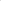 – СП 255.1325800 «Здания и сооружения. Правила эксплуатации. Общие положения».Оформление проектной документации осуществляется в соответствии с ГОСТ Р 21.1101-2013 «Основные требования к проектной и рабочей документации».Планируемые к строительству (строящиеся) многоквартирные дома, указанные в пункте 2 части 2 статьи 49 Градостроительного кодекса Российской Федерации, а также подлежащие приобретению жилые помещения должны соответствовать положениям санитарно-эпидемиологических правил и нормативов СанПиН 2.1.2.2645-10 «Санитарно-эпидемиологические требования к условиям проживания в жилых зданиях и помещениях», утвержденных постановлением Главного государственного санитарного врача Российской Федерации от 10.06.2010 № 64 (с изменениями и дополнениями).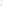 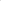 В отношении проектной документации на строительство многоквартирного дома, построенного многоквартирного дома, в котором приобретаются жилые помещения, рекомендуется обеспечить наличие положительного заключения проведенной                                       в соответствии с требованиями градостроительного законодательства Российской Федерации экспертизы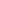 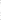 2Требование к конструктивному, инженерному и технологическому оснащению строящегося многоквартирного дома, введенного в эксплуатацию многоквартирного дома, в котором приобретается готовое жильеВ строящихся домах обеспечивается наличие:– несущих строительных конструкций, выполненных из следующих материалов:а) стены из каменных конструкций (кирпич, блоки), крупных железобетонных блоков, железобетонных панелей, монолитного железобетонного каркаса с заполнением;б) перекрытия из сборных и монолитных железобетонных конструкций;в) фундаменты из сборных и монолитных железобетонных и каменных конструкций.Не рекомендуется строительство домов и приобретение жилья в домах, выполненных из легких стальных тонкостенных конструкций (ЛСТК), SIPпанелей, металлических сэндвич панелей;– подключения к централизованным сетям инженерно-технического обеспечения по выданным соответствующими ресурсоснабжающими и иными организациями техническим условиям;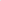 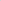 – санитарного узла (раздельного или совмещенного), который должен быть внутриквартирным и включать ванну, унитаз, раковину;– внутридомовых инженерных систем, включая системы: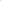 а) электроснабжения (с силовым и иным электрооборудованием в соответствии с проектной документацией); б) холодного водоснабжения;в) водоотведения (канализации);г) газоснабжения (при наличии в соответствии с проектной документацией), с устройством сигнализаторов загазованности, сблокированных с быстродействующим запорным клапаном, установленным первым по ходу газа на внутреннем газопроводе жилого здания с возможностью аварийно-диспетчерского обслуживания, а также с установкой легкосбрасываемых оконных блоков (в соответствии с проектной документацией);д) отопления (при отсутствии централизованного отопления и наличии газа рекомендуется установка коллективных или индивидуальных газовых котлов);е) горячего водоснабжения;ж) противопожарной безопасности (в соответствии с проектной документацией);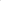 з) мусороудаления (при наличии в соответствии с проектной документацией);– в случае экономической целесообразности рекомендуется использовать локальные системы энергоснабжения;– принятых в эксплуатацию и зарегистрированных в установленном порядке лифтов (при наличии в соответствии с проектной документацией). Лифты рекомендуется оснащать: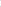 а) кабиной, предназначенной для пользования инвалидом на кресле-коляске с сопровождающим лицом;б) оборудованием для связи с диспетчером;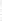 в) аварийным освещением кабины лифта;г) светодиодным освещением кабины лифта в антивандальном исполнении;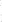 д) панелью управления кабиной лифта в антивандальном исполнении;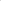 – внесенных в Государственный реестр средств измерений, поверенных предприятиями-изготовителями, принятых в эксплуатацию соответствующими ресурсоснабжающими организациями и соответствующих установленным требованиям к классам точности общедомовых (коллективных) приборов учета электрической, тепловой энергии, холодной воды, горячей воды (при централизованном теплоснабжении в установленных случаях);– оконных блоков со стеклопакетом класса энергоэффективности в соответствии с классом энергоэффективности дома;– освещения этажных лестничных площадок дома с использованием светильников в антивандальном исполнении со светодиодным источником света, датчиков движения и освещенности;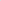 – при входах в подъезды дома освещения с использованием светильников в антивандальном исполнении со светодиодным источником света и датчиков освещенности, козырьков над входной дверью и утепленных дверных блоков с ручками и автодоводчиком;– во входах в подвал (техническое подполье) дома металлических дверных блоков с замком, ручками и автодоводчиком;– отмостки из армированного бетона, асфальта, устроенной по всему периметру дома и обеспечивающей отвод воды от фундаментов;– организованного водостока;– благоустройства придомовой территории, в том числе наличие твердого покрытия, озеленения и малых архитектурных форм, площадок общего пользования различного назначения, в том числе детской игровой площадки с игровым комплексом (в соответствии с проектной документацией).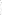 3Требования к функциональному оснащению и отделке помещенийДля переселения граждан из аварийного жилищного фонда рекомендуется использовать построенные и приобретаемые жилые помещения, расположенные на любых этажах дома, кроме подвального, цокольного, технического, мансардного, и: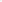 – оборудованные подключенными к соответствующим внутридомовым инженерным системам внутриквартирными инженерными сетями в составе (не менее):а) электроснабжения с электрическим щитком с устройствами защитного отключения;б) холодного водоснабжения;в) горячего водоснабжения (централизованного или автономного);г) водоотведения (канализации);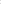 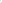 д) отопления (централизованного или автономного);е) вентиляции;ж) газоснабжения (при наличии в соответствии с проектной документацией), с устройством сигнализаторов загазованности, сблокированных с быстродействующим запорным клапаном, установленным первым по ходу газа на внутреннем газопроводе жилого здания с возможностью аварийно-диспетчерского обслуживания, а также с установкой легкосбрасываемых оконных блоков (в соответствии с проектной документацией);з) внесенными в Государственный реестр средств измерений, поверенными предприятиями-изготовителями, принятыми в эксплуатацию соответствующими ресурсоснабжающими организациями и соответствующими установленным требованиям к классам точности индивидуальными приборами учета электрической энергии, холодной воды, горячей воды, природного газа (в установленных случаях) (в соответствии с проектной документацией);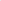 – имеющие чистовую отделку «под ключ», в том числе:а) входную утепленную дверь с замком, ручками и дверным глазком;б) межкомнатные двери с наличниками и ручками;в) оконные блоки со стеклопакетом класса энергоэффективности в соответствии с классом энергоэффективности дома;г) вентиляционные решетки;д) подвесные крюки для потолочных осветительных приборов во всех помещениях квартиры;е) установленные и подключенные к соответствующим внутриквартирным инженерным сетям:– звонковую сигнализацию (в соответствии с проектной документацией);– мойку со смесителем и сифоном;– умывальник со смесителем и сифоном;– унитаз с сиденьем и сливным бачком;– ванну с заземлением, со смесителем и сифоном;– одно-, двухклавишные электровыключатели;– электророзетки;– выпуски электропроводки и патроны во всех помещениях квартиры;– газовую или электрическую плиту (в соответствии с проектным решением);– радиаторы отопления с терморегуляторами (при технологической возможности в соответствии с проектной документацией), а при автономном отоплении и горячем водоснабжении также двухконтурный котел;ж) напольные покрытия из керамической плитки в помещениях ванной комнаты, туалета (совмещенного санузла), кладовых, на балконе (лоджии), в остальных помещениях квартиры – из ламината класса износостойкости 22 и выше или линолеума на вспененной основе;з) отделку стен водоэмульсионной или иной аналогичной краской в помещениях ванной комнаты, туалета (совмещенного санузла), кладовых, кухни (за исключением части стены (стен) в кухне, примыкающей (их) к рабочей поверхности, и части стены (стен) в ванной комнате, примыкающей (их) к ванне и умывальнику, отделка которых производится керамической плиткой); обоями в остальных помещениях;и) отделку потолков во всех помещениях квартиры водоэмульсионной или иной аналогичной краской, либо конструкцией из сварной виниловой пленки (ПВХ) или бесшовного тканевого полотна, закрепленных на металлическом или пластиковом профиле под перекрытием (натяжные потолки).4Требования к материалам, изделиям и оборудованиюПроектом на строительство многоквартирного дома рекомендуется предусмотреть применение современных сертифицированных строительных и отделочных материалов, изделий, технологического и инженерного оборудования. Строительство должно осуществляться с применением материалов и оборудования, обеспечивающих соответствие жилища требованиям проектной документации. Выполняемые работы и применяемые строительные материалы в процессе строительства дома, жилые помещения в котором приобретаются в соответствии с муниципальным контрактом в целях переселения граждан из аварийного жилищного фонда, а также результаты таких работ должны соответствовать требованиям технических регламентов, требованиям энергетической эффективности и требованиям оснащенности объекта капитального строительства приборами учета используемых энергетических ресурсов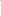 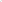 5Требование к энерго-эффективности домаРекомендуется предусматривать класс энергетической эффективности дома не ниже «В» согласно Правилам определения класса энергетической эффективности, утвержденных приказом Министерства строительства и жилищно-коммунального хозяйства от 06.06.2016 № 399/пр «Об утверждении правил определения класса энергетической эффективности многоквартирных домов».Рекомендуется предусматривать следующие мероприятия, направленные на повышение энергоэффективности дома:– предъявлять к оконным блокам в квартирах и в помещениях общего пользования дополнительные требования, указанные выше;– производить установку в помещениях общего пользования, лестничных клетках, перед входом в подъезды светодиодных светильников с датчиками движения и освещенности;– проводить освещение придомовой территории с использованием светодиодных светильников и датчиков освещенности;– выполнять теплоизоляцию подвального (цокольного) и чердачного перекрытий (в соответствии с проектной документацией);– проводить установку приборов учета горячего и холодного водоснабжения, электроэнергии, газа и другие, предусмотренные в проектной документации;– выполнять установку радиаторов отопления с терморегуляторами (при технологической возможности в соответствии с проектной документацией);– проводить устройство входных дверей в подъезды дома с утеплением и оборудованием автодоводчиками;– устраивать входные тамбуры в подъезды дома с утеплением стен, устанавливать утепленные двери тамбура (входную и проходную) с автодоводчиками.Обеспечить наличие на фасаде дома указателя класса энергетической эффективности дома в соответствии с разделом III Правил определения классов энергетической эффективности многоквартирных домов, утвержденных приказом Министерства строительства и жилищно-коммунального хозяйства Российской Федерации от 06.06.2016 № 399/пр «Об утверждении правил определения класса энергетической эффективности многоквартирных домов».6Требования к эксплуатационной документации домаНаличие паспортов и инструкций по эксплуатации предприятий изготовителей на механическое, электрическое, санитарно-техническое и иное, включая лифтовое, оборудование, приборы учета использования энергетических ресурсов (общедомовые (коллективные) и индивидуальные) и узлы управления подачи энергетических ресурсов и т.д., а также соответствующих документов (копий документов), предусмотренных пунктами 24 и 26 Правил содержания общего имущества в многоквартирном доме, утвержденных постановлением Правительства Российской Федерации от 13.08.2006 № 491 «Об утверждении правил содержания общего имущества в многоквартирном доме и правил изменения размера платы за содержание жилого помещения в случае оказания услуг и выполнения работ по управлению, содержанию и ремонту общего имущества в многоквартирном доме ненадлежащего качества и (или) с перерывами, превышающими установленную продолжительность», включая Инструкцию по эксплуатации многоквартирного дома, выполненную в соответствии с пунктом 10.1 Градостроительного кодекса (Требования к безопасной эксплуатации зданий) и СП 255.1325800 «Здания и сооружения. Правила эксплуатации. Общие положения» (в соответствии с проектной документацией).Наличие инструкций по эксплуатации внутриквартирного инженерного оборудования. Комплекты инструкций по эксплуатации внутриквартирного инженерного оборудования подлежат передаче Заказчику№ п/пПланируемые результаты реализации муниципальной программыТип показателяЕдиница измеренияБазовое значение показателя (на начало реализации программы)Планируемое значение показателя по годам реализацииПланируемое значение показателя по годам реализацииПланируемое значение показателя по годам реализацииПланируемое значение показателя по годам реализацииПланируемое значение показателя по годам реализацииПланируемое значение показателя по годам реализации№ основного мероприятия в перечне мероприятий программы№ п/пПланируемые результаты реализации муниципальной программыТип показателяЕдиница измеренияБазовое значение показателя (на начало реализации программы)2020 год2021 год2022 год2023 год2024 год2025 год№ основного мероприятия в перечне мероприятий программыПодпрограмма I «Обеспечение устойчивого  сокращения непригодного для проживания жилищного фонда»Подпрограмма I «Обеспечение устойчивого  сокращения непригодного для проживания жилищного фонда»Подпрограмма I «Обеспечение устойчивого  сокращения непригодного для проживания жилищного фонда»Подпрограмма I «Обеспечение устойчивого  сокращения непригодного для проживания жилищного фонда»Подпрограмма I «Обеспечение устойчивого  сокращения непригодного для проживания жилищного фонда»Подпрограмма I «Обеспечение устойчивого  сокращения непригодного для проживания жилищного фонда»Подпрограмма I «Обеспечение устойчивого  сокращения непригодного для проживания жилищного фонда»Подпрограмма I «Обеспечение устойчивого  сокращения непригодного для проживания жилищного фонда»Подпрограмма I «Обеспечение устойчивого  сокращения непригодного для проживания жилищного фонда»Подпрограмма I «Обеспечение устойчивого  сокращения непригодного для проживания жилищного фонда»Подпрограмма I «Обеспечение устойчивого  сокращения непригодного для проживания жилищного фонда»Подпрограмма I «Обеспечение устойчивого  сокращения непригодного для проживания жилищного фонда»1Общая площадь аварийного фонда, подлежащая расселению до 01.09.2025, в том числе:Отраслевой показателькв.м_1 819,70  1 818,80  0,00  0,00  11 288,5921 165,891.2.Количество квадратных метров расселенного аварийного жилищного фонда за счет внебюджетных источниковОтраслевой показателькв.м_0,00,00,00,00,00,01.3Количество квадратных метров расселенного аварийного жилищного фондаОтраслевой показателькв.м_1 819,70  1 818,80  0,00  0,00  11 288,5921 165,892Количество граждан, расселенных из аварийного жилищного фондаОтраслевой показательчел._125  131  0  0  691  1 311  Основное мероприятие F3. Федеральный проект «Обеспечение устойчивого сокращения непригодного для проживания жилищного фонда»3Количество расселенных жилых помещений Отраслевой показательшт._44  48  0  0  334  545  Подпрограмма II «Обеспечение мероприятий по переселению граждан из аварийного жилищного фонда»Подпрограмма II «Обеспечение мероприятий по переселению граждан из аварийного жилищного фонда»Подпрограмма II «Обеспечение мероприятий по переселению граждан из аварийного жилищного фонда»Подпрограмма II «Обеспечение мероприятий по переселению граждан из аварийного жилищного фонда»Подпрограмма II «Обеспечение мероприятий по переселению граждан из аварийного жилищного фонда»Подпрограмма II «Обеспечение мероприятий по переселению граждан из аварийного жилищного фонда»Подпрограмма II «Обеспечение мероприятий по переселению граждан из аварийного жилищного фонда»Подпрограмма II «Обеспечение мероприятий по переселению граждан из аварийного жилищного фонда»Подпрограмма II «Обеспечение мероприятий по переселению граждан из аварийного жилищного фонда»Подпрограмма II «Обеспечение мероприятий по переселению граждан из аварийного жилищного фонда»Подпрограмма II «Обеспечение мероприятий по переселению граждан из аварийного жилищного фонда»Подпрограмма II «Обеспечение мероприятий по переселению граждан из аварийного жилищного фонда»1Количество квадратных метров расселенного аварийного жилищного фонда за счет средств консолидированного бюджетаОтраслевой показателькв.м7 315,02  6 080,80  3 960,07  9 493,32  0,00  0,00  0,00  2Количество расселенных жителей Отраслевой показательчел.451  454  313  557  0  0  0  2.1Количество переселённых жителей из аварийного жилищного фондаОтраслевой показательчел.45400000Основное мероприятие 02. Переселение граждан из аварийного жилищного фонда2.2.Количество граждан, переселенных из аварийного жилищного фондаОтраслевой показательчел.00313  557  000Основное мероприятие 04. Переселение граждан из многоквартирных жилых домов, признанных аварийными в установленном законодательством порядке в рамках Адресной программы «Переселение граждан из аварийного жилищного фонда в Московской области на 2016-2020 годы»3Количество расселенных жилых помещений Отраслевой показательшт.183  150  121  216  0  0  0  Итого по программе:Итого по программе:Итого по программе:Итого по программе:Итого по программе:Итого по программе:Итого по программе:Итого по программе:Итого по программе:Итого по программе:Итого по программе:Итого по программе:1Количество расселенных жителей Отраслевой показательчел.451  579  444  557  0  691  1 311  2Количество расселенных жилых помещений Отраслевой показательшт.183  194  169  216  0  334  545  3Количество расселённых квадратных метров аварийного жилья Отраслевой показателькв.м7 315,02  7 900,505 778,879 493,320,0011 288,5921 165,89№ п/пНаименование целевого показателяЕдиница измеренияАлгоритм расчета значений целевого показателяИсточник данных123451Подпрограмма I «Обеспечение устойчивого сокращения непригодного для проживания жилищного фонда»Подпрограмма I «Обеспечение устойчивого сокращения непригодного для проживания жилищного фонда»Подпрограмма I «Обеспечение устойчивого сокращения непригодного для проживания жилищного фонда»Подпрограмма I «Обеспечение устойчивого сокращения непригодного для проживания жилищного фонда»1.1Общая площадь аварийного фонда, подлежащая расселению до 01.09.2025, в том числе:Квадратные метрыЗначение макропоказателя определяется исходя из количества расселенных квадратных метров в рамках национального проекта, за счет внебюджетных источников Ведомственные данные Министерства строительного комплекса Московской области; Министерства жилищной политики Московской области1.1.1Количество квадратных метров расселенного аварийного жилищного фонда за счет внебюджетных источниковКвадратные метрыЗначение целевого показателя определяется исходя из количества расселенных квадратных метров аварийного фонда в рамках договора о развитии застроенной территории, инвестиционных контрактовВедомственные данные Министерства жилищной политики Московской области1.1.2Количество квадратных метров расселенного аварийного жилищного фондаКвадратные метрыЗначение целевого показателя определяется исходя из количества расселенных квадратных метров в рамках национального проектаВедомственные данные Министерства строительного комплекса Московской области1.2Количество граждан, расселенных из аварийного жилищного фонда ЧеловекЗначение целевого показателя определяется исходя из количества переселенных граждан из аварийного фонда в рамках национального проектаВедомственные данные Министерства строительного комплекса Московской области1.3Количество расселенных жилых помещенийШтук Значение целевого показателя определяется исходя из количества расселенных жилых помещений аварийного фонда в рамках национального проекта2Подпрограмма II «Обеспечение мероприятий по переселению граждан из аварийного жилищного фонда в Московской области»Подпрограмма II «Обеспечение мероприятий по переселению граждан из аварийного жилищного фонда в Московской области»Подпрограмма II «Обеспечение мероприятий по переселению граждан из аварийного жилищного фонда в Московской области»Подпрограмма II «Обеспечение мероприятий по переселению граждан из аварийного жилищного фонда в Московской области»2.1.Количество квадратных метров расселенного аварийного жилищного фонда за счет средств консолидированного бюджетаКвадратные метрыЗначение целевого показателя определяется исходя из количества расселенных квадратных метров аварийного фонда в рамках адресной программы Московской области «Переселение граждан из аварийного жилищного фонда в Московской области на 2016-2020 годы» и подпрограммы № 2 «Мероприятия по переселению граждан из аварийного жилищного фонда до 2025 года» государственной программы Московской области «Переселение граждан из аварийного жилищного фонда в Московской области на 2019-2025 годы»Ведомственные данные Министерства строительного комплекса Московской области2.2Количество расселенных жителейЧеловекЗначение целевого показателя определяется исходя из количества переселенных граждан из аварийного фонда Ведомственные данные Министерства строительного комплекса Московской области2.2.1Количество переселённых жителей из аварийного жилищного фондаЧеловекЗначение целевого показателя определяется исходя из количества переселённых жителей из аварийного жилищного фонда в рамках адресной программы Московской области «Переселение граждан из аварийного жилищного фонда в Московской области на 2016-2020 годы» Ведомственные данные Министерства строительного комплекса Московской области2.2.2Количество граждан, переселенных из аварийного жилищного фондаЧеловекЗначение целевого показателя определяется исходя из количества переселенных граждан из аварийного фонда в рамках подпрограммы № 2 «Мероприятия по переселению граждан из аварийного жилищного фонда до 2025 года» государственной программы Московской области «Переселение граждан из аварийного жилищного фонда в Московской области на 2019-2025 годы»Ведомственные данные Министерства строительного комплекса Московской области2.3Количество расселенных жилых помещенийШтукЗначение целевого показателя определяется исходя из количества расселенных жилых помещений аварийного фонда в рамках адресной программы Московской области «Переселение граждан из аварийного жилищного фонда в Московской области на 2016-2020 годы» и подпрограммы № 2 «Мероприятия по переселению граждан из аварийного жилищного фонда до 2025 года» государственной программы Московской области «Переселение граждан из аварийного жилищного фонда в Московской области на 2019-2025 годы»12. Подпрограмма I «Обеспечение устойчивого сокращения непригодного для проживания жилищного фонда»12.1. Паспорт подпрограммы I 12. Подпрограмма I «Обеспечение устойчивого сокращения непригодного для проживания жилищного фонда»12.1. Паспорт подпрограммы I 12. Подпрограмма I «Обеспечение устойчивого сокращения непригодного для проживания жилищного фонда»12.1. Паспорт подпрограммы I 12. Подпрограмма I «Обеспечение устойчивого сокращения непригодного для проживания жилищного фонда»12.1. Паспорт подпрограммы I 12. Подпрограмма I «Обеспечение устойчивого сокращения непригодного для проживания жилищного фонда»12.1. Паспорт подпрограммы I 12. Подпрограмма I «Обеспечение устойчивого сокращения непригодного для проживания жилищного фонда»12.1. Паспорт подпрограммы I 12. Подпрограмма I «Обеспечение устойчивого сокращения непригодного для проживания жилищного фонда»12.1. Паспорт подпрограммы I 12. Подпрограмма I «Обеспечение устойчивого сокращения непригодного для проживания жилищного фонда»12.1. Паспорт подпрограммы I 12. Подпрограмма I «Обеспечение устойчивого сокращения непригодного для проживания жилищного фонда»12.1. Паспорт подпрограммы I 12. Подпрограмма I «Обеспечение устойчивого сокращения непригодного для проживания жилищного фонда»12.1. Паспорт подпрограммы I 12. Подпрограмма I «Обеспечение устойчивого сокращения непригодного для проживания жилищного фонда»12.1. Паспорт подпрограммы I 12. Подпрограмма I «Обеспечение устойчивого сокращения непригодного для проживания жилищного фонда»12.1. Паспорт подпрограммы I Муниципальный заказчик подпрограммыМуниципальный заказчик подпрограммыАдминистрация Сергиево-Посадского городского округа Московской областиАдминистрация Сергиево-Посадского городского округа Московской областиАдминистрация Сергиево-Посадского городского округа Московской областиАдминистрация Сергиево-Посадского городского округа Московской областиАдминистрация Сергиево-Посадского городского округа Московской областиАдминистрация Сергиево-Посадского городского округа Московской областиАдминистрация Сергиево-Посадского городского округа Московской областиАдминистрация Сергиево-Посадского городского округа Московской областиАдминистрация Сергиево-Посадского городского округа Московской областиАдминистрация Сергиево-Посадского городского округа Московской областиЦели и задачи подпрограммыЦели и задачи подпрограммыЦели подпрограммы 1: - обеспечение расселения многоквартирных домов, признанных в установленном законодательством Российской Федерации порядке аварийными и подлежащими сносу или реконструкции в связи с физическим износом в процессе эксплуатации;
- создание безопасных и благоприятных условий проживания граждан;
- финансовое и организационное обеспечение переселения граждан из непригодного для проживания жилищного фонда.
Задачи подпрограммы 1: 
- качественное улучшение технических характеристик и повышение энергоэффективности при строительстве многоквартирных жилых домов для переселения граждан из аварийного жилищного фонда;
- координация решения финансовых и организационных вопросов расселения аварийных многоквартирных жилых домов, расположенных на территории Сергиево-Посадского городского округа;
- переселение граждан, проживающих в признанных аварийными многоквартирных жилых домах.Цели подпрограммы 1: - обеспечение расселения многоквартирных домов, признанных в установленном законодательством Российской Федерации порядке аварийными и подлежащими сносу или реконструкции в связи с физическим износом в процессе эксплуатации;
- создание безопасных и благоприятных условий проживания граждан;
- финансовое и организационное обеспечение переселения граждан из непригодного для проживания жилищного фонда.
Задачи подпрограммы 1: 
- качественное улучшение технических характеристик и повышение энергоэффективности при строительстве многоквартирных жилых домов для переселения граждан из аварийного жилищного фонда;
- координация решения финансовых и организационных вопросов расселения аварийных многоквартирных жилых домов, расположенных на территории Сергиево-Посадского городского округа;
- переселение граждан, проживающих в признанных аварийными многоквартирных жилых домах.Цели подпрограммы 1: - обеспечение расселения многоквартирных домов, признанных в установленном законодательством Российской Федерации порядке аварийными и подлежащими сносу или реконструкции в связи с физическим износом в процессе эксплуатации;
- создание безопасных и благоприятных условий проживания граждан;
- финансовое и организационное обеспечение переселения граждан из непригодного для проживания жилищного фонда.
Задачи подпрограммы 1: 
- качественное улучшение технических характеристик и повышение энергоэффективности при строительстве многоквартирных жилых домов для переселения граждан из аварийного жилищного фонда;
- координация решения финансовых и организационных вопросов расселения аварийных многоквартирных жилых домов, расположенных на территории Сергиево-Посадского городского округа;
- переселение граждан, проживающих в признанных аварийными многоквартирных жилых домах.Цели подпрограммы 1: - обеспечение расселения многоквартирных домов, признанных в установленном законодательством Российской Федерации порядке аварийными и подлежащими сносу или реконструкции в связи с физическим износом в процессе эксплуатации;
- создание безопасных и благоприятных условий проживания граждан;
- финансовое и организационное обеспечение переселения граждан из непригодного для проживания жилищного фонда.
Задачи подпрограммы 1: 
- качественное улучшение технических характеристик и повышение энергоэффективности при строительстве многоквартирных жилых домов для переселения граждан из аварийного жилищного фонда;
- координация решения финансовых и организационных вопросов расселения аварийных многоквартирных жилых домов, расположенных на территории Сергиево-Посадского городского округа;
- переселение граждан, проживающих в признанных аварийными многоквартирных жилых домах.Цели подпрограммы 1: - обеспечение расселения многоквартирных домов, признанных в установленном законодательством Российской Федерации порядке аварийными и подлежащими сносу или реконструкции в связи с физическим износом в процессе эксплуатации;
- создание безопасных и благоприятных условий проживания граждан;
- финансовое и организационное обеспечение переселения граждан из непригодного для проживания жилищного фонда.
Задачи подпрограммы 1: 
- качественное улучшение технических характеристик и повышение энергоэффективности при строительстве многоквартирных жилых домов для переселения граждан из аварийного жилищного фонда;
- координация решения финансовых и организационных вопросов расселения аварийных многоквартирных жилых домов, расположенных на территории Сергиево-Посадского городского округа;
- переселение граждан, проживающих в признанных аварийными многоквартирных жилых домах.Цели подпрограммы 1: - обеспечение расселения многоквартирных домов, признанных в установленном законодательством Российской Федерации порядке аварийными и подлежащими сносу или реконструкции в связи с физическим износом в процессе эксплуатации;
- создание безопасных и благоприятных условий проживания граждан;
- финансовое и организационное обеспечение переселения граждан из непригодного для проживания жилищного фонда.
Задачи подпрограммы 1: 
- качественное улучшение технических характеристик и повышение энергоэффективности при строительстве многоквартирных жилых домов для переселения граждан из аварийного жилищного фонда;
- координация решения финансовых и организационных вопросов расселения аварийных многоквартирных жилых домов, расположенных на территории Сергиево-Посадского городского округа;
- переселение граждан, проживающих в признанных аварийными многоквартирных жилых домах.Цели подпрограммы 1: - обеспечение расселения многоквартирных домов, признанных в установленном законодательством Российской Федерации порядке аварийными и подлежащими сносу или реконструкции в связи с физическим износом в процессе эксплуатации;
- создание безопасных и благоприятных условий проживания граждан;
- финансовое и организационное обеспечение переселения граждан из непригодного для проживания жилищного фонда.
Задачи подпрограммы 1: 
- качественное улучшение технических характеристик и повышение энергоэффективности при строительстве многоквартирных жилых домов для переселения граждан из аварийного жилищного фонда;
- координация решения финансовых и организационных вопросов расселения аварийных многоквартирных жилых домов, расположенных на территории Сергиево-Посадского городского округа;
- переселение граждан, проживающих в признанных аварийными многоквартирных жилых домах.Цели подпрограммы 1: - обеспечение расселения многоквартирных домов, признанных в установленном законодательством Российской Федерации порядке аварийными и подлежащими сносу или реконструкции в связи с физическим износом в процессе эксплуатации;
- создание безопасных и благоприятных условий проживания граждан;
- финансовое и организационное обеспечение переселения граждан из непригодного для проживания жилищного фонда.
Задачи подпрограммы 1: 
- качественное улучшение технических характеристик и повышение энергоэффективности при строительстве многоквартирных жилых домов для переселения граждан из аварийного жилищного фонда;
- координация решения финансовых и организационных вопросов расселения аварийных многоквартирных жилых домов, расположенных на территории Сергиево-Посадского городского округа;
- переселение граждан, проживающих в признанных аварийными многоквартирных жилых домах.Цели подпрограммы 1: - обеспечение расселения многоквартирных домов, признанных в установленном законодательством Российской Федерации порядке аварийными и подлежащими сносу или реконструкции в связи с физическим износом в процессе эксплуатации;
- создание безопасных и благоприятных условий проживания граждан;
- финансовое и организационное обеспечение переселения граждан из непригодного для проживания жилищного фонда.
Задачи подпрограммы 1: 
- качественное улучшение технических характеристик и повышение энергоэффективности при строительстве многоквартирных жилых домов для переселения граждан из аварийного жилищного фонда;
- координация решения финансовых и организационных вопросов расселения аварийных многоквартирных жилых домов, расположенных на территории Сергиево-Посадского городского округа;
- переселение граждан, проживающих в признанных аварийными многоквартирных жилых домах.Цели подпрограммы 1: - обеспечение расселения многоквартирных домов, признанных в установленном законодательством Российской Федерации порядке аварийными и подлежащими сносу или реконструкции в связи с физическим износом в процессе эксплуатации;
- создание безопасных и благоприятных условий проживания граждан;
- финансовое и организационное обеспечение переселения граждан из непригодного для проживания жилищного фонда.
Задачи подпрограммы 1: 
- качественное улучшение технических характеристик и повышение энергоэффективности при строительстве многоквартирных жилых домов для переселения граждан из аварийного жилищного фонда;
- координация решения финансовых и организационных вопросов расселения аварийных многоквартирных жилых домов, расположенных на территории Сергиево-Посадского городского округа;
- переселение граждан, проживающих в признанных аварийными многоквартирных жилых домах.Этапы и сроки реализации подпрограммыЭтапы и сроки реализации подпрограммыСроки реализации подпрограммы I: 10.01.2020 – 1.09.2025: Этап I 2019-2020 года;Этап II 2020-2021 года;Этап III 2021-2022 года;Сроки реализации подпрограммы I: 10.01.2020 – 1.09.2025: Этап I 2019-2020 года;Этап II 2020-2021 года;Этап III 2021-2022 года;Сроки реализации подпрограммы I: 10.01.2020 – 1.09.2025: Этап I 2019-2020 года;Этап II 2020-2021 года;Этап III 2021-2022 года;Этап IV 2022-2023 года;Этап V 2023-2024 года;Этап VI 2024-2025 года.Этап IV 2022-2023 года;Этап V 2023-2024 года;Этап VI 2024-2025 года.Этап IV 2022-2023 года;Этап V 2023-2024 года;Этап VI 2024-2025 года.Этап IV 2022-2023 года;Этап V 2023-2024 года;Этап VI 2024-2025 года.Этап IV 2022-2023 года;Этап V 2023-2024 года;Этап VI 2024-2025 года.Этап IV 2022-2023 года;Этап V 2023-2024 года;Этап VI 2024-2025 года.Этап IV 2022-2023 года;Этап V 2023-2024 года;Этап VI 2024-2025 года.Источники финансирования подпрограммы по годам реализации и главным распорядителям бюджетных средств, в том числе по годам:Обеспечение устойчивого сокращения непригодного для проживания жилищного фондаГлавный распорядитель бюджетных средствИсточник финансированияРасходы (тыс. рублей)Расходы (тыс. рублей)Расходы (тыс. рублей)Расходы (тыс. рублей)Расходы (тыс. рублей)Расходы (тыс. рублей)Расходы (тыс. рублей)Расходы (тыс. рублей)Источники финансирования подпрограммы по годам реализации и главным распорядителям бюджетных средств, в том числе по годам:Обеспечение устойчивого сокращения непригодного для проживания жилищного фондаГлавный распорядитель бюджетных средствИсточник финансированияИтогоИтого2020 год2021 год2022 год2023 год2024 год2025 годИсточники финансирования подпрограммы по годам реализации и главным распорядителям бюджетных средств, в том числе по годам:Обеспечение устойчивого сокращения непригодного для проживания жилищного фондаМинистерство строительного комплекса Московской областиВсего: в том числе:2 190 377 988,802 190 377 988,80166 800 529,6017 556 000,0025 000 000,00412 084 702,401 568 936 756,800,00Источники финансирования подпрограммы по годам реализации и главным распорядителям бюджетных средств, в том числе по годам:Обеспечение устойчивого сокращения непригодного для проживания жилищного фондаМинистерство строительного комплекса Московской областиСредства федерального бюджета0,000,000,000,000,000,000,000,00Источники финансирования подпрограммы по годам реализации и главным распорядителям бюджетных средств, в том числе по годам:Обеспечение устойчивого сокращения непригодного для проживания жилищного фондаМинистерство строительного комплекса Московской областиСредства бюджета Московской области412 881 545,73412 881 545,7330 049 148,740,000,0079 635 368,74303 197 028,250,00Источники финансирования подпрограммы по годам реализации и главным распорядителям бюджетных средств, в том числе по годам:Обеспечение устойчивого сокращения непригодного для проживания жилищного фондаМинистерство строительного комплекса Московской областиСредства Фонда содействия реформированию ЖКХ1 603 319 520,601 603 319 520,60117 553 426,200,000,00309 063 526,801 176 702 567,600,00Источники финансирования подпрограммы по годам реализации и главным распорядителям бюджетных средств, в том числе по годам:Обеспечение устойчивого сокращения непригодного для проживания жилищного фондаАдминистрация Сергиево-Посадского городского округа Московской областиСредства бюджета Сергиево-Посадского городского округа174 176 922,47174 176 922,4719 197 954,6617 556 000,0025 000 000,0023 385 806,8689 037 160,950,00Источники финансирования подпрограммы по годам реализации и главным распорядителям бюджетных средств, в том числе по годам:Обеспечение устойчивого сокращения непригодного для проживания жилищного фондаАдминистрация Сергиево-Посадского городского округа Московской областиВнебюджетные источники0,000,000,000,000,000,000,000,00Ожидаемые конечные результаты реализации подпрограммыОжидаемые конечные результаты реализации подпрограммыОжидаемые конечные результаты реализации подпрограммыОжидаемые конечные результаты реализации подпрограммыИтогоИтого2020 год2021 год2022 год2023 год2024 год2025 годКоличество граждан, расселенных из аварийного жилищного фонда (чел.)Количество граждан, расселенных из аварийного жилищного фонда (чел.)Количество граждан, расселенных из аварийного жилищного фонда (чел.)Количество граждан, расселенных из аварийного жилищного фонда (чел.)2 2582 258125131006911 311Количество расселенных жилых помещений (шт.)Количество расселенных жилых помещений (шт.)Количество расселенных жилых помещений (шт.)Количество расселенных жилых помещений (шт.)971971444800334545Количество квадратных метров расселенного аварийного жилищного фонда (кв.м)Количество квадратных метров расселенного аварийного жилищного фонда (кв.м)Количество квадратных метров расселенного аварийного жилищного фонда (кв.м)Количество квадратных метров расселенного аварийного жилищного фонда (кв.м)36 092,98  36 092,98  1 819,70  1 818,80  0,00  0,00  11 288,59  21 165,89  № п/пМероприятие подпрограммыСроки исполнения мероприятияИсточники финансированияОбъем финансирования мероприятия  в году, предшествующему году начала реализации муниципальной программы (руб.)Всего (руб.)Объем финансирования по годам (руб.)Объем финансирования по годам (руб.)Объем финансирования по годам (руб.)Объем финансирования по годам (руб.)Объем финансирования по годам (руб.)Ответственный за выполнение мероприятия  подпрограммыРезультаты выполнения мероприятий подпрограммы№ п/пМероприятие подпрограммыСроки исполнения мероприятияИсточники финансированияОбъем финансирования мероприятия  в году, предшествующему году начала реализации муниципальной программы (руб.)Всего (руб.)2020 год2021 год2022 год2023 год2024 годОтветственный за выполнение мероприятия  подпрограммыРезультаты выполнения мероприятий подпрограммы123456891011121415Основное мероприятие F3Основное мероприятие F32020-2025Итого0,00  2 190 377 988,80  166 800 529,60  17 556 000,00  25 000 000,00  412 084 702,40  1 568 936 756,80  Управление градостроительной деятельности администрации городского округаРасселение 2 258 жителей из 971 аварийного жилого помещения общей площадью 36 092,98 кв.м1.Федеральный проект «Обеспечение устойчивого сокращения непригодного для проживания жилищного фонда»2020-2025Средства Фонда содействия реформированию ЖКХ0,00  1 603 319 520,60  117 553 426,20  0,00  0,00  309 063 526,80  1 176 702 567,60  Управление градостроительной деятельности администрации городского округаРасселение 2 258 жителей из 971 аварийного жилого помещения общей площадью 36 092,98 кв.м1.Федеральный проект «Обеспечение устойчивого сокращения непригодного для проживания жилищного фонда»2020-2025Средства бюджета Московской области0,00  412 881 545,73  30 049 148,74  0,00  0,00  79 635 368,74  303 197 028,25  Управление градостроительной деятельности администрации городского округаРасселение 2 258 жителей из 971 аварийного жилого помещения общей площадью 36 092,98 кв.м1.Федеральный проект «Обеспечение устойчивого сокращения непригодного для проживания жилищного фонда»2020-2025Средства бюджета городского округа0,00  174 176 922,47  19 197 954,66  17 556 000,00  25 000 000,00  23 385 806,86  89 037 160,95  Управление градостроительной деятельности администрации городского округаРасселение 2 258 жителей из 971 аварийного жилого помещения общей площадью 36 092,98 кв.м1.1.Мероприятие 12020-2025Итого0,00  45 684 961,60  45 684 961,60  0,00  0,00  0,00  0,00  Управление градостроительной деятельности администрации городского округаРасселение 109 жителей из 41 аварийного жилого помещения общей площадью 1 654,3 кв.м1.1.Переселение из непригодного для проживания жилищного фонда по этапу I2020-2025Средства Фонда содействия реформированию ЖКХ0,00  26 716 750,20  26 716 750,20  0,00  0,00  0,00  0,00  Управление градостроительной деятельности администрации городского округаРасселение 109 жителей из 41 аварийного жилого помещения общей площадью 1 654,3 кв.м1.1.Переселение из непригодного для проживания жилищного фонда по этапу I2020-2025Средства бюджета Московской области0,00  6 643 565,22  6 643 565,22  0,00  0,00  0,00  0,00  Управление градостроительной деятельности администрации городского округаРасселение 109 жителей из 41 аварийного жилого помещения общей площадью 1 654,3 кв.м1.1.Переселение из непригодного для проживания жилищного фонда по этапу I2020-2025Средства бюджета городского округа0,00  12 324 646,18  12 324 646,18  0,00  0,00  0,00  0,00  Управление градостроительной деятельности администрации городского округаРасселение 109 жителей из 41 аварийного жилого помещения общей площадью 1 654,3 кв.м1.1.1.Переселение из непригодного для проживания жилищного фонда по этапу I2020Итого0,00  35 622 333,60  35 622 333,60  0,00  0,00  0,00  0,00  Управление градостроительной деятельности администрации городского округаРасселение 109 жителей из 41 аварийного жилого помещения общей площадью 1 654,3 кв.м1.1.1.Переселение из непригодного для проживания жилищного фонда по этапу I2020Средства Фонда содействия реформированию ЖКХ0,00  26 716 750,20  26 716 750,20  0,00  0,00  0,00  0,00  Управление градостроительной деятельности администрации городского округаРасселение 109 жителей из 41 аварийного жилого помещения общей площадью 1 654,3 кв.м1.1.1.Переселение из непригодного для проживания жилищного фонда по этапу I2020Средства бюджета Московской области0,00  6 643 565,22  6 643 565,22  0,00  0,00  0,00  0,00  Управление градостроительной деятельности администрации городского округаРасселение 109 жителей из 41 аварийного жилого помещения общей площадью 1 654,3 кв.м1.1.1.Переселение из непригодного для проживания жилищного фонда по этапу I2020Средства бюджета городского округа0,00  2 262 018,18  2 262 018,18  0,00  0,00  0,00  0,00  Управление градостроительной деятельности администрации городского округаРасселение 109 жителей из 41 аварийного жилого помещения общей площадью 1 654,3 кв.м1.1.2.Проведение инженерных изысканий и подготовка документации по планировке территории 2020Итого0,00  10 062 628,00  10 062 628,00  0,00  0,00  0,00  0,00  Управление градостроительной деятельности администрации городского округаРасселение 109 жителей из 41 аварийного жилого помещения общей площадью 1 654,3 кв.м1.1.2.Проведение инженерных изысканий и подготовка документации по планировке территории 2020Средства Фонда содействия реформированию ЖКХ0,00  0,00  0,00  0,00  0,00  0,00  0,00  Управление градостроительной деятельности администрации городского округаРасселение 109 жителей из 41 аварийного жилого помещения общей площадью 1 654,3 кв.м1.1.2.Проведение инженерных изысканий и подготовка документации по планировке территории 2020Средства бюджета Московской области0,00  0,00  0,00  0,00  0,00  0,00  0,00  Управление градостроительной деятельности администрации городского округаРасселение 109 жителей из 41 аварийного жилого помещения общей площадью 1 654,3 кв.м1.1.2.Проведение инженерных изысканий и подготовка документации по планировке территории 2020Средства бюджета городского округа0,00  10 062 628,00  10 062 628,00  0,00  0,00  0,00  0,00  Управление градостроительной деятельности администрации городского округаРасселение 109 жителей из 41 аварийного жилого помещения общей площадью 1 654,3 кв.м1.2.Мероприятие 22020-2022Итого0,00  163 671 568,00  121 115 568,00  17 556 000,00  25 000 000,00  0,00  0,00  Управление градостроительной деятельности администрации городского округаРасселение 147 жителей из 51 аварийного жилого помещения общей площадью 1 984,2 кв.м1.2.Переселение из непригодного для проживания жилищного фонда по этапу II2020-2022Средства Фонда содействия реформированию ЖКХ0,00  90 836 676,00  90 836 676,00  0,00  0,00  0,00  0,00  Управление градостроительной деятельности администрации городского округаРасселение 147 жителей из 51 аварийного жилого помещения общей площадью 1 984,2 кв.м1.2.Переселение из непригодного для проживания жилищного фонда по этапу II2020-2022Средства бюджета Московской области0,00  23 405 583,52  23 405 583,52  0,00  0,00  0,00  0,00  Управление градостроительной деятельности администрации городского округаРасселение 147 жителей из 51 аварийного жилого помещения общей площадью 1 984,2 кв.м1.2.Переселение из непригодного для проживания жилищного фонда по этапу II2020-2022Средства бюджета городского округа0,00  49 429 308,48  6 873 308,48  17 556 000,00  25 000 000,00  0,00  0,00  Управление градостроительной деятельности администрации городского округаРасселение 147 жителей из 51 аварийного жилого помещения общей площадью 1 984,2 кв.м1.2.1.Переселение из непригодного для проживания жилищного фонда по этапу II2020Итого0,00  121 115 568,00  121 115 568,00  0,00  0,00  0,00  0,00  Управление градостроительной деятельности администрации городского округаРасселение 147 жителей из 51 аварийного жилого помещения общей площадью 1 984,2 кв.м1.2.1.Переселение из непригодного для проживания жилищного фонда по этапу II2020Средства Фонда содействия реформированию ЖКХ0,00  90 836 676,00  90 836 676,00  0,00  0,00  0,00  0,00  Управление градостроительной деятельности администрации городского округаРасселение 147 жителей из 51 аварийного жилого помещения общей площадью 1 984,2 кв.м1.2.1.Переселение из непригодного для проживания жилищного фонда по этапу II2020Средства бюджета Московской области0,00  23 405 583,52  23 405 583,52  0,00  0,00  0,00  0,00  Управление градостроительной деятельности администрации городского округаРасселение 147 жителей из 51 аварийного жилого помещения общей площадью 1 984,2 кв.м1.2.1.Переселение из непригодного для проживания жилищного фонда по этапу II2020Средства бюджета городского округа0,00  6 873 308,48  6 873 308,48  0,00  0,00  0,00  0,00  Управление градостроительной деятельности администрации городского округаРасселение 147 жителей из 51 аварийного жилого помещения общей площадью 1 984,2 кв.м1.2.2.Подготовка проектно-сметной документации, проведение экспертизы 2021Итого0,00  17 556 000,00  0,00  17 556 000,00  0,00  0,00  0,00  Управление градостроительной деятельности администрации городского округаРасселение 147 жителей из 51 аварийного жилого помещения общей площадью 1 984,2 кв.м1.2.2.Подготовка проектно-сметной документации, проведение экспертизы 2021Средства Фонда содействия реформированию ЖКХ0,00  0,00  0,00  0,00  0,00  0,00  0,00  Управление градостроительной деятельности администрации городского округаРасселение 147 жителей из 51 аварийного жилого помещения общей площадью 1 984,2 кв.м1.2.2.Подготовка проектно-сметной документации, проведение экспертизы 2021Средства бюджета Московской области0,00  0,00  0,00  0,00  0,00  0,00  0,00  Управление градостроительной деятельности администрации городского округаРасселение 147 жителей из 51 аварийного жилого помещения общей площадью 1 984,2 кв.м1.2.2.Подготовка проектно-сметной документации, проведение экспертизы 2021Средства бюджета городского округа0,00  17 556 000,00  0,00  17 556 000,00  0,00  0,00  0,00  Управление градостроительной деятельности администрации городского округаРасселение 147 жителей из 51 аварийного жилого помещения общей площадью 1 984,2 кв.м1.2.3.Строительство котельной и инженерных сетей2022Итого0,00  25 000 000,00  0,00  0,00  25 000 000,00  0,00  0,00  Управление градостроительной деятельности администрации городского округаРасселение 147 жителей из 51 аварийного жилого помещения общей площадью 1 984,2 кв.м1.2.3.Строительство котельной и инженерных сетей2022Средства Фонда содействия реформированию ЖКХ0,00  0,00  0,00  0,00  0,00  0,00  0,00  Управление градостроительной деятельности администрации городского округаРасселение 147 жителей из 51 аварийного жилого помещения общей площадью 1 984,2 кв.м1.2.3.Строительство котельной и инженерных сетей2022Средства бюджета Московской области0,00  0,00  0,00  0,00  0,00  0,00  0,00  Управление градостроительной деятельности администрации городского округаРасселение 147 жителей из 51 аварийного жилого помещения общей площадью 1 984,2 кв.м1.2.3.Строительство котельной и инженерных сетей2022Средства бюджета городского округа0,00  25 000 000,00  0,00  0,00  25 000 000,00  0,00  0,00  Управление градостроительной деятельности администрации городского округаРасселение 147 жителей из 51 аварийного жилого помещения общей площадью 1 984,2 кв.м1.3.Мероприятие 32023-2024Итого0,00  412 084 702,40  0,00  0,00  0,00  412 084 702,40  0,00  Управление градостроительной деятельности администрации городского округаРасселение 412 жителей из 202 аварийного жилого помещения общей площадью 6 751,06 кв.м1.3.Переселение из непригодного для проживания жилищного фонд по этапу V2023-2024Средства Фонда содействия реформированию ЖКХ0,00  309 063 526,80  0,00  0,00  0,00  309 063 526,80  0,00  Управление градостроительной деятельности администрации городского округаРасселение 412 жителей из 202 аварийного жилого помещения общей площадью 6 751,06 кв.м1.3.Переселение из непригодного для проживания жилищного фонд по этапу V2023-2024Средства бюджета Московской области0,00  79 635 368,74  0,00  0,00  0,00  79 635 368,74  0,00  Управление градостроительной деятельности администрации городского округаРасселение 412 жителей из 202 аварийного жилого помещения общей площадью 6 751,06 кв.м1.3.Переселение из непригодного для проживания жилищного фонд по этапу V2023-2024Средства бюджета городского округа0,00  23 385 806,86  0,00  0,00  0,00  23 385 806,86  0,00  Управление градостроительной деятельности администрации городского округаРасселение 412 жителей из 202 аварийного жилого помещения общей площадью 6 751,06 кв.м1.4.Мероприятие 42024-2025Итого0,00  1 568 936 756,80  0,00  0,00  0,00  0,00  1 568 936 756,80  Управление градостроительной деятельности администрации городского округаРасселение 1 590 жителей из 677 аварийных жилых помещений общей площадью 25 703,42 кв.м1.4.Переселение из непригодного для проживания жилищного фонда по этапу VI2024-2025Средства Фонда содействия реформированию ЖКХ0,00  1 176 702 567,60  0,00  0,00  0,00  0,00  1 176 702 567,60  Управление градостроительной деятельности администрации городского округаРасселение 1 590 жителей из 677 аварийных жилых помещений общей площадью 25 703,42 кв.м1.4.Переселение из непригодного для проживания жилищного фонда по этапу VI2024-2025Средства бюджета Московской области0,00  303 197 028,25  0,00  0,00  0,00  0,00  303 197 028,25  Управление градостроительной деятельности администрации городского округаРасселение 1 590 жителей из 677 аварийных жилых помещений общей площадью 25 703,42 кв.м1.4.Переселение из непригодного для проживания жилищного фонда по этапу VI2024-2025Средства бюджета городского округа0,00  89 037 160,95  0,00  0,00  0,00  0,00  89 037 160,95  Управление градостроительной деятельности администрации городского округаРасселение 1 590 жителей из 677 аварийных жилых помещений общей площадью 25 703,42 кв.мИтого по подпрограмме IИтого по подпрограмме IИтого по подпрограмме IИтого0,00  2 161 192 204,17  137 614 744,97  17 556 000,00  25 000 000,00  412 084 702,40  1 568 936 756,80  XРасселение 2 258 жителей из 971 аварийного жилого помещения общей площадью 36 092,98 кв.мИтого по подпрограмме IИтого по подпрограмме IИтого по подпрограмме IСредства Фонда содействия реформированию ЖКХ0,00  1 576 602 770,40  90 836 676,00  0,00  0,00  309 063 526,80  1 176 702 567,60  XРасселение 2 258 жителей из 971 аварийного жилого помещения общей площадью 36 092,98 кв.мИтого по подпрограмме IИтого по подпрограмме IИтого по подпрограмме IСредства бюджета Московской области0,00  406 237 980,51  23 405 583,52  0,00  0,00  79 635 368,74  303 197 028,25  XРасселение 2 258 жителей из 971 аварийного жилого помещения общей площадью 36 092,98 кв.мИтого по подпрограмме IИтого по подпрограмме IИтого по подпрограмме IСредства бюджета городского округа0,00  178 351 453,26  23 372 485,45  17 556 000,00  25 000 000,00  23 385 806,86  89 037 160,95  XРасселение 2 258 жителей из 971 аварийного жилого помещения общей площадью 36 092,98 кв.м12.5. План мероприятий по переселению граждан из аварийного жилищного фонда по подпрограмме I 12.5. План мероприятий по переселению граждан из аварийного жилищного фонда по подпрограмме I 12.5. План мероприятий по переселению граждан из аварийного жилищного фонда по подпрограмме I 12.5. План мероприятий по переселению граждан из аварийного жилищного фонда по подпрограмме I 12.5. План мероприятий по переселению граждан из аварийного жилищного фонда по подпрограмме I 12.5. План мероприятий по переселению граждан из аварийного жилищного фонда по подпрограмме I 12.5. План мероприятий по переселению граждан из аварийного жилищного фонда по подпрограмме I 12.5. План мероприятий по переселению граждан из аварийного жилищного фонда по подпрограмме I 12.5. План мероприятий по переселению граждан из аварийного жилищного фонда по подпрограмме I 12.5. План мероприятий по переселению граждан из аварийного жилищного фонда по подпрограмме I 12.5. План мероприятий по переселению граждан из аварийного жилищного фонда по подпрограмме I 12.5. План мероприятий по переселению граждан из аварийного жилищного фонда по подпрограмме I 12.5. План мероприятий по переселению граждан из аварийного жилищного фонда по подпрограмме I 12.5. План мероприятий по переселению граждан из аварийного жилищного фонда по подпрограмме I 12.5. План мероприятий по переселению граждан из аварийного жилищного фонда по подпрограмме I 12.5. План мероприятий по переселению граждан из аварийного жилищного фонда по подпрограмме I 12.5. План мероприятий по переселению граждан из аварийного жилищного фонда по подпрограмме I 12.5. План мероприятий по переселению граждан из аварийного жилищного фонда по подпрограмме I 12.5. План мероприятий по переселению граждан из аварийного жилищного фонда по подпрограмме I № п/пНаименование муниципального образованияЧисло жителей, планируемых к переселениюКоличество расселяемых жилых помещенийКоличество расселяемых жилых помещенийКоличество расселяемых жилых помещенийРасселяемая площадь жилых помещенийРасселяемая площадь жилых помещенийРасселяемая площадь жилых помещенийИсточники финансирования программыИсточники финансирования программыИсточники финансирования программыИсточники финансирования программыСправочно: Расчетная сумма экономии бюджетных средствСправочно: Расчетная сумма экономии бюджетных средствСправочно: Расчетная сумма экономии бюджетных средствСправочно: Возмещение части стоимости жилых помещенийСправочно: Возмещение части стоимости жилых помещенийСправочно: Возмещение части стоимости жилых помещений№ п/пНаименование муниципального образованияЧисло жителей, планируемых к переселениюВсегов том числев том числеВсегов том числев том числеВсего:в том числе:в том числе:в том числе:Всего:в том числе:в том числе:Всего:в том числе:в том числе:№ п/пНаименование муниципального образованияЧисло жителей, планируемых к переселениюВсегособственность гражданмуниципальная собственностьВсегособственность гражданмуниципальная собственностьВсего:за счет средств Фондаза счет средств бюджета Московской областиза счет средств местного бюджетаВсего:за счет переселения граждан по договору о развитии застроенной территорииза счет переселения граждан в свободный муниципальный жилищный фондВсего:за счет средств собственников жилых помещенийза счет средств иных лиц (инвестор а по договору о развитии застроенной территории)№ п/пНаименование муниципального образованиячел.ед.ед.ед.кв. мкв. мкв. мруб.руб.руб.руб.руб.руб.руб.руб.руб.руб.12345678910111213141516171819 Всего по подпрограмме I в рамках которой предусмотрено софинансирование за счет средств Фонда содействия реформированию ЖКХ, в том числе: Всего по подпрограмме I в рамках которой предусмотрено софинансирование за счет средств Фонда содействия реформированию ЖКХ, в том числе:2 25897158039122 877,43  14 965,63  7 911,80  2 203 115 499,201 652 336 624,40424 321 083,56  126 457 791,240,00  0,00  0,00  0,00  0,00  0,00  1.Всего по I этапу 2019-20201094115263 638,50  1 699,30  1 939,20  100 978 472,00  75 733 854,00  18 832 485,03  6 412 132,97  0,00  0,00  0,00  0,00  0,00  0,00  1.1.Итого по Сергиево-Посадскому городскому округу1094115263 638,50  1 699,30  1 939,20  100 978 472,00  75 733 854,00  18 832 485,03  6 412 132,97  0,00  0,00  0,00  0,00  0,00  0,00  2.Всего по II этапу 2020-202114751213044,60  0,00  44,60  121 115 568,00  90 836 676,00  22 656 201,54  7 622 690,46  0,00  0,00  0,00  0,00  0,00  0,00  2.1.Итого по Сергиево-Посадскому городскому округу14751213044,60  0,00  44,60  121 115 568,00  90 836 676,00  22 656 201,54  7 622 690,46  0,00  0,00  0,00  0,00  0,00  0,00  3.Всего по V этапу  2023-202441220213666872,40  797,70  74,70  412 084 702,40  309 063 526,80  79 635 368,74  23 385 806,86  0,00  0,00  0,00  0,00  0,00  0,00  3.1.Итого по Сергиево-Посадскому городскому округу41220213666872,40  797,70  74,70  412 084 702,40  309 063 526,80  79 635 368,74  23 385 806,86  0,00  0,00  0,00  0,00  0,00  0,00  4.Всего по VI этапу 2024-20251 59067740826918 321,93  12 468,63  5 853,30  1 568 936 756,80  1 176 702 567,60  303 197 028,25  89 037 160,95  0,00  0,00  0,00  0,00  0,00  0,00  12.6. План реализации мероприятий по переселению граждан из аварийного жилищного фонда по способам переселения по подпрограмме I 12.6. План реализации мероприятий по переселению граждан из аварийного жилищного фонда по способам переселения по подпрограмме I 12.6. План реализации мероприятий по переселению граждан из аварийного жилищного фонда по способам переселения по подпрограмме I 12.6. План реализации мероприятий по переселению граждан из аварийного жилищного фонда по способам переселения по подпрограмме I 12.6. План реализации мероприятий по переселению граждан из аварийного жилищного фонда по способам переселения по подпрограмме I 12.6. План реализации мероприятий по переселению граждан из аварийного жилищного фонда по способам переселения по подпрограмме I 12.6. План реализации мероприятий по переселению граждан из аварийного жилищного фонда по способам переселения по подпрограмме I 12.6. План реализации мероприятий по переселению граждан из аварийного жилищного фонда по способам переселения по подпрограмме I 12.6. План реализации мероприятий по переселению граждан из аварийного жилищного фонда по способам переселения по подпрограмме I 12.6. План реализации мероприятий по переселению граждан из аварийного жилищного фонда по способам переселения по подпрограмме I 12.6. План реализации мероприятий по переселению граждан из аварийного жилищного фонда по способам переселения по подпрограмме I 12.6. План реализации мероприятий по переселению граждан из аварийного жилищного фонда по способам переселения по подпрограмме I 12.6. План реализации мероприятий по переселению граждан из аварийного жилищного фонда по способам переселения по подпрограмме I 12.6. План реализации мероприятий по переселению граждан из аварийного жилищного фонда по способам переселения по подпрограмме I 12.6. План реализации мероприятий по переселению граждан из аварийного жилищного фонда по способам переселения по подпрограмме I 12.6. План реализации мероприятий по переселению граждан из аварийного жилищного фонда по способам переселения по подпрограмме I 12.6. План реализации мероприятий по переселению граждан из аварийного жилищного фонда по способам переселения по подпрограмме I 12.6. План реализации мероприятий по переселению граждан из аварийного жилищного фонда по способам переселения по подпрограмме I 12.6. План реализации мероприятий по переселению граждан из аварийного жилищного фонда по способам переселения по подпрограмме I 12.6. План реализации мероприятий по переселению граждан из аварийного жилищного фонда по способам переселения по подпрограмме I № п/пНаименование муниципального образованияВсего расселяемая площадь жилых помещенийРасселение в рамках программы, не связанное с приобретением жилых помещений и связанное с приобретением жилых помещений без использования бюджетных средствРасселение в рамках программы, не связанное с приобретением жилых помещений и связанное с приобретением жилых помещений без использования бюджетных средствРасселение в рамках программы, не связанное с приобретением жилых помещений и связанное с приобретением жилых помещений без использования бюджетных средствРасселение в рамках программы, не связанное с приобретением жилых помещений и связанное с приобретением жилых помещений без использования бюджетных средствРасселение в рамках программы, не связанное с приобретением жилых помещений и связанное с приобретением жилых помещений без использования бюджетных средствРасселение в рамках программы, связанное с приобретением жилых помещений за счет бюджетных средствРасселение в рамках программы, связанное с приобретением жилых помещений за счет бюджетных средствРасселение в рамках программы, связанное с приобретением жилых помещений за счет бюджетных средствРасселение в рамках программы, связанное с приобретением жилых помещений за счет бюджетных средствРасселение в рамках программы, связанное с приобретением жилых помещений за счет бюджетных средствРасселение в рамках программы, связанное с приобретением жилых помещений за счет бюджетных средствРасселение в рамках программы, связанное с приобретением жилых помещений за счет бюджетных средствРасселение в рамках программы, связанное с приобретением жилых помещений за счет бюджетных средствРасселение в рамках программы, связанное с приобретением жилых помещений за счет бюджетных средствРасселение в рамках программы, связанное с приобретением жилых помещений за счет бюджетных средствРасселение в рамках программы, связанное с приобретением жилых помещений за счет бюджетных средств№ п/пНаименование муниципального образованияВсего расселяемая площадь жилых помещенийВсего:в том числе:в том числе:в том числе:в том числе:Всего:Всего:Всего:в том числе:в том числе:в том числе:в том числе:в том числе:в том числе:в том числе:в том числе:№ п/пНаименование муниципального образованияВсего расселяемая площадь жилых помещенийВсего:Выкуп жилых помещений у собственниковВыкуп жилых помещений у собственниковДоговор о развитии застроенной территорииПереселение в свободный жилищный фондВсего:Всего:Всего:Строительство домовСтроительство домовПриобретение жилых помещений у застройщиков, в т.ч.:Приобретение жилых помещений у застройщиков, в т.ч.:Приобретение жилых помещений у застройщиков, в т.ч.:Приобретение жилых помещений у застройщиков, в т.ч.:Приобретение жилых помещений у лиц, не являющихся застройщикамиПриобретение жилых помещений у лиц, не являющихся застройщиками№ п/пНаименование муниципального образованияВсего расселяемая площадь жилых помещенийВсего:Выкуп жилых помещений у собственниковВыкуп жилых помещений у собственниковДоговор о развитии застроенной территорииПереселение в свободный жилищный фондВсего:Всего:Всего:Строительство домовСтроительство домовв строящихся домахв строящихся домахв домах, введенных в эксплуатациюв домах, введенных в эксплуатациюПриобретение жилых помещений у лиц, не являющихся застройщикамиПриобретение жилых помещений у лиц, не являющихся застройщиками№ п/пНаименование муниципального образованияВсего расселяемая площадь жилых помещенийРасселяемая площадьРасселяемая площадьСтоимостьРасселяемая площадьРасселяемая площадьРасселяемая площадьПриобретаемая площадьСтоимостьПриобретаемая площадьСтоимостьПриобретаемая площадьСтоимостьПриобретаемая площадьСтоимостьПриобретаемая площадьСтоимость№ п/пНаименование муниципального образованиякв. мкв. мкв. мруб.кв. мкв. мкв. мкв. мруб.кв. мруб.кв. мруб.кв. мруб.кв. мруб.12345678910111213141516171819 Всего по подпрограмме I муниципальной программы переселения, в рамках которой предусмотрено софинансирование за счет средств Фонда содействия реформированию ЖКХ, в том числе: Всего по подпрограмме I муниципальной программы переселения, в рамках которой предусмотрено софинансирование за счет средств Фонда содействия реформированию ЖКХ, в том числе:36 092,980,000,000,000,000,0036 092,9836 092,982 203 115 499,200,000,0036 092,982 203 115 499,200,000,000,000,001.Всего по I этапу 2019-20201 654,300,000,000,000,000,001 654,301 654,30100 978 472,000,000,001 654,30100 978 472,000,000,000,000,001.1.Итого по Сергиево-Посадскому городскому округу1 654,300,000,000,000,000,001 654,301 654,30100 978 472,000,000,001 654,30100 978 472,000,000,000,000,002.Всего по II этапу 2020-20211 984,200,000,000,000,000,001 984,201 984,20121 115 568,000,000,001 984,20121 115 568,000,000,000,000,002.1.Итого по Сергиево-Посадскому городскому округу1 984,200,000,000,000,000,001 984,201 984,20121 115 568,000,000,001 984,20121 115 568,000,000,000,000,003.Всего по V этапу  2023-20246 751,060,000,000,000,000,006 751,066 751,06412 084 702,400,000,006 751,06412 084 702,400,000,000,000,003.1.Итого по Сергиево-Посадскому городскому округу6 751,060,000,000,000,000,006 751,066 751,06412 084 702,400,000,006 751,06412 084 702,400,000,000,000,004.Всего по VI этапу 2024-202525 703,420,000,000,000,000,0025 703,4225 703,421 568 936 756,800,000,0025 703,421 568 936 756,800,000,000,000,004.1.Итого по Сергиево-Посадскому городскому округу25 703,420,000,000,000,000,0025 703,4225 703,421 568 936 756,800,000,0025 703,421 568 936 756,800,000,000,000,0012.7. План-график реализации подпрограммы I на 2020-2021 годы12.7. План-график реализации подпрограммы I на 2020-2021 годы12.7. План-график реализации подпрограммы I на 2020-2021 годы12.7. План-график реализации подпрограммы I на 2020-2021 годы12.7. План-график реализации подпрограммы I на 2020-2021 годы12.7. План-график реализации подпрограммы I на 2020-2021 годы12.7. План-график реализации подпрограммы I на 2020-2021 годы12.7. План-график реализации подпрограммы I на 2020-2021 годы12.7. План-график реализации подпрограммы I на 2020-2021 годы12.7. План-график реализации подпрограммы I на 2020-2021 годы12.7. План-график реализации подпрограммы I на 2020-2021 годы12.7. План-график реализации подпрограммы I на 2020-2021 годы12.7. План-график реализации подпрограммы I на 2020-2021 годы12.7. План-график реализации подпрограммы I на 2020-2021 годы12.7. План-график реализации подпрограммы I на 2020-2021 годы№ п/пНаименование муниципального образования/способ переселенияРасселяемая площадь жилых помещений (кв. м)Количество помещений (ед.)Количество граждан (чел.)Предоставляемая площадь (кв. м)Образованы земельные участки под строительствоОформлены права застройщика на земельные участкиПодготовлена проектная документацияОбъявлен конкурс на строительство (приобретение) жилых помещенийЗаключен контракт на строительство, договор на приобретение жилых помещенийПолучено разрешение на строительствоДом введен в эксплуатациюЗарегистрировано право собственности муниципального образования на жилые помещенияЗавершено переселение123456789101112131415Этап I: 2019-2020 годаЭтап I: 2019-2020 годаЭтап I: 2019-2020 годаЭтап I: 2019-2020 годаЭтап I: 2019-2020 годаЭтап I: 2019-2020 годаЭтап I: 2019-2020 годаЭтап I: 2019-2020 годаЭтап I: 2019-2020 годаЭтап I: 2019-2020 годаЭтап I: 2019-2020 годаЭтап I: 2019-2020 годаЭтап I: 2019-2020 годаЭтап I: 2019-2020 годаЭтап I: 2019-2020 года1Всего по этапу I 2019-2020 года1 654,30411091 654,30  ххххххххх1.1.Итого по Сергиево-Посадскому городскому округу1 654,30411091 654,30ххх01.08.201901.10.2019х01.04.202001.07.202001.10.20201.1.1.Приобретение квартир у застройщика в строящихся многоквартирных домах1 654,30411091 654,30ххх01.08.201901.10.2019х01.04.202001.07.202001.10.20201.1.2.Строительство многоквартирных домов0,00  000,00  ххххххххх1.1.3.Приобретение квартир у застройщика в построенных многоквартирных домах0,00  000,00  ххххххххх1.1.4.Приобретение квартир у лиц, не являющихся застройщиком0,00  000,00  хххххххххЭтап II: 2020-2021 годаЭтап II: 2020-2021 годаЭтап II: 2020-2021 годаЭтап II: 2020-2021 годаЭтап II: 2020-2021 годаЭтап II: 2020-2021 годаЭтап II: 2020-2021 годаЭтап II: 2020-2021 годаЭтап II: 2020-2021 годаЭтап II: 2020-2021 годаЭтап II: 2020-2021 годаЭтап II: 2020-2021 годаЭтап II: 2020-2021 годаЭтап II: 2020-2021 годаЭтап II: 2020-2021 года2Всего по этапу II 2020-2021 года1 984,20511471 984,20ххххххххх2.1.Итого по Сергиево-Посадскому городскому округу1 984,20511471 984,20ххх01.08.201901.10.2019х01.04.202001.07.202001.10.20202.1.1.Приобретение квартир у застройщика в строящихся многоквартирных домах1 984,20511471 984,20ххх01.08.201901.10.2019х01.04.202001.07.202001.10.20202.1.2.Строительство многоквартирных домов0,00  000,00  ххххххххх2.1.3.Приобретение квартир у застройщика в построенных многоквартирных домах0,00  000,00  ххххххххх2.1.4.Приобретение квартир у лиц, не являющихся застройщиком0,00  000,00  ххххххххх12.8. Расчет объема финансовых средств подпрограммы I 12.8. Расчет объема финансовых средств подпрограммы I 12.8. Расчет объема финансовых средств подпрограммы I 12.8. Расчет объема финансовых средств подпрограммы I 12.8. Расчет объема финансовых средств подпрограммы I 12.8. Расчет объема финансовых средств подпрограммы I 12.8. Расчет объема финансовых средств подпрограммы I 12.8. Расчет объема финансовых средств подпрограммы I 12.8. Расчет объема финансовых средств подпрограммы I 12.8. Расчет объема финансовых средств подпрограммы I 12.8. Расчет объема финансовых средств подпрограммы I 12.8. Расчет объема финансовых средств подпрограммы I 12.8. Расчет объема финансовых средств подпрограммы I 12.8. Расчет объема финансовых средств подпрограммы I 12.8. Расчет объема финансовых средств подпрограммы I 12.8. Расчет объема финансовых средств подпрограммы I 12.8. Расчет объема финансовых средств подпрограммы I №
п/пНаименование
муниципального образованияНаименование
муниципального образованияНаименование
муниципального образованияАдрес многоквартирного домаСведения об общей площади аварийного жилищного фондаСведения об общей площади аварийного жилищного фондаКоличество расселяемых жилых помещенийКоличество расселяемых жилых помещенийКоличество расселяемых жилых помещенийПлощадь помещений, кв. мПлощадь помещений, кв. мПлощадь помещений, кв. мСтоимость переселения, руб.Стоимость переселения, руб.Стоимость переселения, руб.Стоимость переселения, руб.№
п/пНаименование
муниципального образованияНаименование
муниципального образованияНаименование
муниципального образованияАдрес многоквартирного домаСведения об общей площади аварийного жилищного фондаСведения об общей площади аварийного жилищного фондаКоличество расселяемых жилых помещенийКоличество расселяемых жилых помещенийКоличество расселяемых жилых помещенийПлощадь помещений, кв. мПлощадь помещений, кв. мПлощадь помещений, кв. мСтоимость переселения, руб.Стоимость переселения, руб.Стоимость переселения, руб.Стоимость переселения, руб.№
п/пНаименование
муниципального образованияНаименование
муниципального образованияНаименование
муниципального образованияАдрес многоквартирного домаплощадь, кв.мколичество человекВсегочастная собственностьмуниципальная собственностьВсегочастная собственностьмуниципальная собственностьСредства ФондаСредства бюджета Московской областиСредства бюджета муниципального образованияИтогоИтого по Этапу I: 2019-2020 г.Итого по Этапу I: 2019-2020 г.Итого по Этапу I: 2019-2020 г.Итого по Этапу I: 2019-2020 г.Итого по Этапу I: 2019-2020 г.1 654,301094115261 654,30523,701 130,6075 733 854,0018 832 485,036 412 132,97100 978 472,00Итого по Сергиево-Посадскому городскому округу за 2019 годИтого по Сергиево-Посадскому городскому округу за 2019 годИтого по Сергиево-Посадскому городскому округу за 2019 годИтого по Сергиево-Посадскому городскому округу за 2019 годИтого по Сергиево-Посадскому городскому округу за 2019 год0,0000000,00  0,00  0,00  49 035 415,8012 193 473,394 151 665,2065 380 554,3911Сергиев ПосадСергиев Посадг. Сергиев Посад, ул. Кирпичная, д. 100,0000000,00  0,00  0,00  11 078 302,202 754 804,48937 962,9214 771 069,6022Сергиев ПосадСергиев Посадг. Сергиев Посад, ул. Кирпичная, д. 4/10,0000000,00  0,00  0,00  17 418 832,204 331 482,941 474 794,4623 225 109,6033Сергиев ПосадСергиев Посадг. Сергиев Посад,ул. Кирпичная, д. 80,0000000,00  0,00  0,00  11 603 856,602 885 492,34982 459,8615 471 808,8044Сергиев ПосадСергиев Посадг. Сергиев Посад,ул. Центральная, д. 40,0000000,00  0,00  0,00  8 934 424,802 221 693,63756 447,9711 912 566,40Итого по Сергиево-Посадскому городскому округу за 2020 годИтого по Сергиево-Посадскому городскому округу за 2020 годИтого по Сергиево-Посадскому городскому округу за 2020 годИтого по Сергиево-Посадскому городскому округу за 2020 годИтого по Сергиево-Посадскому городскому округу за 2020 год1 654,301094115261 654,30523,701 130,6026 716 750,206 643 565,222 262 018,1835 622 333,601Сергиев ПосадСергиев Посадг. Сергиев Посад, ул. Кирпичная, д. 10г. Сергиев Посад, ул. Кирпичная, д. 10381,5024918381,544,53376 386 767,801 588 176,26540 746,348 515 690,402Сергиев ПосадСергиев Посадг. Сергиев Посад, ул. Кирпичная, д. 4/1г. Сергиев Посад, ул. Кирпичная, д. 4/1426,90271266426,9165,1261,82 124 649,80528 329,58179 887,022 832 866,403Сергиев ПосадСергиев Посадг. Сергиев Посад,ул. Кирпичная, д. 8г. Сергиев Посад,ул. Кирпичная, д. 8417,9028945417,9176,92417 527 605,401 871 864,54637 337,2610 036 807,204Сергиев ПосадСергиев Посадг. Сергиев Посад,ул. Центральная, д. 4г. Сергиев Посад,ул. Центральная, д. 4428,00301147428137,2290,810 677 727,202 655 194,83904 047,5714 236 969,60Итого по Этапу II: 2020-2021 г.Итого по Этапу II: 2020-2021 г.Итого по Этапу II: 2020-2021 г.Итого по Этапу II: 2020-2021 г.Итого по Этапу II: 2020-2021 г.1 984,201475121301 984,20808,601 175,6090 836 676,0023 405 583,526 873 308,48121 115 568,00Итого по Сергиево-Посадскому городскому округу за 2020 годИтого по Сергиево-Посадскому городскому округу за 2020 годИтого по Сергиево-Посадскому городскому округу за 2020 годИтого по Сергиево-Посадскому городскому округу за 2020 годИтого по Сергиево-Посадскому городскому округу за 2020 год165,4016303165,400,00165,407 572 012,001 951 055,09572 948,9110 096 016,001Сергиев ПосадСергиев Посадг. Сергиев Посад, ул. 2-й Кирпичный завод, д. 7г. Сергиев Посад, ул. 2-й Кирпичный завод, д. 7165,4016303165,40,00165,407 572 012,001 951 055,09572 948,9110 096 016,00Итого по Сергиево-Посадскому городскому округу за 2021 годИтого по Сергиево-Посадскому городскому округу за 2021 годИтого по Сергиево-Посадскому городскому округу за 2021 годИтого по Сергиево-Посадскому городскому округу за 2021 годИтого по Сергиево-Посадскому городскому округу за 2021 год1 818,801314821271 818,80808,601 010,2083 264 664,0021 454 528,426 300 359,58111 019 552,001Сергиев ПосадСергиев Посадг. Сергиев Посад, проезд. Кирпичный, д. 4г. Сергиев Посад, проезд. Кирпичный, д. 4426,10261064426,1261,90164,2019 506 858,005 026 267,081 476 018,9226 009 144,002Сергиев ПосадСергиев Посадг. Сергиев Посад, проезд. Кирпичный, д. 6г. Сергиев Посад, проезд. Кирпичный, д. 6427,10251073427,1283,8143,319 552 638,005 038 063,061 479 482,9426 070 184,003Сергиев ПосадСергиев Посадг. Сергиев Посад, проезд. Кирпичный, д. 8г. Сергиев Посад, проезд. Кирпичный, д. 8372,60281046372,6150,4222,217 057 628,004 395 182,151 290 693,8522 743 504,004Сергиев ПосадСергиев Посадг. Сергиев Посад, ул. 2-й Кирпичный завод, д. 6аг. Сергиев Посад, ул. 2-й Кирпичный завод, д. 6а164,7023514164,737,6127,17 539 966,001 942 797,91570 524,0910 053 288,0055Сергиев Посадг. Сергиев Посад,ул. Кирпичная, д. 2/2г. Сергиев Посад,ул. Кирпичная, д. 2/2428,302913310428,374,9353,419 607 574,005 052 218,231 483 639,7726 143 432,00Итого по Этапу V: 2023-2024 г.Итого по Этапу V: 2023-2024 г.Итого по Этапу V: 2023-2024 г.Итого по Этапу V: 2023-2024 г.Итого по Этапу V: 2023-2024 г.6 751,06412202136666 751,064 818,001 933,06309 063 526,8079 635 368,7423 385 806,86412 084 702,40Итого по Сергиево-Посадскому городскому округу за 2024 годИтого по Сергиево-Посадскому городскому округу за 2024 годИтого по Сергиево-Посадскому городскому округу за 2024 годИтого по Сергиево-Посадскому городскому округу за 2024 годИтого по Сергиево-Посадскому городскому округу за 2024 год6 751,06412202136666 751,064 818,001 933,06309 063 526,8079 635 368,7423 385 806,86412 084 702,4011Краснозаводскг. Краснозаводск, пер. Больничный, д. 13г. Краснозаводск, пер. Больничный, д. 13833,5554271512833,55660,67172,8838 159 919,009 832 539,132 887 433,8750 879 892,0022Краснозаводскг. Краснозаводск, пер. Больничный, д. 3г. Краснозаводск, пер. Больничный, д. 3545,103016142545,1482,262,924 954 678,006 429 988,701 888 237,3033 272 904,003КраснозаводскКраснозаводскг. Краснозаводск, пер. Больничный, д. 5г. Краснозаводск, пер. Больничный, д. 5527,402425187527,4401,78125,6224 144 372,006 221 199,851 826 924,1532 192 496,0044Сергиев Посадг. Сергиев Посад, ул. Куликова, д. 18г. Сергиев Посад, ул. Куликова, д. 18384,20261183384,2272,5111,717 588 676,004 532 015,521 330 876,4823 451 568,0055д. Наугольноед. Наугольное, д. 99д. Наугольное, д. 9944,60210144,6044,62 041 788,00526 100,71154 495,292 722 384,006Сергиев ПосадСергиев Посадг. Сергиев Посад, ул. Инженерная, д. 11г. Сергиев Посад, ул. Инженерная, д. 11872,403912111872,4797,774,739 938 472,0010 290 812,953 022 011,0553 251 296,007КраснозаводскКраснозаводскг. Краснозаводск, ул. Горького, д. 23г. Краснозаводск, ул. Горького, д. 231 680,641104730171680,641042,94637,776 939 699,2019 824 795,835 821 770,57102 586 265,608КраснозаводскКраснозаводскг. Краснозаводск, ул. Горького, д. дача 18, стр. Аг. Краснозаводск, ул. Горького, д. дача 18, стр. А153,105404153,10153,17 008 918,001 805 964,54530 341,469 345 224,009КраснозаводскКраснозаводскг. Краснозаводск, ул. Трудовые Резервы, д. 3г. Краснозаводск, ул. Трудовые Резервы, д. 3901,9961301515901,99474,73427,2641 293 102,2010 639 856,003 124 511,4055 057 469,601010Краснозаводскг. Краснозаводск, пер. Больничный, д. 14г. Краснозаводск, пер. Больничный, д. 14808,086129254808,08685,48122,636 993 902,409 532 095,522 799 205,2849 325 203,20Итого по Этапу VI: 2024-2025 годИтого по Этапу VI: 2024-2025 годИтого по Этапу VI: 2024-2025 годИтого по Этапу VI: 2024-2025 годИтого по Этапу VI: 2024-2025 год25 703,421 59067740826925 703,4215 737,249 960,181 176 702 567,60303 197 028,2589 037 160,951 568 936 756,80Итого по Сергиево-Посадскому городскому округу за 2024 годИтого по Сергиево-Посадскому городскому округу за 2024 годИтого по Сергиево-Посадскому городскому округу за 2024 годИтого по Сергиево-Посадскому городскому округу за 2024 годИтого по Сергиево-Посадскому городскому округу за 2024 год4 537,5327913279534 537,532 858,711 678,82207 728 123,4053 524 613,1315 718 094,67276 970 831,201Сергиев ПосадСергиев Посадг. Сергиев Посад, ул. Куликова, д. 18Бг. Сергиев Посад, ул. Куликова, д. 18Б367,40191367367,4239,1128,316 819 572,004 333 843,051 272 680,9522 426 096,002Сергиев ПосадСергиев Посадг. Сергиев Посад, ул. Куликова, д. 20г. Сергиев Посад, ул. Куликова, д. 20386,20211183386,2288,198,117 680 236,004 555 607,481 337 804,5223 573 648,003Сергиев ПосадСергиев Посадг. Сергиев Посад, ул. Московская, д. 14г. Сергиев Посад, ул. Московская, д. 14351,4028972351,4296,255,216 087 092,004 145 107,371 217 256,6321 449 456,004Сергиев ПосадСергиев Посадг. Сергиев Посад, ул. Школьная, д. 17г. Сергиев Посад, ул. Школьная, д. 17490,8028963490,8314,9175,922 468 824,005 789 466,981 700 141,0229 958 432,005Сергиев ПосадСергиев Посадг. Сергиев Посад, ул. Школьная, д. 19г. Сергиев Посад, ул. Школьная, д. 19726,903420155726,9564,80162,1033 277 482,008 574 497,862 517 996,1444 369 976,006КраснозаводскКраснозаводскг. Краснозаводск, ул. Трудовые Резервы, д. 7г. Краснозаводск, ул. Трудовые Резервы, д. 7885,2375392217885,23512,41372,8240 525 829,4010 442 155,383 066 454,4254 034 439,207Сергиев ПосадСергиев Посадг. Сергиев Посад,ул. Куликова, д. 18Аг. Сергиев Посад,ул. Куликова, д. 18А384,9020853384,9247,30137,6017 620 722,004 540 272,701 333 301,3023 494 296,008Сергиев ПосадСергиев Посадг. Сергиев Посад, проезд. Хотьковский, д. 17г. Сергиев Посад, проезд. Хотьковский, д. 17944,7054231013944,7395,90548,8043 248 366,0011 143 662,313 272 459,6957 664 488,00Итого по Сергиево-Посадскому городскому округу за 2025 годИтого по Сергиево-Посадскому городскому округу за 2025 годИтого по Сергиево-Посадскому городскому округу за 2025 годИтого по Сергиево-Посадскому городскому округу за 2025 годИтого по Сергиево-Посадскому городскому округу за 2025 год21 165,891 31154532921621 165,8912 878,538 281,36968 974 444,20249 672 415,1273 319 066,281 291 965 925,601КраснозаводскКраснозаводскг. Краснозаводск, ул. Трудовые Резервы, д. 5г. Краснозаводск, ул. Трудовые Резервы, д. 5907,318435269907,31671,71235,6041 536 651,8010 702 610,613 142 939,9955 382 202,402КраснозаводскКраснозаводскг. Краснозаводск, ул. 1 Мая, д. 7г. Краснозаводск, ул. 1 Мая, д. 7401,3020862401,3295106,318 371 514,004 733 726,771 390 111,2324 495 352,003КраснозаводскКраснозаводскг. Краснозаводск, ул. 1 Мая, д. 12г. Краснозаводск, ул. 1 Мая, д. 12863,7667351817863,76446,56417,239 542 932,8010 188 895,682 992 081,9252 723 910,404КраснозаводскКраснозаводскг. Краснозаводск,ул. 1 Мая, д. 14г. Краснозаводск,ул. 1 Мая, д. 14863,8472362214863,84528,79335,0539 546 595,2010 189 839,362 992 359,0452 728 793,6055Краснозаводскг. Краснозаводск, ул. 1 Мая, д. 16г. Краснозаводск, ул. 1 Мая, д. 16846,814423212846,81798,4848,3338 766 961,809 988 953,822 933 366,7851 689 282,4066Краснозаводскг. Краснозаводск, ул. 1 Мая, д. 17г. Краснозаводск, ул. 1 Мая, д. 171 037,1046241951037,1832,7204,447 478 438,0012 233 610,863 592 535,1463 304 584,007КраснозаводскКраснозаводскг. Краснозаводск, ул. 1 Мая, д. 18г. Краснозаводск, ул. 1 Мая, д. 18840,165420812840,16234,44605,7238 462 524,809 910 510,562 910 331,0451 283 366,408КраснозаводскКраснозаводскг. Краснозаводск, ул. 1 Мая, д. 19г. Краснозаводск, ул. 1 Мая, д. 191 039,7049241771039,7732307,747 597 466,0012 264 280,413 601 541,5963 463 288,009КраснозаводскКраснозаводскг. Краснозаводск, ул. 1 Мая, д. 20г. Краснозаводск, ул. 1 Мая, д. 20801,2256351817801,22432,32368,936 679 851,609 451 175,102 775 442,1048 906 468,8010КраснозаводскКраснозаводскг. Краснозаводск, ул. 1 Мая, д. 27г. Краснозаводск, ул. 1 Мая, д. 271 867,3798343221867,371762,17105,285 488 198,6022 027 459,176 468 607,03113 984 264,8011КраснозаводскКраснозаводскг. Краснозаводск, ул. 1 Мая, д. 31г. Краснозаводск, ул. 1 Мая, д. 311 817,02903826121817,021198,28618,7483 183 175,6021 433 531,586 294 193,62110 910 900,801212Краснозаводскг. Краснозаводск, ул. Горького, д. 10г. Краснозаводск, ул. Горького, д. 101 282,02792716111282,02720,92561,158 690 875,6015 122 682,284 440 942,9278 254 500,8013КраснозаводскКраснозаводскг. Краснозаводск, ул. Горького, д. 12г. Краснозаводск, ул. Горького, д. 121 228,871023722151228,87761,67467,256 257 668,6014 495 725,944 256 830,2675 010 224,8014Сергиев ПосадСергиев Посадг. Сергиев Посад, ул. 2-й Кирпичный завод, д. 10г. Сергиев Посад, ул. 2-й Кирпичный завод, д. 10427,9030853427,9257,917019 589 262,005 047 499,841 482 254,1626 119 016,0015Сергиев ПосадСергиев Посадг. Сергиев Посад, ул. 2-й Кирпичный завод, д. 11г. Сергиев Посад, ул. 2-й Кирпичный завод, д. 11406,9026945406,9159247,918 627 882,004 799 784,261 409 509,7424 837 176,0016Сергиев ПосадСергиев Посадг. Сергиев Посад, ул. 2-й Кирпичный завод, д. 12г. Сергиев Посад, ул. 2-й Кирпичный завод, д. 12640,904521417640,986,79554,1129 340 402,007 560 043,582 220 090,4239 120 536,0017Сергиев ПосадСергиев Посадг. Сергиев Посад, ул. 2-й Кирпичный завод, д. 13г. Сергиев Посад, ул. 2-й Кирпичный завод, д. 13656,905723617656,9168,3488,630 072 882,007 748 779,262 275 514,7440 097 176,0018Сергиев ПосадСергиев Посадг. Сергиев Посад, ул. 2-й Кирпичный завод, д. 14г. Сергиев Посад, ул. 2-й Кирпичный завод, д. 14851,8431688851,8417,5434,338 995 404,0010 047 815,762 950 652,2451 993 872,0019Сергиев ПосадСергиев Посадг. Сергиев Посад, ул. 2-й Кирпичный завод, д. 15г. Сергиев Посад, ул. 2-й Кирпичный завод, д. 15827,7461349827,7281,9545,837 892 106,009 763 532,652 867 169,3550 522 808,0020Сергиев ПосадСергиев Посадг. Сергиев Посад, ул. 2-й Кирпичный завод, д. 16г. Сергиев Посад, ул. 2-й Кирпичный завод, д. 16642,9311284642,9439,3203,629 431 962,007 583 635,542 227 018,4639 242 616,0021Сергиев ПосадСергиев Посадг. Сергиев Посад, ул. 2-й Кирпичный завод, д. 17г. Сергиев Посад, ул. 2-й Кирпичный завод, д. 17638,44016124638,4477,8160,629 225 952,007 530 553,632 211 430,3738 967 936,0022Сергиев ПосадСергиев Посадг. Сергиев Посад, ул. Клементьевская, д. 79г. Сергиев Посад, ул. Клементьевская, д. 79511,428945511,4198,7312,723 411 892,006 032 464,171 771 499,8331 215 856,0023Сергиев ПосадСергиев Посадг. Сергиев Посад, ул. Клементьевская, д. 81г. Сергиев Посад, ул. Клементьевская, д. 81602,2381358602,2258344,227 568 716,007 103 539,162 086 032,8436 758 288,0024Сергиев ПосадСергиев Посадг. Сергиев Посад, ул. Клементьевская, д. 82г. Сергиев Посад, ул. Клементьевская, д. 82704,73618153704,7565,4139,332 261 166,008 312 627,112 441 094,8943 014 888,0025Сергиев ПосадСергиев Посадг. Сергиев Посад, ул. Куликова, д. 3г. Сергиев Посад, ул. Куликова, д. 3457,71301138457,71152,9298,8120 953 963,805 399 138,011 585 516,5927 938 618,40ИТОГО по подпрограмме IИТОГО по подпрограмме IИТОГО по подпрограмме IИТОГО по подпрограмме IИТОГО по подпрограмме I36 092,982 25897158039136 092,9821 887,5414 199,441 652 336 624,40425 070 465,53125 708 409,272 203 115 499,2013.1. Паспорт подпрограммы II 13.1. Паспорт подпрограммы II 13.1. Паспорт подпрограммы II 13.1. Паспорт подпрограммы II 13.1. Паспорт подпрограммы II 13.1. Паспорт подпрограммы II 13.1. Паспорт подпрограммы II 13.1. Паспорт подпрограммы II Муниципальный заказчик подпрограммыМуниципальный заказчик подпрограммыАдминистрация Сергиево-Посадского городского округа Московской областиАдминистрация Сергиево-Посадского городского округа Московской областиАдминистрация Сергиево-Посадского городского округа Московской областиАдминистрация Сергиево-Посадского городского округа Московской областиАдминистрация Сергиево-Посадского городского округа Московской областиАдминистрация Сергиево-Посадского городского округа Московской областиЦели и задачи подпрограммыЦели и задачи подпрограммыЦели подпрограммы II:- обеспечение расселения многоквартирных домов, признанных в установленном законодательством Российской Федерации порядке аварийными и подлежащими сносу или реконструкции в связи с физическим износом в процессе эксплуатации;
- создание безопасных и благоприятных условий проживания граждан;
- финансовое и организационное обеспечение переселения граждан из непригодного для проживания жилищного фонда.
Задачи подпрограммы II: 
- качественное улучшение технических характеристик и повышение энергоэффективности при строительстве многоквартирных жилых домов для переселения граждан из аварийного жилищного фонда;
- координация решения финансовых и организационных вопросов расселения аварийных многоквартирных жилых домов, расположенных на территории Сергиево-Посадского городского округа;
- переселение граждан, проживающих в признанных аварийными многоквартирных жилых домах.Цели подпрограммы II:- обеспечение расселения многоквартирных домов, признанных в установленном законодательством Российской Федерации порядке аварийными и подлежащими сносу или реконструкции в связи с физическим износом в процессе эксплуатации;
- создание безопасных и благоприятных условий проживания граждан;
- финансовое и организационное обеспечение переселения граждан из непригодного для проживания жилищного фонда.
Задачи подпрограммы II: 
- качественное улучшение технических характеристик и повышение энергоэффективности при строительстве многоквартирных жилых домов для переселения граждан из аварийного жилищного фонда;
- координация решения финансовых и организационных вопросов расселения аварийных многоквартирных жилых домов, расположенных на территории Сергиево-Посадского городского округа;
- переселение граждан, проживающих в признанных аварийными многоквартирных жилых домах.Цели подпрограммы II:- обеспечение расселения многоквартирных домов, признанных в установленном законодательством Российской Федерации порядке аварийными и подлежащими сносу или реконструкции в связи с физическим износом в процессе эксплуатации;
- создание безопасных и благоприятных условий проживания граждан;
- финансовое и организационное обеспечение переселения граждан из непригодного для проживания жилищного фонда.
Задачи подпрограммы II: 
- качественное улучшение технических характеристик и повышение энергоэффективности при строительстве многоквартирных жилых домов для переселения граждан из аварийного жилищного фонда;
- координация решения финансовых и организационных вопросов расселения аварийных многоквартирных жилых домов, расположенных на территории Сергиево-Посадского городского округа;
- переселение граждан, проживающих в признанных аварийными многоквартирных жилых домах.Цели подпрограммы II:- обеспечение расселения многоквартирных домов, признанных в установленном законодательством Российской Федерации порядке аварийными и подлежащими сносу или реконструкции в связи с физическим износом в процессе эксплуатации;
- создание безопасных и благоприятных условий проживания граждан;
- финансовое и организационное обеспечение переселения граждан из непригодного для проживания жилищного фонда.
Задачи подпрограммы II: 
- качественное улучшение технических характеристик и повышение энергоэффективности при строительстве многоквартирных жилых домов для переселения граждан из аварийного жилищного фонда;
- координация решения финансовых и организационных вопросов расселения аварийных многоквартирных жилых домов, расположенных на территории Сергиево-Посадского городского округа;
- переселение граждан, проживающих в признанных аварийными многоквартирных жилых домах.Цели подпрограммы II:- обеспечение расселения многоквартирных домов, признанных в установленном законодательством Российской Федерации порядке аварийными и подлежащими сносу или реконструкции в связи с физическим износом в процессе эксплуатации;
- создание безопасных и благоприятных условий проживания граждан;
- финансовое и организационное обеспечение переселения граждан из непригодного для проживания жилищного фонда.
Задачи подпрограммы II: 
- качественное улучшение технических характеристик и повышение энергоэффективности при строительстве многоквартирных жилых домов для переселения граждан из аварийного жилищного фонда;
- координация решения финансовых и организационных вопросов расселения аварийных многоквартирных жилых домов, расположенных на территории Сергиево-Посадского городского округа;
- переселение граждан, проживающих в признанных аварийными многоквартирных жилых домах.Цели подпрограммы II:- обеспечение расселения многоквартирных домов, признанных в установленном законодательством Российской Федерации порядке аварийными и подлежащими сносу или реконструкции в связи с физическим износом в процессе эксплуатации;
- создание безопасных и благоприятных условий проживания граждан;
- финансовое и организационное обеспечение переселения граждан из непригодного для проживания жилищного фонда.
Задачи подпрограммы II: 
- качественное улучшение технических характеристик и повышение энергоэффективности при строительстве многоквартирных жилых домов для переселения граждан из аварийного жилищного фонда;
- координация решения финансовых и организационных вопросов расселения аварийных многоквартирных жилых домов, расположенных на территории Сергиево-Посадского городского округа;
- переселение граждан, проживающих в признанных аварийными многоквартирных жилых домах.Этапы и сроки реализации подпрограммыЭтапы и сроки реализации подпрограммыСроки реализации подпрограммы II: 10.01.2020 – 31.12.2022 годаСроки реализации подпрограммы II: 10.01.2020 – 31.12.2022 годаСроки реализации подпрограммы II: 10.01.2020 – 31.12.2022 годаСроки реализации подпрограммы II: 10.01.2020 – 31.12.2022 годаСроки реализации подпрограммы II: 10.01.2020 – 31.12.2022 годаСроки реализации подпрограммы II: 10.01.2020 – 31.12.2022 годаИсточники финансирования подпрограммы по годам реализации и главным распорядителям бюджетных средств, в том числе по годам:Обеспечение мероприятий по переселению граждан из аварийного жилищного фонда Главный распорядитель бюджетных средствИсточник финансированияРасходы (тыс. рублей)Расходы (тыс. рублей)Расходы (тыс. рублей)Расходы (тыс. рублей)Источники финансирования подпрограммы по годам реализации и главным распорядителям бюджетных средств, в том числе по годам:Обеспечение мероприятий по переселению граждан из аварийного жилищного фонда Главный распорядитель бюджетных средствИсточник финансированияИтого2020 год2021 год2022 годИсточники финансирования подпрограммы по годам реализации и главным распорядителям бюджетных средств, в том числе по годам:Обеспечение мероприятий по переселению граждан из аварийного жилищного фонда Министерство строительного комплекса Московской областиВсего:в том числе:1 095 879 945,87  427 643 566,40  290 055 607,00  378 180 772,47  Источники финансирования подпрограммы по годам реализации и главным распорядителям бюджетных средств, в том числе по годам:Обеспечение мероприятий по переселению граждан из аварийного жилищного фонда Министерство строительного комплекса Московской областиСредства федерального бюджета0,00  0,00  0,00  0,00  Источники финансирования подпрограммы по годам реализации и главным распорядителям бюджетных средств, в том числе по годам:Обеспечение мероприятий по переселению граждан из аварийного жилищного фонда Министерство строительного комплекса Московской областиСредства бюджета Московской области828 793 399,29  314 579 736,25  223 386 575,06  290 827 087,98  Источники финансирования подпрограммы по годам реализации и главным распорядителям бюджетных средств, в том числе по годам:Обеспечение мероприятий по переселению граждан из аварийного жилищного фонда Министерство строительного комплекса Московской областиСредства Фонда содействия реформированию ЖКХ0,00  0,00  0,00  0,00  Источники финансирования подпрограммы по годам реализации и главным распорядителям бюджетных средств, в том числе по годам:Обеспечение мероприятий по переселению граждан из аварийного жилищного фонда Администрация Сергиево-Посадского городского округа Московской областиСредства бюджета Сергиево-Посадского городского округа267 086 546,58  113 063 830,15  66 669 031,94  87 353 684,49  Источники финансирования подпрограммы по годам реализации и главным распорядителям бюджетных средств, в том числе по годам:Обеспечение мероприятий по переселению граждан из аварийного жилищного фонда Администрация Сергиево-Посадского городского округа Московской областиВнебюджетные источники0,00  0,00  0,00  0,00  Ожидаемые конечные результаты реализации подпрограммыОжидаемые конечные результаты реализации подпрограммыОжидаемые конечные результаты реализации подпрограммыОжидаемые конечные результаты реализации подпрограммыИтого2020 год2021 год2022 годколичество расселенных жителей (чел.)количество расселенных жителей (чел.)количество расселенных жителей (чел.)количество расселенных жителей (чел.)1 324  454313557количество расселенных жилых помещений (шт.)количество расселенных жилых помещений (шт.)количество расселенных жилых помещений (шт.)количество расселенных жилых помещений (шт.)487150121216общая расселяемая площадь аварийного жилищного фонда (кв.м)общая расселяемая площадь аварийного жилищного фонда (кв.м)общая расселяемая площадь аварийного жилищного фонда (кв.м)общая расселяемая площадь аварийного жилищного фонда (кв.м)19 534,19  6 080,80  3 960,07  9 493,32  № п/пМероприятие подпрограммыСроки исполнения мероприятияИсточники финансированияОбъем финансирования мероприятия  в году, предшествующему году начала реализации муниципальной программы (руб.)Всего (руб.)Объем финансирования по годам (руб.)Объем финансирования по годам (руб.)Объем финансирования по годам (руб.)Ответственный за выполнение мероприятия  подпрограммыРезультаты выполнения мероприятий подпрограммы№ п/пМероприятие подпрограммыСроки исполнения мероприятияИсточники финансированияОбъем финансирования мероприятия  в году, предшествующему году начала реализации муниципальной программы (руб.)Всего (руб.)2020 год2021 год2022 годОтветственный за выполнение мероприятия  подпрограммыРезультаты выполнения мероприятий подпрограммы12345678911121.Основное мероприятие 022020-2022Итого0,00  961 695 909,87  293 459 530,40  290 055 607,00  378 180 772,47  Управление градостроительной деятельности администрации городского округаХ1.Переселение граждан из аварийного жилищного фонда2020-2022Средства федерального бюджета0,00  0,00  0,00  0,00  0,00  Управление градостроительной деятельности администрации городского округаХ1.Переселение граждан из аварийного жилищного фонда2020-2022Средства бюджета Московской области0,00  730 302 316,87  216 088 653,83  223 386 575,06  290 827 087,98  Управление градостроительной деятельности администрации городского округаХ1.Переселение граждан из аварийного жилищного фонда2020-2022Средства бюджета городского округа0,00  231 393 593,00  77 370 876,57  66 669 031,94  87 353 684,49  Управление градостроительной деятельности администрации городского округаХ1.1.Обеспечение мероприятий по переселению граждан из аварийного жилищного фонда 2020-2022Итого0,00  961 695 909,87  293 459 530,40  290 055 607,00  378 180 772,47  Управление градостроительной деятельности администрации городского округаРасселение 870 жителей из 337 аварийных жилых помещений общей площадью 13 453,39 кв.м1.1.Обеспечение мероприятий по переселению граждан из аварийного жилищного фонда 2020-2022Средства федерального бюджета0,00  0,00  0,00  0,00  0,00  Управление градостроительной деятельности администрации городского округаРасселение 870 жителей из 337 аварийных жилых помещений общей площадью 13 453,39 кв.м1.1.Обеспечение мероприятий по переселению граждан из аварийного жилищного фонда 2020-2022Средства бюджета Московской области0,00  730 302 316,87  216 088 653,83  223 386 575,06  290 827 087,98  Управление градостроительной деятельности администрации городского округаРасселение 870 жителей из 337 аварийных жилых помещений общей площадью 13 453,39 кв.м1.1.Обеспечение мероприятий по переселению граждан из аварийного жилищного фонда 2020-2022Средства бюджета городского округа0,00  231 393 593,00  77 370 876,57  66 669 031,94  87 353 684,49  Управление градостроительной деятельности администрации городского округаРасселение 870 жителей из 337 аварийных жилых помещений общей площадью 13 453,39 кв.м1.1.1.Обеспечение мероприятий по переселению граждан из аварийного жилищного фонда2020-2022Итого0,00  948 164 767,20  282 946 574,40  288 986 513,67  376 231 679,13  Управление градостроительной деятельности администрации городского округаРасселение 870 жителей из 337 аварийных жилых помещений общей площадью 13 453,39 кв.м1.1.1.Обеспечение мероприятий по переселению граждан из аварийного жилищного фонда2020-2022Средства федерального бюджета0,00  0,00  0,00  0,00  0,00  Управление градостроительной деятельности администрации городского округаРасселение 870 жителей из 337 аварийных жилых помещений общей площадью 13 453,39 кв.м1.1.1.Обеспечение мероприятий по переселению граждан из аварийного жилищного фонда2020-2022Средства бюджета Московской области0,00  730 302 316,87  216 088 653,83  223 386 575,06  290 827 087,98  Управление градостроительной деятельности администрации городского округаРасселение 870 жителей из 337 аварийных жилых помещений общей площадью 13 453,39 кв.м1.1.1.Обеспечение мероприятий по переселению граждан из аварийного жилищного фонда2020-2022Средства бюджета городского округа0,00  217 862 450,33  66 857 920,57  65 599 938,61  85 404 591,15  Управление градостроительной деятельности администрации городского округаРасселение 870 жителей из 337 аварийных жилых помещений общей площадью 13 453,39 кв.м1.1.2.Проведение инженерных изысканий, подготовка проектно-сметной документации, проведение экспертизы2020Итого0,00  7 546 880,27  7 546 880,27  0,00  0,00  Управление градостроительной деятельности администрации городского округаРасселение 870 жителей из 337 аварийных жилых помещений общей площадью 13 453,39 кв.м1.1.2.Проведение инженерных изысканий, подготовка проектно-сметной документации, проведение экспертизы2020Средства Фонда содействия реформированию ЖКХ0,00  0,00  0,00  0,00  0,00  Управление градостроительной деятельности администрации городского округаРасселение 870 жителей из 337 аварийных жилых помещений общей площадью 13 453,39 кв.м1.1.2.Проведение инженерных изысканий, подготовка проектно-сметной документации, проведение экспертизы2020Средства бюджета Московской области0,00  0,00  0,00  0,00  0,00  Управление градостроительной деятельности администрации городского округаРасселение 870 жителей из 337 аварийных жилых помещений общей площадью 13 453,39 кв.м1.1.2.Проведение инженерных изысканий, подготовка проектно-сметной документации, проведение экспертизы2020Средства бюджета городского округа0,00  7 546 880,27  7 546 880,27  0,00  0,00  Управление градостроительной деятельности администрации городского округаРасселение 870 жителей из 337 аварийных жилых помещений общей площадью 13 453,39 кв.м1.1.3.Строительство внешних инженерных сетей, вынос инженерных сетей из пятна застройки2020Итого0,00  1 132 982,40  1 132 982,40  0,00  0,00  Управление градостроительной деятельности администрации городского округаРасселение 870 жителей из 337 аварийных жилых помещений общей площадью 13 453,39 кв.м1.1.3.Строительство внешних инженерных сетей, вынос инженерных сетей из пятна застройки2020Средства Фонда содействия реформированию ЖКХ0,00  0,00  0,00  0,00  0,00  Управление градостроительной деятельности администрации городского округаРасселение 870 жителей из 337 аварийных жилых помещений общей площадью 13 453,39 кв.м1.1.3.Строительство внешних инженерных сетей, вынос инженерных сетей из пятна застройки2020Средства бюджета Московской области0,00  0,00  0,00  0,00  0,00  Управление градостроительной деятельности администрации городского округаРасселение 870 жителей из 337 аварийных жилых помещений общей площадью 13 453,39 кв.м1.1.3.Строительство внешних инженерных сетей, вынос инженерных сетей из пятна застройки2020Средства бюджета городского округа0,00  1 132 982,40  1 132 982,40  0,00  0,00  Управление градостроительной деятельности администрации городского округаРасселение 870 жителей из 337 аварийных жилых помещений общей площадью 13 453,39 кв.м1.1.4.Обеспечение строительно-монтажных работ2021Итого0,00  1 953 280,00  651 093,33  651 093,33  651 093,34  Управление градостроительной деятельности администрации городского округаРасселение 870 жителей из 337 аварийных жилых помещений общей площадью 13 453,39 кв.м1.1.4.Обеспечение строительно-монтажных работ2021Средства Фонда содействия реформированию ЖКХ0,00  0,00  0,00  0,00  0,00  Управление градостроительной деятельности администрации городского округаРасселение 870 жителей из 337 аварийных жилых помещений общей площадью 13 453,39 кв.м1.1.4.Обеспечение строительно-монтажных работ2021Средства бюджета Московской области0,00  0,00  0,00  0,00  0,00  Управление градостроительной деятельности администрации городского округаРасселение 870 жителей из 337 аварийных жилых помещений общей площадью 13 453,39 кв.м1.1.4.Обеспечение строительно-монтажных работ2021Средства бюджета городского округа0,00  1 953 280,00  651 093,33  651 093,33  651 093,34  Управление градостроительной деятельности администрации городского округаРасселение 870 жителей из 337 аварийных жилых помещений общей площадью 13 453,39 кв.м1.1.6.Прочие мероприятия2020-2022Итого0,00  2 898 000,00  1 182 000,00  418 000,00  1 298 000,00  Управление градостроительной деятельности администрации городского округаРасселение 870 жителей из 337 аварийных жилых помещений общей площадью 13 453,39 кв.м1.1.6.Прочие мероприятия2020-2022Средства Фонда содействия реформированию ЖКХ0,00  0,00  0,00  0,00  0,00  Управление градостроительной деятельности администрации городского округаРасселение 870 жителей из 337 аварийных жилых помещений общей площадью 13 453,39 кв.м1.1.6.Прочие мероприятия2020-2022Средства бюджета Московской области0,00  0,00  0,00  0,00  0,00  Управление градостроительной деятельности администрации городского округаРасселение 870 жителей из 337 аварийных жилых помещений общей площадью 13 453,39 кв.м1.1.6.Прочие мероприятия2020-2022Средства бюджета городского округа0,00  2 898 000,00  1 182 000,00  418 000,00  1 298 000,00  Управление градостроительной деятельности администрации городского округаРасселение 870 жителей из 337 аварийных жилых помещений общей площадью 13 453,39 кв.м2.Основное мероприятие 042020Итого0,00  134 184 036,00  134 184 036,00  0,00  0,00  Управление градостроительной деятельности администрации городского округаХ2.Переселение граждан из многоквартирных жилых домов, признанных аварийными в установленном законодательством порядке в рамках Адресной программы Московской области «Переселение граждан из аварийного жилищного фонда в Московской области на 2016-2020 годы»2020Средства федерального бюджета0,00  0,00  0,00  0,00  0,00  Управление градостроительной деятельности администрации городского округаХ2.Переселение граждан из многоквартирных жилых домов, признанных аварийными в установленном законодательством порядке в рамках Адресной программы Московской области «Переселение граждан из аварийного жилищного фонда в Московской области на 2016-2020 годы»2020Средства бюджета Московской области0,0098 491 082,42  98 491 082,42  0,00  0,00  Управление градостроительной деятельности администрации городского округаХ2.Переселение граждан из многоквартирных жилых домов, признанных аварийными в установленном законодательством порядке в рамках Адресной программы Московской области «Переселение граждан из аварийного жилищного фонда в Московской области на 2016-2020 годы»2020Средства бюджета городского округа0,0035 692 953,58  35 692 953,58  0,00  0,00Управление градостроительной деятельности администрации городского округаХ2.1.Мероприятие 12020Итого0,00  134 184 036,00  134 184 036,00  0,00  0,00  Управление градостроительной деятельности администрации городского округаРасселение 454 жителей из 150 аварийных жилых помещений общей площадью 6 080,8 кв.м2.1.Обеспечение мероприятий по переселению граждан из аварийного жилищного фонда в 2020 году2020Средства федерального бюджета0,00  0,00  0,00  0,00  0,00  Управление градостроительной деятельности администрации городского округаРасселение 454 жителей из 150 аварийных жилых помещений общей площадью 6 080,8 кв.м2.1.Обеспечение мероприятий по переселению граждан из аварийного жилищного фонда в 2020 году2020Средства бюджета Московской области0,00  98 491 082,42  98 491 082,42  0,00  0,00  Управление градостроительной деятельности администрации городского округаРасселение 454 жителей из 150 аварийных жилых помещений общей площадью 6 080,8 кв.м2.1.Обеспечение мероприятий по переселению граждан из аварийного жилищного фонда в 2020 году2020Средства бюджета городского округа0,00  35 692 953,58  35 692 953,58  0,00  0,00  Управление градостроительной деятельности администрации городского округаРасселение 454 жителей из 150 аварийных жилых помещений общей площадью 6 080,8 кв.м2.1.1.Обеспечение мероприятий по переселению граждан из аварийного жилищного фонда в 2020 году2020Итого0,00  134 184 036,00  134 184 036,00  0,00  0,00  Управление градостроительной деятельности администрации городского округаРасселение 454 жителей из 150 аварийных жилых помещений общей площадью 6 080,8 кв.м2.1.1.Обеспечение мероприятий по переселению граждан из аварийного жилищного фонда в 2020 году2020Средства Фонда содействия реформированию ЖКХ0,00  0,00  0,00  0,00  0,00  Управление градостроительной деятельности администрации городского округаРасселение 454 жителей из 150 аварийных жилых помещений общей площадью 6 080,8 кв.м2.1.1.Обеспечение мероприятий по переселению граждан из аварийного жилищного фонда в 2020 году2020Средства бюджета Московской области0,00  98 491 082,42  98 491 082,42  0,00  0,00  Управление градостроительной деятельности администрации городского округаРасселение 454 жителей из 150 аварийных жилых помещений общей площадью 6 080,8 кв.м2.1.1.Обеспечение мероприятий по переселению граждан из аварийного жилищного фонда в 2020 году2020Средства бюджета городского округа0,00  35 692 953,58  35 692 953,58  0,00  0,00  Управление градостроительной деятельности администрации городского округаРасселение 454 жителей из 150 аварийных жилых помещений общей площадью 6 080,8 кв.мИтого по подпрограмме IIИтого по подпрограмме IIИтого по подпрограмме IIИтого0,00  1 095 879 945,87  427 643 566,40  290 055 607,00  378 180 772,47  Управление градостроительной деятельности администрации городского округаРасселение 1 324 жителей из 487 аварийных жилых помещений общей площадью 19 534,19 кв.мИтого по подпрограмме IIИтого по подпрограмме IIИтого по подпрограмме IIСредства федерального бюджета0,00  0,00  0,00  0,00  0,00  Управление градостроительной деятельности администрации городского округаРасселение 1 324 жителей из 487 аварийных жилых помещений общей площадью 19 534,19 кв.мИтого по подпрограмме IIИтого по подпрограмме IIИтого по подпрограмме IIСредства бюджета Московской области0,00  828 793 399,29  314 579 736,25  223 386 575,06  290 827 087,98  Управление градостроительной деятельности администрации городского округаРасселение 1 324 жителей из 487 аварийных жилых помещений общей площадью 19 534,19 кв.мИтого по подпрограмме IIИтого по подпрограмме IIИтого по подпрограмме IIСредства бюджета городского округа0,00  267 086 546,58  113 063 830,15  66 669 031,94  87 353 684,49  Управление градостроительной деятельности администрации городского округаРасселение 1 324 жителей из 487 аварийных жилых помещений общей площадью 19 534,19 кв.м13.5. План мероприятий по переселению граждан из аварийного жилищного фонда по подпрограмме II 13.5. План мероприятий по переселению граждан из аварийного жилищного фонда по подпрограмме II 13.5. План мероприятий по переселению граждан из аварийного жилищного фонда по подпрограмме II 13.5. План мероприятий по переселению граждан из аварийного жилищного фонда по подпрограмме II 13.5. План мероприятий по переселению граждан из аварийного жилищного фонда по подпрограмме II 13.5. План мероприятий по переселению граждан из аварийного жилищного фонда по подпрограмме II 13.5. План мероприятий по переселению граждан из аварийного жилищного фонда по подпрограмме II 13.5. План мероприятий по переселению граждан из аварийного жилищного фонда по подпрограмме II 13.5. План мероприятий по переселению граждан из аварийного жилищного фонда по подпрограмме II 13.5. План мероприятий по переселению граждан из аварийного жилищного фонда по подпрограмме II 13.5. План мероприятий по переселению граждан из аварийного жилищного фонда по подпрограмме II 13.5. План мероприятий по переселению граждан из аварийного жилищного фонда по подпрограмме II 13.5. План мероприятий по переселению граждан из аварийного жилищного фонда по подпрограмме II 13.5. План мероприятий по переселению граждан из аварийного жилищного фонда по подпрограмме II 13.5. План мероприятий по переселению граждан из аварийного жилищного фонда по подпрограмме II 13.5. План мероприятий по переселению граждан из аварийного жилищного фонда по подпрограмме II 13.5. План мероприятий по переселению граждан из аварийного жилищного фонда по подпрограмме II 13.5. План мероприятий по переселению граждан из аварийного жилищного фонда по подпрограмме II 13.5. План мероприятий по переселению граждан из аварийного жилищного фонда по подпрограмме II № п/пНаименование муниципального образованияЧисло жителей, планируемых к переселениюКоличество расселяемых жилых помещенийКоличество расселяемых жилых помещенийКоличество расселяемых жилых помещенийРасселяемая площадь жилых помещенийРасселяемая площадь жилых помещенийРасселяемая площадь жилых помещенийИсточники финансирования программыИсточники финансирования программыИсточники финансирования программыИсточники финансирования программыСправочно: Расчетная сумма экономии бюджетных средствСправочно: Расчетная сумма экономии бюджетных средствСправочно: Расчетная сумма экономии бюджетных средствСправочно: Возмещение части стоимости жилых помещенийСправочно: Возмещение части стоимости жилых помещенийСправочно: Возмещение части стоимости жилых помещений№ п/пНаименование муниципального образованияЧисло жителей, планируемых к переселениюВсегов том числев том числеВсегов том числев том числеВсего:в том числе:в том числе:в том числе:Всегов том числе:в том числе:Всего:в том числе:в том числе:№ п/пНаименование муниципального образованияЧисло жителей, планируемых к переселениюВсегособственность гражданмуниципальная собственностьВсегособственность гражданмуниципальная собственностьВсего:за счет средств Фондаза счет средств бюджета Московской областиза счет средств местного бюджетаВсегоза счет переселения граждан по договору о развитии застроенной территорииза счет переселения граждан в свободный муниципальный жилищный фондВсего:за счет средств собственников жилых помещенийза счет средств иных лиц (инвестор а по договору о развитии застроенной территории)№ п/пНаименование муниципального образованиячел.ед.ед.ед.кв. мкв. мкв. мруб.руб.руб.руб.руб.руб.руб.руб.руб.руб.12345678910111213141516171819Всего по подпрограмме II в том числе:Всего по подпрограмме II в том числе:1 32448718230519 534,196 577,63 12 956,56948 164 767,20  0,00  730 302 316,87  217 862 450,33  0,00  0,00  0,00  0,00  0,00  0,00  1Всего по этапу 2020 года454150261246 080,80  825,67  5 255,13  282 946 574,40  0,00  216 088 653,83  66 857 920,57  0,00  0,00  0,00  0,00  0,00  0,00  1.1.Итого по Сергиево-Посадскому городскому округу454150261246 080,80  825,67  5 255,13  282 946 574,40   0,00216 088 653,83  66 857 920,57  0,00  0,00  0,00  0,00  0,00  0,00  2Всего по этапу 2021 года31312138833 960,07  968,87  2 991,20  288 986 513,67  0,00  223 386 575,06  65 599 938,61  0,00  0,00  0,00  0,00  0,00  0,00  2.2.Итого по Сергиево-Посадскому городскому округу31312138833 960,07  968,87  2 991,20  288 986 513,67   0,00223 386 575,06  65 599 938,61  0,00  0,00  0,00  0,00  0,00  0,00  3Всего по этапу 2022 года557216118989 493,32  4 783,09  4 710,23  376 231 679,13  0,00  290 827 087,98  85 404 591,15  0,00  0,00  0,00  0,00  0,00  0,00  3.3.Итого по Сергиево-Посадскому городскому округу557216118989 493,32  4 783,09  4 710,23  376 231 679,13   0,00290 827 087,98  85 404 591,15  0,00  0,00  0,00  0,00  0,00  0,00  13.6. План реализации мероприятий по переселению граждан по способам переселения по подпрограмме II13.6. План реализации мероприятий по переселению граждан по способам переселения по подпрограмме II13.6. План реализации мероприятий по переселению граждан по способам переселения по подпрограмме II13.6. План реализации мероприятий по переселению граждан по способам переселения по подпрограмме II13.6. План реализации мероприятий по переселению граждан по способам переселения по подпрограмме II13.6. План реализации мероприятий по переселению граждан по способам переселения по подпрограмме II13.6. План реализации мероприятий по переселению граждан по способам переселения по подпрограмме II13.6. План реализации мероприятий по переселению граждан по способам переселения по подпрограмме II13.6. План реализации мероприятий по переселению граждан по способам переселения по подпрограмме II13.6. План реализации мероприятий по переселению граждан по способам переселения по подпрограмме II13.6. План реализации мероприятий по переселению граждан по способам переселения по подпрограмме II13.6. План реализации мероприятий по переселению граждан по способам переселения по подпрограмме II13.6. План реализации мероприятий по переселению граждан по способам переселения по подпрограмме II13.6. План реализации мероприятий по переселению граждан по способам переселения по подпрограмме II13.6. План реализации мероприятий по переселению граждан по способам переселения по подпрограмме II13.6. План реализации мероприятий по переселению граждан по способам переселения по подпрограмме II13.6. План реализации мероприятий по переселению граждан по способам переселения по подпрограмме II13.6. План реализации мероприятий по переселению граждан по способам переселения по подпрограмме II13.6. План реализации мероприятий по переселению граждан по способам переселения по подпрограмме II13.6. План реализации мероприятий по переселению граждан по способам переселения по подпрограмме II13.6. План реализации мероприятий по переселению граждан по способам переселения по подпрограмме II№ п/пНаименование муниципального образованияВсего расселяемая площадь жилых помещенийРасселение в рамках программы, не связанное с приобретением жилых помещений и связанное с приобретением жилых помещений без использования бюджетных средствРасселение в рамках программы, не связанное с приобретением жилых помещений и связанное с приобретением жилых помещений без использования бюджетных средствРасселение в рамках программы, не связанное с приобретением жилых помещений и связанное с приобретением жилых помещений без использования бюджетных средствРасселение в рамках программы, не связанное с приобретением жилых помещений и связанное с приобретением жилых помещений без использования бюджетных средствРасселение в рамках программы, не связанное с приобретением жилых помещений и связанное с приобретением жилых помещений без использования бюджетных средствРасселение в рамках программы, связанное с приобретением жилых помещений за счет бюджетных средствРасселение в рамках программы, связанное с приобретением жилых помещений за счет бюджетных средствРасселение в рамках программы, связанное с приобретением жилых помещений за счет бюджетных средствРасселение в рамках программы, связанное с приобретением жилых помещений за счет бюджетных средствРасселение в рамках программы, связанное с приобретением жилых помещений за счет бюджетных средствРасселение в рамках программы, связанное с приобретением жилых помещений за счет бюджетных средствРасселение в рамках программы, связанное с приобретением жилых помещений за счет бюджетных средствРасселение в рамках программы, связанное с приобретением жилых помещений за счет бюджетных средствРасселение в рамках программы, связанное с приобретением жилых помещений за счет бюджетных средствРасселение в рамках программы, связанное с приобретением жилых помещений за счет бюджетных средствРасселение в рамках программы, связанное с приобретением жилых помещений за счет бюджетных средствРасселение в рамках программы, связанное с приобретением жилых помещений за счет бюджетных средствРасселение в рамках программы, связанное с приобретением жилых помещений за счет бюджетных средств№ п/пНаименование муниципального образованияВсего расселяемая площадь жилых помещенийВсего:в том числе:в том числе:в том числе:в том числе:Всего:Всего:Всего:в том числе:в том числе:в том числе:в том числе:в том числе:в том числе:в том числе:в том числе:в том числе:в том числе:№ п/пНаименование муниципального образованияВсего расселяемая площадь жилых помещенийВсего:Выкуп жилых помещений у собственниковВыкуп жилых помещений у собственниковДоРЗТПереселение в свободный жилищный фондВсего:Всего:Всего:Строительство домовСтроительство домовПриобретение жилых помещений у застройщиков, в т.ч.:Приобретение жилых помещений у застройщиков, в т.ч.:Приобретение жилых помещений у застройщиков, в т.ч.:Приобретение жилых помещений у застройщиков, в т.ч.:Приобретение жилых помещений у лиц, не являющихся застройщикамиПриобретение жилых помещений у лиц, не являющихся застройщикамиВыкуп жилых помещенийВыкуп жилых помещений№ п/пНаименование муниципального образованияВсего расселяемая площадь жилых помещенийВсего:Выкуп жилых помещений у собственниковВыкуп жилых помещений у собственниковДоРЗТПереселение в свободный жилищный фондВсего:Всего:Всего:Строительство домовСтроительство домовв строящихся домахв строящихся домахв домах, введенных в эксплуатациюв домах, введенных в эксплуатациюПриобретение жилых помещений у лиц, не являющихся застройщикамиПриобретение жилых помещений у лиц, не являющихся застройщикамиВыкуп жилых помещенийВыкуп жилых помещений№ п/пНаименование муниципального образованияВсего расселяемая площадь жилых помещенийРасселяемая площадьРасселяемая площадьСтоимостьРасселяемая площадьРасселяемая площадьРасселяемая площадьПриобретаемая площадьСтоимостьПриобретаемая площадьСтоимостьПриобретаемая площадьСтоимостьПриобретаемая площадьСтоимостьПриобретаемая площадьСтоимостьВыкупаемая площадьСтоимость№ п/пНаименование муниципального образованиякв. мкв. мкв. мруб.кв. мкв. мкв. мкв. мруб.кв. мруб.кв. мруб.кв. мруб.кв. мруб.кв.м руб.12345678910111213141516171819Всего по подпрограмме II, в том числе:Всего по подпрограмме II, в том числе:19 534,190,000,000,000,000,0019 534,1919 534,19948 164 767,209 493,32557 545 464,02 758,0329 811 936,05 386,20268 233 980,00694,542 392 280,01 202,1450 181 107,21Всего по этапу 2020 года6 080,800,000,000,000,000,006 080,806 080,80148 896 630,400,000,002 269,630,003 190,10134 184 036,000,000,00621,0714 712 594,41.1.Итого по Сергиево-Посадскому городскому округу6 080,800,000,000,000,000,006 080,806 080,80148 896 630,400,000,002 269,630,003 190,10134 184 036,000,000,00621,0714 712 594,42Всего по этапу 2021 года3 960,070,000,000,000,000,003 960,073 960,07241 722 672,800,000,00488,4029 811 936,02 196,10134 049 944,00694,542 392 280,0581,0735 468 512,82.1.Итого по Сергиево-Посадскому городскому округу3 960,070,000,000,000,000,003 960,073 960,07241 722 672,800,000,00488,4029 811 936,02 196,10134 049 944,00694,542 392 280,0581,0735 468 512,83Всего по этапу 2022 года9 493,320,000,000,000,000,009 493,329 493,32557 545 464,009 493,32557 545 464,00,000,000,000,000,000,000,000,003.1.Итого по Сергиево-Посадскому г.о.9 493,320,000,000,000,000,009 493,329 493,32557 545 464,009 493,32557 545 464,00,000,000,000,000,000,000,000,0013.7. План-график реализации подпрограммы II на 2020-2022 годы13.7. План-график реализации подпрограммы II на 2020-2022 годы13.7. План-график реализации подпрограммы II на 2020-2022 годы13.7. План-график реализации подпрограммы II на 2020-2022 годы13.7. План-график реализации подпрограммы II на 2020-2022 годы13.7. План-график реализации подпрограммы II на 2020-2022 годы13.7. План-график реализации подпрограммы II на 2020-2022 годы13.7. План-график реализации подпрограммы II на 2020-2022 годы13.7. План-график реализации подпрограммы II на 2020-2022 годы13.7. План-график реализации подпрограммы II на 2020-2022 годы13.7. План-график реализации подпрограммы II на 2020-2022 годы13.7. План-график реализации подпрограммы II на 2020-2022 годы13.7. План-график реализации подпрограммы II на 2020-2022 годы13.7. План-график реализации подпрограммы II на 2020-2022 годы13.7. План-график реализации подпрограммы II на 2020-2022 годы№ п/пНаименование муниципального образования/способ переселенияРасселяемая площадь жилых помещений (кв. м)Количество помещений (ед.)Количество граждан (чел.)Предоставляемая площадь (кв. м)Образованы земельные участки под строительствоОформлены права застройщика на земельные участкиПодготовлена проектная документацияОбъявлен конкурс на строительство (приобретение) жилых помещений, подписание соглашений о возмещенииЗаключен контракт на строительство, договор на приобретение жилых помещений, регистрация соглашений о возмещенииПолучено разрешение на строительствоДом введен в эксплуатациюЗарегистрировано право собственности муниципального образования на жилые помещенияЗавершено переселение123456789101112131415Итого по подпрограмме IIИтого по подпрограмме II19 534,194871 324  19 534,19ххххххххх1Итого по Сергиево-Посадскому городскому округу по этапу 2020 года6 080,801504546 080,80ххххххххх1.1.Приобретение квартир у застройщика в строящихся многоквартирных домах2 269,63511462 269,63ххх01.04.202001.06.2020х01.08.202001.09.202001.12.20201.2.Строительство многоквартирных домовххххххххххххх1.3.Приобретение квартир у застройщика в построенных многоквартирных домах3 190,10  782433 190,10  ххх01.04.202001.06.2020хх01.07.202001.09.20201.4.Приобретение квартир у лиц, не являющихся застройщикомххххххххххххх1.5.Выкуп жилых помещений 621,07  2165621,07  ххх01.03.202001.09.2020ххх2Итого по Сергиево-Посадскому городскому округу по этапу 2021 года3 960,071213133 960,07ххххххххх2.1.Приобретение квартир у застройщика в строящихся многоквартирных домах488,401437488,40ххх01.04.202101.06.2021х01.08.202101.09.202101.12.20212.2.Строительство многоквартирных домовххххххххххххх2.3.Приобретение квартир у застройщика в построенных многоквартирных домах2 196,10  681632 196,10  ххх01.04.202101.06.2021хх01.07.202101.09.20212.4.Приобретение квартир у лиц, не являющихся застройщиком694,50  1343694,50  ххх01.06.202101.08.2021хх01.09.202101.12.20212.5.Выкуп жилых помещений 581,07  2670581,07  01.03.202101.09.2021хххх3Итого по Сергиево-Посадскому городскому округу по этапу 2022 года9 493,322165579 493,32ххххххххх3.1.Приобретение квартир у застройщика в строящихся многоквартирных домахххххххххххххх3.2.Строительство многоквартирных домов9 493,32  2165579 493,32  13.03.201223.01.201901.09.202001.03.202101.05.202101.12.202001.08.202201.10.202201.12.20223.3.Приобретение квартир у застройщика в построенных многоквартирных домахххххххххххххх3.4.Приобретение квартир у лиц, не являющихся застройщикомххххххххххххх3.5.Выкуп жилых помещений ххххххххххххх13.8. Расчет объема финансовых средств по подпрограмме II13.8. Расчет объема финансовых средств по подпрограмме II13.8. Расчет объема финансовых средств по подпрограмме II13.8. Расчет объема финансовых средств по подпрограмме II13.8. Расчет объема финансовых средств по подпрограмме II13.8. Расчет объема финансовых средств по подпрограмме II13.8. Расчет объема финансовых средств по подпрограмме II13.8. Расчет объема финансовых средств по подпрограмме II13.8. Расчет объема финансовых средств по подпрограмме II13.8. Расчет объема финансовых средств по подпрограмме II13.8. Расчет объема финансовых средств по подпрограмме II13.8. Расчет объема финансовых средств по подпрограмме II13.8. Расчет объема финансовых средств по подпрограмме II13.8. Расчет объема финансовых средств по подпрограмме II13.8. Расчет объема финансовых средств по подпрограмме II13.8. Расчет объема финансовых средств по подпрограмме II13.8. Расчет объема финансовых средств по подпрограмме II13.8. Расчет объема финансовых средств по подпрограмме II13.8. Расчет объема финансовых средств по подпрограмме II13.8. Расчет объема финансовых средств по подпрограмме II13.8. Расчет объема финансовых средств по подпрограмме II13.8. Расчет объема финансовых средств по подпрограмме II13.8. Расчет объема финансовых средств по подпрограмме II№п/пАдрес многоквартирных аварийных жилых домов  (далее - МКД)*Документ, подтверждающий признание МКД аварийнымДокумент, подтверждающий признание МКД аварийнымПланируемая дата  окончания переселенияПланируемая дата сноса / реконструкции МКДЧисло жителей, всегоОбщая площадь жилых помещений МКДКоличество расселяемых жилых помещенийКоличество расселяемых жилых помещенийКоличество расселяемых жилых помещенийРасселяемая площадь жилых помещенийРасселяемая площадь жилых помещенийРасселяемая площадь жилых помещенийСтоимость переселения гражданСтоимость переселения гражданСтоимость переселения гражданСтоимость переселения гражданСтоимость переселения гражданСтоимость переселения гражданСтоимость переселения гражданСтоимость переселения гражданСтоимость переселения граждан№п/пАдрес многоквартирных аварийных жилых домов  (далее - МКД)*Документ, подтверждающий признание МКД аварийнымДокумент, подтверждающий признание МКД аварийнымПланируемая дата  окончания переселенияПланируемая дата сноса / реконструкции МКДЧисло жителей, всегоОбщая площадь жилых помещений МКДВсегов том числе:в том числе:Всегов том числе:в том числе:Всего:в том числе:в том числе:в том числе:в том числе:в том числе:в том числе:в том числе:в том числе:№п/пАдрес многоквартирных аварийных жилых домов  (далее - МКД)*НомерДатаПланируемая дата  окончания переселенияПланируемая дата сноса / реконструкции МКДЧисло жителей, всегоОбщая площадь жилых помещений МКДВсегочастная собственностьмуниципальная собственностьВсегочастная собственностьмуниципальная собственностьВсего:За счет средств бюджета Московской областиЗа счет средств бюджета Московской областиЗа счет средств бюджета Московской областиЗа счет средств бюджета Московской областиЗа счет средств бюджета муниципальных образованийЗа счет средств бюджета муниципальных образованийЗа счет средств бюджета муниципальных образованийЗа счет средств бюджета муниципальных образований№п/пАдрес многоквартирных аварийных жилых домов  (далее - МКД)*НомерДатаПланируемая дата  окончания переселенияПланируемая дата сноса / реконструкции МКДЧисло жителей, всегоОбщая площадь жилых помещений МКДВсегочастная собственностьмуниципальная собственностьВсегочастная собственностьмуниципальная собственностьВсего:Всего2020 год2021 год2022 годВсего2020 год2021 год2022 год№п/пАдрес многоквартирных аварийных жилых домов  (далее - МКД)*НомерДатаПланируемая дата  окончания переселенияПланируемая дата сноса / реконструкции МКДчел.кв.медед.ед.кв.мкв.мкв.мруб.руб.руб.руб.руб.руб.руб.руб.руб.Итого по подпрограмме II:Итого по подпрограмме II:Итого по подпрограмме II:Итого по подпрограмме II:Итого по подпрограмме II:Итого по подпрограмме II:1 32421 728,62487  182  305  19 534,19  6 577,6312 956,56948 164 767,20  730 302 316,87  216 088 653,83223 386 575,06  290 827 087,98  217 862 450,33  66 857 920,5765 599 938,61  85 404 591,15  ИТОГО МКД по Сергиево-Посадскому городскому округу (42 280,00 руб. за 1 кв.м): 20ИТОГО МКД по Сергиево-Посадскому городскому округу (42 280,00 руб. за 1 кв.м): 20ИТОГО МКД по Сергиево-Посадскому городскому округу (42 280,00 руб. за 1 кв.м): 20ИТОГО МКД по Сергиево-Посадскому городскому округу (42 280,00 руб. за 1 кв.м): 20ИТОГО МКД по Сергиево-Посадскому городскому округу (42 280,00 руб. за 1 кв.м): 20ИТОГО МКД по Сергиево-Посадскому городскому округу (42 280,00 руб. за 1 кв.м): 204546 989,09150261246 080,80825,675 255,13148 896 630,40  112 468 047,10  112 468 047,10  0,00  0,00  36 428 583,30  36 428 583,30  0,00  0,00  Итого МКД по г. Краснозаводск Сергиево-Посадского городского округа: 4Итого МКД по г. Краснозаводск Сергиево-Посадского городского округа: 4Итого МКД по г. Краснозаводск Сергиево-Посадского городского округа: 4Итого МКД по г. Краснозаводск Сергиево-Посадского городского округа: 4Итого МКД по г. Краснозаводск Сергиево-Посадского городского округа: 4Итого МКД по г. Краснозаводск Сергиево-Посадского городского округа: 42113 798,997221512 890,70621,072 269,6314 712 594,40  13 976 964,68  13 976 964,68  0,00  0,00  735 629,72  735 629,72  0,00  0,00  1г. Краснозаводск,                                               ул. Горького, д. 1519407.06.2011IV кв. 2020IV кв. 2020601 050,8818414753,75114,43639,322 720 718,00  2 584 682,10  2 584 682,10  0,00  0,00  136 035,90  136 035,90  0,00  0,00  2г. Краснозаводск,                                    ул. Горького, д. 1719407.06.2011IV кв. 2020IV кв. 202055907,99221012808,09309,87498,225 770 797,20  5 482 257,34  5 482 257,34  0,00  0,00  288 539,86  288 539,86  0,00  0,00  3г. Краснозаводск,                                   ул. Строителей, д.1119407.06.2011IV кв. 2020IV кв. 202054940,4017017845,800,00845,800,00  0,00  0,00  0,00  0,00  0,00  0,00  0,00  0,00  4г. Краснозаводск,                                    ул. 1 Мая, д. 641802.07.2014IV кв. 2020IV кв. 202042899,721578483,06196,77286,296 221 079,20  5 910 025,24  5 910 025,24  0,00  0,00  311 053,96  311 053,96  0,00  0,00  Итого МКД по г. Хотьково Сергиево-Посадского городского округа 16Итого МКД по г. Хотьково Сергиево-Посадского городского округа 16Итого МКД по г. Хотьково Сергиево-Посадского городского округа 16Итого МКД по г. Хотьково Сергиево-Посадского городского округа 16Итого МКД по г. Хотьково Сергиево-Посадского городского округа 16Итого МКД по г. Хотьково Сергиево-Посадского городского округа 162433 190,10785733 190,10204,602 985,50134 184 036,00  98 491 082,42  98 491 082,42  0,00  0,00  35 692 953,58  35 692 953,58  0,00  0,00  1г. Хотьково, ул. Горбуновская, д. 7511619.05.2015IV кв. 2020IV кв. 202015220,60523220,60113,60107,009 326 968,00  6 845 994,51  6 845 994,51  0,00  0,00  2 480 973,49  2 480 973,49  0,00  0,00  2г. Хотьково, ул. Жуковского, д. 1015027.07.2015IV кв. 2020IV кв. 202017182,40505182,400,00182,407 711 872,00  5 660 514,05  5 660 514,05  0,00  0,00  2 051 357,95  2 051 357,95  0,00  0,00  3г. Хотьково,ул. Лихачева, д.1415610.08.2015IV кв. 2020IV кв. 202011205,40505205,400,00205,408 654 716,00  6 352 561,54  6 352 561,54  0,00  0,00  2 302 154,46  2 302 154,46  0,00  0,00  4г. Хотьково, ул. Ломоносова, д. 1215710.08.2015IV кв. 2020IV кв. 202013251,90606251,900,00251,9010 641 876,00  7 811 136,98  7 811 136,98  0,00  0,00  2 830 739,02  2 830 739,02  0,00  0,00  5г. Хотьково,ул. Ломоносова, д. 12а14927.07.2015IV кв. 2020IV кв. 202028331,90808331,900,00331,9014 015 820,00  10 287 611,88  10 287 611,88  0,00  0,00  3 728 208,12  3 728 208,12  0,00  0,00  6г. Хотьково,ул. Ломоносова, д. 14а15810.08.2015IV кв. 2020IV кв. 202023207,50404207,500,00207,508 773 100,00  6 439 455,40  6 439 455,40  0,00  0,00  2 333 644,60  2 333 644,60  0,00  0,00  7г. Хотьково,ул. Октябрьская, д.315127.07.2015IV кв. 2020IV кв. 2020789,8031289,800,0089,803 796 744,00  2 786 810,10  2 786 810,10  0,00  0,00  1 009 933,90  1 009 933,90  0,00  0,00  8г. Хотьково, ул. Октябрьская, д. 515910.08.2015IV кв. 2020IV кв. 20201379,4020279,400,0079,403 357 032,00  2 464 061,49  2 464 061,49  0,00  0,00  892 970,51  892 970,51  0,00  0,00  9г. Хотьково,ул. Новая, д. 917010.08.2015IV кв. 2020IV кв. 2020276,8020276,800,0076,802 608 676,00  1 914 768,18  1 914 768,18  0,00  0,00  693 907,82  693 907,82  0,00  0,00  10пос. Репихово, д. 1216910.08.2015IV кв. 2020IV кв. 202012144,00404144,000,00144,006 088 320,00  4 468 826,88  4 468 826,88  0,00  0,00  1 619 493,12  1 619 493,12  0,00  0,00  11г. Хотьково,ул. Ломоносова, д. 1111519.05.2015IV кв. 2020IV кв. 202021284,80716284,8041,30243,5012 041 344,00  8 838 346,50  8 838 346,50  0,00  0,00  3 202 997,50  3 202 997,50  0,00  0,00  12пос. Репихово, д.2812020.05.2015IV кв. 2020IV кв. 202014151,10303151,100,00151,106 388 508,00  4 689 164,87  4 689 164,87  0,00  0,00  1 699 343,13  1 699 343,13  0,00  0,00  13г. Хотьково,ул. Жуковского, д.824423.05.2014IV кв. 2020IV кв. 202011237,10505237,100,00237,1010 024 588,00  7 358 047,59  7 358 047,59  0,00  0,00  2 666 540,41  2 666 540,41  0,00  0,00  14г. Хотьково,ул. Ломоносова, д. 924323.05.2014IV кв. 2020IV кв. 202015259,50606259,500,00259,5010 971 660,00  8 053 198,44  8 053 198,44  0,00  0,00  2 918 461,56  2 918 461,56  0,00  0,00  15г. Хотьково,ул. Ломоносова, д. 4 24223.05.2014IV кв. 2020IV кв. 202021271,40817271,4049,70221,7011 474 792,00  8 422 497,33  8 422 497,33  0,00  0,00  3 052 294,67  3 052 294,67  0,00  0,00  16г. Хотьково,ул. Горжовицкая, д. 224023.05.2014IV кв. 2020IV кв. 202020196,50505196,500,00196,508 308 020,00  6 098 086,68  6 098 086,68  0,00  0,00  2 209 933,32  2 209 933,32  0,00  0,00  ИТОГО МКД по Сергиево-Посадскому городскому округ (61 040,00 руб. за 1 кв.м): 48ИТОГО МКД по Сергиево-Посадскому городскому округ (61 040,00 руб. за 1 кв.м): 48ИТОГО МКД по Сергиево-Посадскому городскому округ (61 040,00 руб. за 1 кв.м): 48ИТОГО МКД по Сергиево-Посадскому городскому округ (61 040,00 руб. за 1 кв.м): 48ИТОГО МКД по Сергиево-Посадскому городскому округ (61 040,00 руб. за 1 кв.м): 48ИТОГО МКД по Сергиево-Посадскому городскому округ (61 040,00 руб. за 1 кв.м): 4887014 739,5333715618113 453,395 751,967 701,43799 268 136,80  617 834 269,77  103 620 606,73  223 386 575,06  290 827 087,98  181 433 867,03  30 429 337,27  65 599 938,61  85 404 591,15  Итого МКД по г. Краснозаводск Сергиево-Посадского городского округа: 2Итого МКД по г. Краснозаводск Сергиево-Посадского городского округа: 2Итого МКД по г. Краснозаводск Сергиево-Посадского городского округа: 2Итого МКД по г. Краснозаводск Сергиево-Посадского городского округа: 2Итого МКД по г. Краснозаводск Сергиево-Посадского городского округа: 2Итого МКД по г. Краснозаводск Сергиево-Посадского городского округа: 21071 866,504026141 069,47581,07488,4065 280 448,80  50 461 786,93  0,00  50 461 786,93  0,00  14 818 661,87  0,00  14 818 661,87  0,00  1г. Краснозаводск,                        ул. 1 Мая, д. 841802.07.2014IV кв. 2021IV кв. 202231946,501486429,80179,10250,7026 234 992,00  20 279 648,82  0,00  20 279 648,82  0,00  5 955 343,18  0,00  5 955 343,18  0,00  2г. Краснозаводск,                         ул. 1 Мая, д. 1041802.07.2014IV кв. 2021IV кв. 202276920,0026188639,67401,97237,7039 045 456,80  30 182 138,11  0,00  30 182 138,11  0,00  8 863 318,69  0,00  8 863 318,69  0,00  Итого МКД по г. Сергиев Посад Сергиево-Посадского городского округа: 31Итого МКД по г. Сергиев Посад Сергиево-Посадского городского округа: 31Итого МКД по г. Сергиев Посад Сергиево-Посадского городского округа: 31Итого МКД по г. Сергиев Посад Сергиево-Посадского городского округа: 31Итого МКД по г. Сергиев Посад Сергиево-Посадского городского округа: 31Итого МКД по г. Сергиев Посад Сергиево-Посадского городского округа: 315579 889,03216118989 493,324 783,094 710,23557 545 464,00  430 982 643,67  0,00  140 155 555,69  290 827 087,98  126 562 820,33  0,00  41 158 229,18  85 404 591,15  1г. Сергиев Посад,                    ул. Кирпичная, д. 12/2217-п25.04.2013IV кв. 2022IV кв. 202230385,501037359,22122,82236,400,00  0,00  0,00  0,00  0,00  0,00  0,00  0,00  0,00  2г. Сергиев Посад,                   ул. Стахановская, д. 3217-п25.04.2013IV кв. 2022IV кв. 202231447,501192447,90327,20120,7027 339 816,00  21 133 677,77  0,00  6 872 672,0114 261 005,766 206 138,23  0,00  2 018 236,154 187 902,083г. Сергиев Посад,                       ул. Стахановская, д. 4217-п25.04.2013IV кв. 2022IV кв. 202225526,101275509,60290,90218,7031 105 984,00  24 044 925,63  0,00  7 819 409,8116 225 515,827 061 058,37  0,00  2 296 256,184 764 802,194г. Сергиев Посад,                     ул. Куликова, д. 2/2217-п25.04.2013IV кв. 2022IV кв. 202225465,20826470,50109,40361,1028 719 320,00  22 200 034,36  0,00  7 219 451,1714 980 583,196 519 285,64  0,00  2 120 071,694 399 213,955г. Сергиев Посад,                    ул. Сергиевская, д. 2093-п27.02.2014IV кв. 2022IV кв. 202231775,5017152798,00496,47301,5348 709 920,00  37 652 768,16  0,00  12 244 680,2125 408 087,9511 057 151,84  0,00  3 595 785,787 461 366,066г. Сергиев Посад,                 ул. Фаворского, д. 23/17217-п25.04.2013IV кв. 2022IV кв. 20229166,10514166,1034,60131,5010 138 744,00  7 837 249,11  0,00  2 548 673,415 288 575,702 301 494,89  0,00  748 446,141 553 048,757г. Сергиев Посад,                        ул. Фаворского, д. 25/18217-п25.04.2013IV кв. 2022IV кв. 2022585,5020285,500,0085,505 218 920,00  4 034 225,16  0,00  1 311 930,022 722 295,141 184 694,84  0,00  385 262,76799 432,088г. Сергиев Посад,                      ул. Вифанская, д. 26а217-п25.04.2013IV кв. 2022IV кв. 2022888,8030381,8024,9056,904 993 072,00  3 859 644,66  0,00  1 255 156,442 604 488,221 133 427,34  0,00  368 590,57764 836,779г. Сергиев Посад,                    ул. Бероунская, д. 14217-п25.04.2013IV кв. 2022IV кв. 202225500,201284500,50332,60167,9030 550 520,00  23 615 551,96  0,00  7 679 777,5015 935 774,466 934 968,04  0,00  2 255 251,614 679 716,4310г. Сергиев Посад,                       ул. Инженерная, д. 13879-п18.12.2013IV кв. 2022IV кв. 202239855,001376853,50502,20351,3052 097 640,00  40 271 475,72  0,00  13 096 283,9027 175 191,8211 826 164,28  0,00  3 845 868,627 980 295,6611г. Сергиев Посад,                         ул. Валовая, д. 7217-п25.04.2013IV кв. 2022IV кв. 202221361,90972380,60183,80196,8023 231 824,00  17 958 199,95  0,00  5 840 006,6212 118 193,335 273 624,05  0,00  1 714 982,543 558 641,5112г. Сергиев Посад,                        ул. Пионерская, д. 1/12217-п26.04.2013IV кв. 2022IV кв. 20227185,40422181,10138,1043,0011 054 344,00  8 545 007,91  0,00  2 778 836,575 766 171,342 509 336,09  0,00  816 036,101 693 299,9913г. Сергиев Посад,                          ул. Ильинская, д. 11179-п17.05.2017IV кв. 2022IV кв. 202213193,20770144,7063,9080,808 832 488,00  6 827 513,22  0,00  2 220 307,304 607 205,922 004 974,78  0,00  652 017,801 352 956,9814г. Сергиев Посад,                        ул. Вифанская, д. 27а200-п29.05.2017IV кв. 2022IV кв. 202214224,50633211,10128,2082,9012 885 544,00  9 960 525,51  0,00  3 239 162,906 721 362,612 925 018,49  0,00  951 216,011 973 802,4815г. Сергиев Посад,                     ул. Садовая, д. 8229-п16.06.2017IV кв. 2022IV кв. 202225496,90844496,90248,30248,6030 330 776,00  23 445 689,85  0,00  7 624 538,3415 821 151,516 885 086,15  0,00  2 239 030,024 646 056,1316г. Сергиев Посад,                        ул. Садовая, д. 10228-п16.06.2017IV кв. 2022IV кв. 202216435,90844435,30111,00324,3026 570 712,00  20 539 160,38  0,00  6 679 334,9613 859 825,426 031 551,62  0,00  1 961 460,594 070 091,0317г. Сергиев Посад,                       ул. Садовая, д. 14225-п16.06.2017IV кв. 2022IV кв. 202218420,90844420,40233,20187,2025 661 216,00  19 836 119,97  0,00  6 450 706,2113 385 413,765 825 096,03  0,00  1 894 321,233 930 774,8018г. Сергиев Посад,                     ул. Садовая, д. 14а226-п16.06.2017IV кв. 2022IV кв. 202224408,201082408,20189,20219,0024 916 528,00  19 260 476,14  0,00  6 263 506,8412 996 969,305 656 051,86  0,00  1 839 348,063 816 703,8019г. Сергиев Посад,                         ул. Садовая, д. 14б227-п16.06.2017IV кв. 2022IV кв. 202229413,801064413,80199,60214,2025 258 352,00  19 524 706,10  0,00  6 349 434,4213 175 271,685 733 645,90  0,00  1 864 581,653 869 064,2520г. Сергиев Посад,                         ул. Кирова, д. 34338-п24.08.2017IV кв. 2022IV кв. 202225254,30734244,8091,90152,9014 942 592,00  11 550 623,62  0,00  3 756 262,807 794 360,823 391 968,38  0,00  1 103 068,122 288 900,2621г. Сергиев Посад,                          ул. Вифанская, д. 14379-п05.10.2017IV кв. 2022IV кв. 202210298,30321251,40251,400,0015 345 456,00  11 862 037,49  0,00  3 857 534,598 004 502,903 483 418,51  0,00  1 132 807,702 350 610,8122г. Сергиев Посад,                          ул. Кирова, д. 13а379-п05.10.2017IV кв. 2022IV кв. 202212112,40431140,10103,3036,808 551 704,00  6 610 467,19  0,00  2 149 723,934 460 743,261 941 236,81  0,00  631 290,211 309 946,6023г. Сергиев Посад, ул. Ильинская, д. 11а379-п05.10.2017IV кв. 2022IV кв. 20227123,52514123,4025,5097,907 532 336,00  5 822 495,73  0,00  1 893 475,613 929 020,121 709 840,27  0,00  556 040,061 153 800,2124г. Сергиев Посад, ул. 1-ой Ударной Армии, д. 20379-п05.10.2017IV кв. 2022IV кв. 202213156,00202144,7063,9080,808 832 488,00  6 827 513,22  0,00  2 220 307,304 607 205,922 004 974,78  0,00  652 017,801 352 956,9825г. Сергиев Посад, Березовый пер., д. 12/2379-п05.10.2017IV кв. 2022IV кв. 20225142,20211115,600,00115,607 056 224,00  5 454 461,15  0,00  1 773 790,773 680 670,381 601 762,85  0,00  520 893,281 080 869,5726г. Сергиев Посад, Березовый пер., д. 17379-п05.10.2017IV кв. 2022IV кв. 20229134,30413101,000,00101,006 165 040,00  4 765 575,92  0,00  1 549 765,293 215 810,631 399 464,08  0,00  455 105,72944 358,3627г. Сергиев Посад,                            ул. Вифанская, д. 52379-п05.10.2017IV кв. 2022IV кв. 20222160,30202131,80131,800,008 045 072,00  6 218 840,66  0,00  2 022 366,984 196 473,681 826 231,34  0,00  593 890,431 232 340,9128г. Сергиев Посад,                              ул. Фаворского, д. 14/14379-п05.10.2017IV кв. 2022IV кв. 20226157,80330139,60139,600,008 521 184,00  6 586 875,23  0,00  2 142 051,824 444 823,411 934 308,77  0,00  629 037,211 305 271,5629г. Сергиев Посад,                           ул. Кузьминова, д. 28/18379-п05.10.2017IV кв. 2022IV кв. 202218234,20505135,600,00135,608 277 024,00  6 398 139,55  0,00  2 080 674,984 317 464,571 878 884,45  0,00  611 013,221 267 871,2330г. Сергиев Посад,           Спортивный пер, д. 6379-п05.10.2017IV кв. 2022IV кв. 202224247,21413167,9054,20113,7010 248 616,00  7 922 180,17  0,00  2 576 292,995 345 887,182 326 435,83  0,00  756 556,931 569 878,9031г. Сергиев Посад,                      ул. Маслиева, д. 5128-п12.04.2017IV кв. 2022IV кв. 202231432,401266432,70185,10247,6026 412 008,00  20 416 482,18  0,00  6 639 440,0013 777 042,185 995 525,82  0,00  1 949 745,004 045 780,82Итого МКД по Сергиево-Посадскому городскому округу: 4Итого МКД по Сергиево-Посадскому городскому округу: 4Итого МКД по Сергиево-Посадскому городскому округу: 4Итого МКД по Сергиево-Посадскому городскому округу: 4Итого МКД по Сергиево-Посадскому городскому округу: 4Итого МКД по Сергиево-Посадскому городскому округу: 443787,9013013694,500,00694,5042 392 280,00  32 769 232,44  0,00  32 769 232,44  0,00  9 623 047,56  0,00  9 623 047,56  0,00  1с. Шеметово, ул. Центральная, д. 98815.04.2015IV кв. 2021IV кв. 202212187,1030393,700,0093,705 719 448,00  4 421 133,30  0,00  4 421 133,30  0,00  1 298 314,70  0,00  1 298 314,70  0,00  2с. Шеметово, ул. Центральная,д. 108815.04.2015IV кв. 2021IV кв. 2022861,4020261,400,0061,403 747 856,00  2 897 092,69  0,00  2 897 092,69  0,00  850 763,31  0,00  850 763,31  0,00  3с.Константиново, ул. Советская, д. 48815.04.2015IV кв. 2021IV кв. 202213305,00404305,000,00305,0018 617 200,00  14 391 095,60  0,00  14 391 095,60  0,00  4 226 104,40  0,00  4 226 104,40  0,00  4с.Константиново,ул. Больничная, д. 408815.04.2015IV кв. 2021IV кв. 202210234,40404234,400,00234,4014 307 776,00  11 059 910,85  0,00  11 059 910,85  0,00  3 247 865,15  0,00  3 247 865,15  0,00  Итого МКД по г. Хотьково Сергиево-Посадского городского округа: 11Итого МКД по г. Хотьково Сергиево-Посадского городского округа: 11Итого МКД по г. Хотьково Сергиево-Посадского городского округа: 11Итого МКД по г. Хотьково Сергиево-Посадского городского округа: 11Итого МКД по г. Хотьково Сергиево-Посадского городского округа: 11Итого МКД по г. Хотьково Сергиево-Посадского городского округа: 111632 196,106812562 196,10387,801 808,30134 049 944,00  103 620 606,73  103 620 606,73  0,00  0,00  30 429 337,27  30 429 337,27  0,00  0,00  1г. Хотьково, ул. Горбуновская ф-ка, д. 3 15410.08.2015IV кв. 2021IV кв. 202224195,40505195,400,00195,4011 927 216,00  9 219 737,97  9 219 737,97  0,00  0,00  2 707 478,03  2 707 478,03  0,00  0,00  2г. Хотьково,ул. Лихачева, д. 1315510.08.2015IV кв. 2021IV кв. 202221410,60918410,6048,70361,9025 063 024,00  19 373 717,55  19 373 717,55  0,00  0,00  5 689 306,45  5 689 306,45  0,00  0,00  3г. Хотьково, ул. Кооперативная, д. 15а16010.08.2015IV кв. 2021IV кв. 202232353,9010010353,900,00353,9021 602 056,00  16 698 389,29  16 698 389,29  0,00  0,00  4 903 666,71  4 903 666,71  0,00  0,00  4г. Хотьково, ул. 2-я Станционная, д. 13а16110.08.2015IV кв. 2021IV кв. 202213237,90505237,900,00237,9014 521 416,00  11 225 054,57  11 225 054,57  0,00  0,00  3 296 361,43  3 296 361,43  0,00  0,00  5г. Хотьково, ул. 2-я Станционная, д. 14а16210.08.2015IV кв. 2021IV кв. 202213125,80532125,8082,1043,707 678 832,00  5 935 737,14  5 935 737,14  0,00  0,00  1 743 094,86  1 743 094,86  0,00  0,00  6г. Хотьково, ул. 2-я Станционная, д. 1516310.08.2015IV кв. 2021IV кв. 20225120,30321120,3071,3049,007 343 112,00  5 676 225,58  5 676 225,58  0,00  0,00  1 666 886,42  1 666 886,42  0,00  0,00  7г. Хотьково, ул. 1-я Станционная, д. 1716410.08.2015IV кв. 2021IV кв. 202211135,00413135,0019,80115,208 240 400,00  6 369 829,20  6 369 829,20  0,00  0,00  1 870 570,80  1 870 570,80  0,00  0,00  8пос. Репихово, д. 816510.08.2015IV кв. 2021IV кв. 20228132,90606132,900,00132,908 112 216,00  6 270 742,97  6 270 742,97  0,00  0,00  1 841 473,03  1 841 473,03  0,00  0,00  9дер. Жучки, д. 516710.08.2015IV кв. 2021IV кв. 202214166,10826166,1050,10116,0010 138 744,00  7 837 249,11  7 837 249,11  0,00  0,00  2 301 494,89  2 301 494,89  0,00  0,00  10пос. Репихово,д. 1116810.08.2015IV кв. 2021IV кв. 20223115,80330115,80115,800,007 068 432,00  5 463 897,94  5 463 897,94  0,00  0,00  1 604 534,06  1 604 534,06  0,00  0,00  11г. Хотьково, ул. 1-я Хотьковская, д.4а24123.05.2014IV кв. 2021IV кв. 202219202,4010010202,400,00202,4012 354 496,00  9 550 025,41  9 550 025,41  0,00  0,00  2 804 470,59  2 804 470,59  0,00  0,00  Приложение № 1Планируемые показатели переселения граждан из аварийного жилищного фондаПриложение № 1Планируемые показатели переселения граждан из аварийного жилищного фондаПриложение № 1Планируемые показатели переселения граждан из аварийного жилищного фондаПриложение № 1Планируемые показатели переселения граждан из аварийного жилищного фондаПриложение № 1Планируемые показатели переселения граждан из аварийного жилищного фондаПриложение № 1Планируемые показатели переселения граждан из аварийного жилищного фондаПриложение № 1Планируемые показатели переселения граждан из аварийного жилищного фондаПриложение № 1Планируемые показатели переселения граждан из аварийного жилищного фондаПриложение № 1Планируемые показатели переселения граждан из аварийного жилищного фондаПриложение № 1Планируемые показатели переселения граждан из аварийного жилищного фондаПриложение № 1Планируемые показатели переселения граждан из аварийного жилищного фондаПриложение № 1Планируемые показатели переселения граждан из аварийного жилищного фондаПриложение № 1Планируемые показатели переселения граждан из аварийного жилищного фондаПриложение № 1Планируемые показатели переселения граждан из аварийного жилищного фондаПриложение № 1Планируемые показатели переселения граждан из аварийного жилищного фонда№ п/пНаименование муниципального образованияРасселяемая площадьРасселяемая площадьРасселяемая площадьРасселяемая площадьРасселяемая площадьРасселяемая площадьРасселяемая площадьКоличество переселяемых жителейКоличество переселяемых жителейКоличество переселяемых жителейКоличество переселяемых жителейКоличество переселяемых жителейКоличество переселяемых жителейКоличество переселяемых жителейКоличество переселяемых жителей№ п/пНаименование муниципального образования202020212022202320242025всего по году2020202120222023202420252025всего по году№ п/пНаименование муниципального образованиякв.мкв.мкв.мкв.мкв.мкв.мкв.мчел.чел.чел.чел.чел.чел.чел.чел.Всего по муниципальной программе переселения, в т.ч.:7 900,50  5 778,87  9 493,32  0,00  11 288,59  21 165,89  55 627,17  579  444  557  0  691  1 311  1 311  3 582  1.Всего по подпрограмме II программы переселения, в рамках которой предусмотрено финансирование за счет средств Фонда. в т.ч.:1 819,70  1 818,80  хх11 288,59  21 165,89  36 092,98  125131хх691131113112 258  1.1.Всего по I этапу 2019-2020 1 654,30  xxxxx1 654,30  109xxxxxx109  1.1.1.Итого по Сергиево-Посадский городской округ1 654,30  xxxxx1 654,30  109xxxxxx109  1.2.Всего по II этапу 2020-2021165,40  1 818,80  xxxx1 984,20  16131xxxxx147  1.2.1.Итого по Сергиево-Посадский городской округ165,40  1 818,80  xxxx1 984,20  16131xxxxx147  1.3.Всего по V этапу 2023-2024 xхx6 751,06  x6 751,06  xххx412xx412  1.3.1.Итого по Сергиево-Посадский городской округxххx6 751,06  x6 751,06  xххx412xx412  1.4.Всего по VI этапу 2024-2025 xxхх4 537,53  21 165,89  25 703,42  xxхх279131113111 590  1.4.1.Итого по Сергиево-Посадский городской округxxхх4 537,53  21 165,89  25 703,42  xxхх279131113111 590  2.По подпрограмме II программы переселения, иным программам муниципального образования в рамках которых не предусмотрено финансирование за счет средств Фонда, в том числе:6 080,80  3 960,07  9 493,32  ххх19 534,19  454313557хххх1 324  2.1.Всего по подпрограмме II6 080,80  3 960,07  9 493,32  ххх19 534,19  454313557хххх1 324  2.1.1.Итого по Сергиево-Посадский городской округ6 080,80  3 960,07  9 493,32  ххх19 534,19  454313557хххх1 324  Адресный перечень многоквартирных домов, признанных аварийными и подлежащих расселению в рамках муниципальной программыАдресный перечень многоквартирных домов, признанных аварийными и подлежащих расселению в рамках муниципальной программыАдресный перечень многоквартирных домов, признанных аварийными и подлежащих расселению в рамках муниципальной программыАдресный перечень многоквартирных домов, признанных аварийными и подлежащих расселению в рамках муниципальной программыАдресный перечень многоквартирных домов, признанных аварийными и подлежащих расселению в рамках муниципальной программыАдресный перечень многоквартирных домов, признанных аварийными и подлежащих расселению в рамках муниципальной программыАдресный перечень многоквартирных домов, признанных аварийными и подлежащих расселению в рамках муниципальной программыАдресный перечень многоквартирных домов, признанных аварийными и подлежащих расселению в рамках муниципальной программы№ п/пНаименование муниципального образованияАдрес многоквартирного домаГод ввода дома в эксплуатациюДата признания многоквартирного дома аварийнымСведения об аварийном жилищном фонде, подлежащем расселению до 1 сентября 2025 годаСведения об аварийном жилищном фонде, подлежащем расселению до 1 сентября 2025 годаПланируемая дата окончания переселения№ п/пНаименование муниципального образованияАдрес многоквартирного домагоддатаплощадь, кв. мколичество человекдата12345678Всего в Сергиево-Посадском городском округе подлежит переселению в 2020 - 2025 гг.Всего в Сергиево-Посадском городском округе подлежит переселению в 2020 - 2025 гг.Всего в Сергиево-Посадском городском округе подлежит переселению в 2020 - 2025 гг.XX57 527,103 687XПо подпрограмме I муниципальной программы переселения, в рамках которой предусмотрено софинансирование за счет средств Фонда содействия реформированию ЖКХ, в том числе:По подпрограмме I муниципальной программы переселения, в рамках которой предусмотрено софинансирование за счет средств Фонда содействия реформированию ЖКХ, в том числе:По подпрограмме I муниципальной программы переселения, в рамках которой предусмотрено софинансирование за счет средств Фонда содействия реформированию ЖКХ, в том числе:XX36 092,982 258X1Краснозаводскг. Краснозаводск, ул. 1 Мая, д. 7195801.07.2014401,302001.09.20252Краснозаводскг. Краснозаводск, ул. 1 Мая, д. 12193901.07.2014863,766731.12.20243Краснозаводскг. Краснозаводск, ул. 1 Мая, д. 14194201.07.2014863,847231.12.20244Краснозаводскг. Краснозаводск, ул. 1 Мая, д. 16195101.07.2014846,814431.12.20245Краснозаводскг. Краснозаводск, ул. 1 Мая, д. 17195814.11.20131 037,104631.12.20246Краснозаводскг. Краснозаводск, ул. 1 Мая, д. 18194213.11.2015840,165431.12.20247Краснозаводскг. Краснозаводск, ул. 1 Мая, д. 19195801.07.20141 039,704931.12.20248Краснозаводскг. Краснозаводск, ул. 1 Мая, д. 20194213.11.2015801,225631.12.20249Краснозаводскг. Краснозаводск, ул. 1 Мая, д. 27193813.11.20151 867,379831.12.202410Краснозаводскг. Краснозаводск, ул. 1 Мая, д. 31195421.06.20121 817,029031.12.202411Краснозаводскг. Краснозаводск, пер. Больничный, д. 3195913.11.2015545,103031.12.202312Краснозаводскг. Краснозаводск, пер. Больничный, д. 5195913.11.2015527,402431.12.202313Краснозаводскг. Краснозаводск, пер. Больничный, д. 13194113.11.2015833,555431.12.202314Краснозаводскг. Краснозаводск, пер. Больничный, д. 14194113.11.2015808,086131.12.202415Краснозаводскг. Краснозаводск, ул. Горького, д. 10192721.06.20121 282,027931.12.202416Краснозаводскг. Краснозаводск, ул. Горького, д. 12192701.07.20141 228,8710231.12.202417Краснозаводскг. Краснозаводск, ул. Горького, д. 23193001.07.20141 680,6411031.12.202418Краснозаводскг. Краснозаводск, ул. Горького, д. дача 18, стр. А191801.07.2014153,10531.12.202419Краснозаводскг. Краснозаводск, ул. Трудовые Резервы, д. 3194001.07.2014901,996131.12.202420Краснозаводскг. Краснозаводск, ул. Трудовые Резервы, д. 5194001.07.2014907,318401.09.202521Краснозаводскг. Краснозаводск, ул. Трудовые Резервы, д. 7194101.07.2014885,237501.09.202522д. Наугольноед. Наугольное, д. 99195330.06.201544,60231.12.202223Сергиев Посадг. Сергиев Посад, ул. Куликова, д. 18А195612.10.2011384,902001.09.202524Сергиев Посадг. Сергиев Посад, ул. 2-й Кирпичный завод, д. 6а195924.11.2016164,702331.12.202025Сергиев Посадг. Сергиев Посад, ул. 2-й Кирпичный завод, д. 7194924.11.2016165,401631.12.202026Сергиев Посадг. Сергиев Посад, ул. 2-й Кирпичный завод, д. 10195124.11.2016427,903001.09.202527Сергиев Посадг. Сергиев Посад, ул. 2-й Кирпичный завод, д. 11195024.11.2016406,902601.09.202528Сергиев Посадг. Сергиев Посад, ул. 2-й Кирпичный завод, д. 12195324.11.2016640,904501.09.202529Сергиев Посадг. Сергиев Посад, ул. 2-й Кирпичный завод, д. 13195424.11.2016656,905701.09.202530Сергиев Посадг. Сергиев Посад, ул. 2-й Кирпичный завод, д. 14196924.11.2016851,804301.09.202531Сергиев Посадг. Сергиев Посад, ул. 2-й Кирпичный завод, д. 15195624.11.2016827,704601.09.202532Сергиев Посадг. Сергиев Посад, ул. 2-й Кирпичный завод, д. 16195824.11.2016642,903101.09.202533Сергиев Посадг. Сергиев Посад, ул. 2-й Кирпичный завод, д. 17196024.11.2016638,404001.09.202534Сергиев Посадг. Сергиев Посад, ул. Инженерная, д. 11195106.10.2011872,403931.12.202335Сергиев Посадг. Сергиев Посад, ул. Кирпичная, д. 2/2195406.10.2011428,302931.12.202036Сергиев Посадг. Сергиев Посад, ул. Кирпичная, д. 4/1195306.10.2011426,902731.12.202037Сергиев Посадг. Сергиев Посад, ул. Кирпичная, д. 8195306.10.2011417,902831.12.202038Сергиев Посадг. Сергиев Посад, ул. Кирпичная, д. 10195106.10.2011381,502431.12.202039Сергиев Посадг. Сергиев Посад, проезд. Кирпичный, д. 4195406.10.2011426,102631.12.202040Сергиев Посадг. Сергиев Посад, проезд. Кирпичный, д. 6195406.10.2011427,102531.12.202041Сергиев Посадг. Сергиев Посад, проезд. Кирпичный, д. 8195806.10.2011372,602831.12.202042Сергиев Посадг. Сергиев Посад, ул. Клементьевская, д. 79194212.10.2011511,402801.09.202543Сергиев Посадг. Сергиев Посад, ул. Клементьевская, д. 81195812.10.2011602,203801.09.202544Сергиев Посадг. Сергиев Посад, ул. Клементьевская, д. 82195312.10.2011704,703601.09.202545Сергиев Посадг. Сергиев Посад, ул. Куликова, д. 3195112.10.2011457,713001.09.202546Сергиев Посадг. Сергиев Посад, ул. Куликова, д. 18195612.10.2011384,202631.12.202347Сергиев Посадг. Сергиев Посад, ул. Куликова, д. 18Б195612.10.2011367,401931.12.202448Сергиев Посадг. Сергиев Посад, ул. Куликова, д. 20195612.10.2011386,202131.12.202449Сергиев Посадг. Сергиев Посад, ул. Московская, д. 14195329.12.2016351,402831.12.202450Сергиев Посадг. Сергиев Посад, проезд. Хотьковский, д. 17195701.11.2011944,705401.09.202551Сергиев Посадг. Сергиев Посад, ул. Центральная, д. 4195324.11.2016428,003031.12.202052Сергиев Посадг. Сергиев Посад, ул. Школьная, д. 17195212.10.2011490,802831.12.202453Сергиев Посадг. Сергиев Посад, ул. Школьная, д. 19195212.10.2011726,903431.12.2024По подпрограмме II муниципальной программы переселения, иным программам муниципального образования в рамках которых не предусмотрено финансирование за счет средств Фонда, в том числе:По подпрограмме II муниципальной программы переселения, иным программам муниципального образования в рамках которых не предусмотрено финансирование за счет средств Фонда, в том числе:По подпрограмме II муниципальной программы переселения, иным программам муниципального образования в рамках которых не предусмотрено финансирование за счет средств Фонда, в том числе:XX21 434,121 429Хпризнанные аварийными до 01.01.2017:признанные аварийными до 01.01.2017:признанные аварийными до 01.01.2017:XX16 387,791 128Х1д. Жучкид. Жучки, д. 5195310.08.2015139,601331.12.20212д. Репиховод. Репихово, д. 8195710.08.201567,10731.12.20213Краснозаводскг. Краснозаводск, ул. 1 Мая, д. 6193901.07.2014526,044631.12.20204Краснозаводскг. Краснозаводск, ул. 1 Мая, д. 8193901.07.2014429,403131.12.20215Краснозаводскг. Краснозаводск, ул. 1 Мая, д. 10193901.07.2014639,487631.12.20216Краснозаводскг. Краснозаводск, ул. Горького, д. 15195327.05.20111 749,1914331.12.20207Краснозаводскг. Краснозаводск, ул. Горького, д. 17195327.05.20111 733,189431.12.20208Краснозаводскг. Краснозаводск, ул. Строителей, д. 11193827.05.2011846,205431.12.20209п. Репиховоп. Репихово, д. 11195010.03.2014115,80331.12.202110п. Репиховоп. Репихово, д. 12196510.08.2015144,001131.12.202011п. Репиховоп. Репихово, д. 28196820.05.2015151,101431.12.202012Сергиев Посадг. Сергиев Посад, ул. Бероунская, д. 14194901.11.2011500,502131.12.202213Сергиев Посадг. Сергиев Посад, ул. Валовая, д. 7195301.11.2011380,602431.12.202214Сергиев Посадг. Сергиев Посад, ул. Вифанская, д. 26, к. а189706.10.201188,80831.12.202215Сергиев Посадг. Сергиев Посад, ул. Инженерная, д. 13195106.10.2011856,004131.12.202216Сергиев Посадг. Сергиев Посад, ул. Кирпичная, д. 12/2195106.10.2011385,503331.12.202217Сергиев Посадг. Сергиев Посад, ул. Куликова, д. 2/2194912.10.2011465,202931.12.202218Сергиев Посадг. Сергиев Посад, ул. Пионерская, д. 1/12191706.09.2011230,80731.12.202219Сергиев Посадг. Сергиев Посад, ул. Сергиевская, д. 20195927.02.2014798,103231.12.202220Сергиев Посадг. Сергиев Посад, ул. Стахановская, д. 3195806.10.2011447,902531.12.202221Сергиев Посадг. Сергиев Посад, ул. Стахановская, д. 4194906.10.2011526,102731.12.202222Сергиев Посадг. Сергиев Посад, ул. Фаворского, д. 23/17191706.09.2011187,15631.12.202223Сергиев Посадг. Сергиев Посад, ул. Фаворского, д. 25/18191706.09.201185,50531.12.202224с. Константиновос. Константиново, ул. Больничная, д. 40193615.04.2015246,50931.12.202125с. Константиновос. Константиново, ул. Советская, д. 4193415.04.2015305,001231.12.202126с. Шеметовос. Шеметово, ул. Центральная, д. 9195015.04.201570,601231.12.202127с. Шеметовос. Шеметово, ул. Центральная, д. 10195015.04.201586,30631.12.202128Хотьковог. Хотьково, ул. Горбуновская, д. 75195419.05.2015220,601531.12.202029Хотьковог. Хотьково, ул. Горбуновская фабрика, д. 3196610.08.2015168,202631.12.202130Хотьковог. Хотьково, ул. Горжовицкая, д. 2195919.09.2013196,502031.12.202031Хотьковог. Хотьково, ул. Жуковского, д. 8194825.07.2013237,101131.12.202032Хотьковог. Хотьково, ул. Жуковского, д. 10195203.03.2008182,401731.12.202033Хотьковог. Хотьково, ул. Кооперативная, д. 15, лит. а193703.03.2008353,903031.12.202134Хотьковог. Хотьково, ул. Лихачева, д. 13195410.08.2015346,302031.12.202135Хотьковог. Хотьково, ул. Лихачева, д. 14195310.08.2015205,401631.12.202036Хотьковог. Хотьково, ул. Ломоносова, д. 4194825.07.2013271,402331.12.202037Хотьковог. Хотьково, ул. Ломоносова, д. 9195225.07.2013259,501531.12.202038Хотьковог. Хотьково, ул. Ломоносова, д. 11196228.11.2014284,802131.12.202039Хотьковог. Хотьково, ул. Ломоносова, д. 12195703.03.2008251,901531.12.202040Хотьковог. Хотьково, ул. Ломоносова, д. 12, лит. а196103.03.2008331,902831.12.202041Хотьковог. Хотьково, ул. Ломоносова, д. 14, лит. а195210.08.2015207,502331.12.202042Хотьковог. Хотьково, ул. Новая, д. 9190010.03.201476,80331.12.202043Хотьковог. Хотьково, ул. Октябрьская, д. 3194903.03.200889,80731.12.202044Хотьковог. Хотьково, ул. Октябрьская, д. 5196010.08.201579,401331.12.202045Хотьковог. Хотьково, ул. Станционная 1-я, д. 17186110.08.2015139,251031.12.202146Хотьковог. Хотьково, ул. Станционная 2-я, д. 13-а186110.08.2015161,301231.12.202147Хотьковог. Хотьково, ул. Хотьковская 1-я, д. 4, лит. а191725.07.2013122,201431.12.202148Хотьковог. Хотьково, ул. Станционная 2-я, д. 14-а186110.08.2015125,801331.12.202149Хотьковог. Хотьково, ул. Станционная 2-я, д. 15186110.08.2015120,30531.12.2021признанные аварийными после 01.01.2017:признанные аварийными после 01.01.2017:признанные аварийными после 01.01.2017:ХХ5 046,33301Х1Сергиев Посадг. Сергиев Посад, ул. Ильинская, д. 11191717.05.2017193,201331.12.20222Сергиев Посадг. Сергиев Посад, ул. Вифанская, д. 27а191729.05.2017224,501431.12.20223Сергиев Посадг. Сергиев Посад, ул. Садовая, д. 8195716.06.2017496,902531.12.20224Сергиев Посадг. Сергиев Посад, ул. Садовая, д. 10195716.06.2017435,901631.12.20225Сергиев Посадг. Сергиев Посад, ул. Садовая, д. 14195716.06.2017420,901831.12.20226Сергиев Посадг. Сергиев Посад, ул. Садовая, д. 14а195716.06.2017408,202431.12.20227Сергиев Посадг. Сергиев Посад, ул. Садовая, д. 14б195716.06.2017413,802931.12.20228Сергиев Посадг. Сергиев Посад, ул. Кирова, д. 34191724.08.2017254,302531.12.20229Сергиев Посадг. Сергиев Посад, ул. Вифанская, д. 14191705.10.2017298,301031.12.202210Сергиев Посадг. Сергиев Посад, ул. Кирова, д. 13а194705.10.2017112,401231.12.202211Сергиев Посадг. Сергиев Посад, ул. Ильинская, д. 11а191705.10.2017123,52731.12.202212Сергиев Посадг. Сергиев Посад, ул. 1-ой Ударной Армии, д. 20191705.10.2017156,001331.12.202213Сергиев Посадг. Сергиев Посад, Березовый пер., д. 12/2191705.10.2017142,20531.12.202214Сергиев Посадг. Сергиев Посад, Березовый пер., д. 17191705.10.2017134,30931.12.202215Сергиев Посадг. Сергиев Посад, ул. Вифанская, д. 52191705.10.2017160,30231.12.202216Сергиев Посадг. Сергиев Посад, ул. Фаворского, д. 14/14191705.10.2017157,80631.12.202217Сергиев Посадг. Сергиев Посад, ул. Кузьминова, д. 28/18191705.10.2017234,201831.12.202218Сергиев Посадг. Сергиев Посад, Спортивный пер, д. 6191705.10.2017247,212431.12.202219Сергиев Посадг. Сергиев Посад, ул. Маслиева, д. 5195812.04.2017432,403131.12.2022